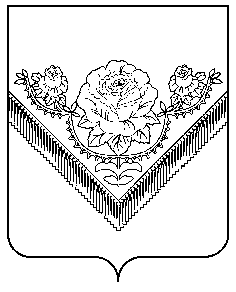 СОВЕТ ДЕПУТАТОВГОРОДСКОГО ОКРУГА ПАВЛОВСКИЙ ПОСАДМОСКОВСКОЙ ОБЛАСТИРЕШЕНИЕг. Павловский ПосадО предварительных итогах социально-экономическогоразвития городского округа Павловский ПосадМосковской области за январь-сентябрь 2019 года,ожидаемых итогах социально-экономического развития за 2019 год и прогнозе социально-экономического развития городского округа Павловский Посад Московской области на 2020 год и на период до 2022 года.	Руководствуясь Бюджетным кодексом Российской Федерации, Положением о бюджетном процессе в городском округе Павловский Посад Московской области, утверждённым Решением Совета депутатов городского округа Павловский Посад Московской области от 04.05.2018 №223/23, Совет депутатов городского округа Павловский Посад Московской области,РЕШИЛ:Принять к сведению информацию о предварительных итогах социально-экономического развития городского округа Павловский Посад Московской области за январь-сентябрь 2019 года и ожидаемых итогах социально-экономического развития городского округа Павловский Посад Московской области за 2019 год (приложение №1).Принять к сведению информацию по прогнозу социально-экономического развития городского округа Павловский Посад Московской области на 2020 год и на период до 2022 года (приложение №2).Направить данное решение Главе городского округа Павловский Посад для подписания и опубликования в средствах массовой информации и размещения на официальном сайте Администрации городского округа Павловский Посад Московской области в телекоммуникационной сети Интернет.Настоящее решение вступает в силу со дня его официального опубликования.                                                                                                       Приложение №1к решению Совета депутатов   городского округа Павловский Посад Московской области                             «О предварительных итогах социально-экономического развития  городского округа Павловский Посад  Московской области за январь-сентябрь 2019 г., ожидаемых итогах социально-экономического развития за 2019 год и прогнозе  социально-экономического развития городского округа Павловский Посад Московской области  на 2020 и на период до 2022 года»                                                               от «12» декабря 2019 № 365/46Информация о предварительных итогах социально-экономического развитиягородского округа Павловский Посад Московской области за январь-сентябрь 2019 года и ожидаемых итогах за 2019 год           Приоритетная роль в развитии экономики городского округа Павловский Посад принадлежит промышленному производству. Промышленный комплекс городского округа представлен крупными, средними и малыми предприятиями.В городском округе Павловский Посад оборот крупных и средних предприятий и организаций всех видов экономической деятельности за 9 месяцев 2019 года составил 38,13 млрд. рублей с темпом роста 104,1 % к уровню соответствующего периода прошлого года.           В январе-сентябре 2019 года отгружено товаров собственного производства, выполнено работ и услуг на сумму 17954,77 млн. рублей или 119,8% к уровню соответствующего периода 2018 года.Структура промышленного производства по видам экономической деятельности следующая: обрабатывающие производства- 91,5%; обеспечение электрической энергией, газом и паром, кондиционирование воздуха – 8,4%; предоставление услуг в области ликвидации последствий загрязнений и прочих услуг, связанных с удалением отходов -0,1%.Структура обрабатывающих производств от их общего объема следующая: производство пищевых продуктов –43,45%; производство бумаги и бумажных изделий – 37,4%; производство химических веществ и химических продуктов – 6,7%; производство текстильных изделий – 5,0%; производство одежды, кроме одежды из меха – 3,8%; производство прочей не металлической минеральной продукции – 3,5%; прочие - 1 %. За 9 месяцев текущего года в натуральном выражении по отдельным видам продукции наблюдается увеличение выпуска к соответствующему периоду прошлого года: кондитерских изделий на 18,91%, хлеба и хлебобулочных изделий на 13,61%, гофрированного картона на 11,85%, строительного кирпича (не огнеупорного) на 2%, шерстяных тканей на 1,12%.           Демографическая ситуация в городском округе Павловский Посад остается сложной. Динамика общей численности населения отражает закономерности в тенденциях формирования его возрастной структуры и естественного воспроизводства населения, а также в значительной мере зависит от направленности и размеров миграционного движения населения, сложившегося в городском округе. Численность постоянного населения на 1 января 2019 года составляла 83049 человек. За 9 месяцев 2019года превышение числа умерших над числом родившихся составило 346 человек. Всего родилось 537 человека, умерло 883 человека.            В результате анализа статистических данных можно предположить, что основной отток населения городского округа Павловский Посад наблюдался в 2018 году. По оценке 2019 г. в городском округе растет число иностранных граждан и граждан, прибывших с других регионов РФ.              В 2020-2024 гг. прогнозируется миграционный прирост. В городском округе разработана Стратегия социально-экономического развития городского округа Павловский Посад  до 2023 года,  где дан анализ показателей социально-экономического развития   по направлениям, обозначены проблемы и пути их решения, что позволит создать благоприятные условия для социально-экономического развития городского округа Павловский Посад, повышения уровня жизни граждан, создания комфортных условий для их проживания, а также условий и возможностей для самореализации и раскрытия таланта каждого человека.	В 2019 г. наблюдается увеличение численности безработных граждан в связи с сокращением количества рабочих мест в г.о. Павловский Посад, а также сокращены работники Московского метрополитена, предприятий и организаций РЖД, в нашем городском округе было ликвидировано МУП «Зелёный город». В режиме неполного рабочего времени работает ОАО "Павлово-Посадский камвольщик". На росте безработицы сказалась также проводимая пенсионная реформа. С повышением возраста выхода на пенсию с начала года число безработных граждан предпенсионного возраста выросло в два раза.            Снижение численности безработных граждан планируется за счет создания новых рабочих мест на предприятиях городского округа, увеличения количества самозанятых граждан, Программы обучения и переобучения граждан предпенсионного возраста.           Численность официально зарегистрированных безработных граждан, состоящих на учете в центре занятости населения городского округа Павловский Посад по состоянию на 01.10.2019 г. составила 192 человека (на 01.10.2018г.  149 человек). Уровень безработицы на 01.10.2019 г. составил 0,4% от числа экономически активного населения городского округа Павловский Посад.          За отчетный период трудоустроено 53,7% граждан (в 2018 г. - 65,7%), обратившихся за содействием в поиске работы (нашли работу 429 человека, из них 247 женщин).           Количество заявленных вакансий на 01.10.2019г. по городскому округу Павловский Посад – 372, на соответствующую дату 2018г. - 516 вакансии. Наиболее востребованные специальности: водитель автомобиля, менеджер, инженер, слесари различных специальностей, медработники, электрики.Уровень напряжённости на рынке труда на 01.10.2019г. составил 0,5% (в 2018г. -0,3%). За 9 месяцев 2019 года в ЦЗН обратилось 7 чел., имеющих статус многодетных родителей, 4 чел.  трудоустроены.               Также в ГКУ МО Павлово-Посадский центр занятости населения обратились 34 инвалида, их них трудоустроено 13 человек (38,2%, от числа обратившихся).  	В целях решения вопросов трудоустройства, предупреждения роста безработицы на территории городского округа осуществлялась реализация мероприятий подпрограммы «Содействие занятости населения и развитию рынка труда» государственной программы Московской области «Предпринимательство Подмосковья» по следующим направлениям:«Организация общественных работ». Направлены и временно трудоустроены на общественные работы 33 человека из числа безработных граждан. Приняли участие 13 предприятий, организаций и учреждений городского округа, заключено 33 договора на сумму 198 тыс. руб. «Организация временного трудоустройства несовершеннолетних граждан в возрасте от 14 до 18 лет».  Основной проблемой, возникающей при реализации данной программы, является отсутствие вакансий для трудоустройства несовершеннолетних. Уменьшилось число предприятий, способных участвовать в данной программе, а те организации, которые изыскали финансовые возможности для трудоустройства подростков, существенно сократили количество рабочих мест по сравнению с соответствующим периодом прошлого года.             Приняли участие в мероприятии по организации временного трудоустройства несовершеннолетних граждан в возрасте от 14 до 18 лет 4 предприятия городского округа Павловский Посад. Заключено 9 договоров на сумму 285,4 тыс. рублей. Всего трудоустроены 125 подростков. Наиболее активное участие в данной программе приняли МУП Молодежный центр «Авангард» (69 подростков) и ООО «ПК «Берег» (32 подростка).          «Организация временного трудоустройства безработных граждан, испытывающих трудности в поиске работы». Приняли участие 7 организаций, заключено 11 договоров на сумму 78,0 тыс.рублей, трудоустроено 13 человек. .«Организация ярмарок вакансий и учебных рабочих мест».Проведено 5 ярмарок вакансий и учебных рабочих мест, в том числе специализированные для молодежи и инвалидов, а также ярмарка, посвященная Празднику труда. В них приняло участие 35 работодателей и 320 человек – соискателей   работы.«Профессиональная ориентация».Государственная услуга по организации профессиональной ориентации граждан в целях выбора сферы деятельности (профессии), трудоустройства, прохождения профессионального обучения и дополнительного профессионального образования была предоставлена 514 гражданам.«Организация временного трудоустройства безработных граждан в возрасте от 18 до 20 лет, имеющих среднее профессиональное образование и ищущих работу впервые».По программе заключены  договоры по трудоустройству 2 выпускников с  ГБПОУ МО Павлово-Посадский техникум и АО «Комбинат школьного питания» на сумму 12 тыс. рублей.«Организация обучения и дополнительного профессионального образования женщин в период отпуска по уходу за ребёнком до достижения им возраста 3-х лет».  На профессиональное обучение направлено 4 женщины, находящиеся в отпуске по уходу за ребёнком до достижения им возраста 3-х лет. Израсходована сумма 58,0 тыс.руб.          Также прошли обучение, переобучение и повышение квалификации 65 человек по профессиям: водитель погрузчика, бухгалтер, кладовщик, парикмахер, продавец, оператор котельной, флорист, менеджер по персоналу, маникюрша, косметолог-стилист.             В 2019 г. стартовала Программа профессионального обучения и дополнительного профессионального образования граждан предпенсионного возраста. На обучение направлено 36 граждан данной категории по следующим специальностям: парикмахер-универсал, оператор котельной, оператор (машинист) крана манипулятора, водитель погрузчика, кладовщик, оператор ПК (основы компьютерной грамотности), а также оператор ПК со знанием «1С бухгалтерия», «1С кадры», делопроизводитель, социальный работник, специалист по закупкам. Заключено договоров на сумму 940,8 тыс.рублей. «Содействие самозанятости безработных граждан».Консультации по самозанятости получили 3 безработных гражданина, из них 2 человека открыли собственное дело по направлениям: магазин по продаже рыбы; салон по предоставлению косметических услуг. Зарегистрировались в качестве индивидуального предпринимателя 2 человека, каждый получил субсидию в размере 96 тыс. рублей.	 За 9 месяцев 2019 года гражданам, признанным в установленном порядке безработными, осуществлены социальные выплаты в размере 11,82 млн. рублей. Задолженность по социальным выплатам отсутствует.Средняя численность работников крупных и средних предприятий городского округа Павловский Посад в январе-сентябре 2019 года составила 14084 человека или 104,5 % к уровню прошлого года, в том числе среднесписочная численность – 13433 человека (106,4% к уровню прошлого года). В отчетном периоде увеличение количества работников наблюдалось по следующим видам экономической деятельности: производство бумаги и бумажных изделий, производство пищевых продуктов, металлургическое производство.            Средняя заработная плата работников крупных и средних предприятий составила 42359,6 руб. или 106,9% к соответствующему периоду прошлого года. Средняя заработная плата работников списочного состава – 41320,9 (107,3% к уровню прошлого года).Наибольший уровень среднемесячной заработной платы за 9 месяцев текущего года наблюдался в следующих видах экономической  деятельности: деятельность по созданию и использованию баз данных и информационных ресурсов, торговля розничная ювелирными изделиями в специализированных магазинах, производство химических веществ и химических продуктов, строительство жилых и нежилых зданий, торговля оптовая и розничная автотранспортными средствами и мотоциклами и их ремонт, предоставление услуг в области ликвидации последствий загрязнений и прочих услуг, связанных с удалением отходов.          За январь-сентябрь 2019 года фонд оплаты труда по крупным и средним предприятиям всех видов экономической деятельности составил 5121,38 млн. рублей или 113,7 % к соответствующему периоду прошлого года.	Фонд оплаты труда за текущий год по городскому округу Павловский Посад ожидается в размере 8891,1 млн. рублей, что будет соответствовать запланированной оценке 2019 года, по крупным и средним предприятиям 7287,0 млн.руб.           За 9 месяцев 2019 г. предприятия и организации городского округа получили прибыль около 2,5 млрд. рублей, в том числе 16 организаций (из категории крупных и средних) получили прибыль в объёме 1 014,11 млн. рублей.  	С прибылью сработали предприятия следующих видов экономической деятельности:                - производство бумаги и бумажных изделий;                - производство химических веществ, химических продуктов;            - оптовая торговля, кроме торговли автотранспортными средствами;           - металлургическое производство;           - производство компьютеров, электронных и оптических изделий;                                 - производство текстильных изделий;           - деятельность в области информационных технологий, научные исследования и разработки.               Малое и среднее предпринимательство играет важную роль в решении экономических и социальных задач городского округа Павловский Посад, т.к. способствует созданию новых рабочих мест, насыщению потребительского рынка товарами и услугами, формированию конкурентной среды. В соответствии с постановлением Администрации городского округа Павловский Посад Московской области от 29.03.2019 № 506 «О внесении изменений в постановление Администрации Павлово-Посадского муниципального района Московской» области от 23.05.2016 №1031 утвержден Перечень муниципального недвижимого имущества, предназначенного для передачи в пользование субъектам малого и среднего предпринимательства. По состоянию на 01.10.2019 года общее количество муниципальных объектов для субъектов МСП – 9 единиц.За 9 месяцев 2019 года 4 субъектам МСП были предоставлены льготы по арендной плате за пользование муниципальной собственностью в размере 32,2 тыс. руб. с учетом льготного коэффициента (Кл=0,9). Льготный коэффициент 0,9 применяется при расчете арендной платы в поддержку не социально ориентированных субъектов МСП (Решение Совета депутатов городского округа Павловский Посад от 29.12.2017 «Об утверждении Положения о порядке передачи в аренду движимого и недвижимого имущества, находящегося в собственности городского округа Павловский Посад Московской области»).В местный бюджет за 9 месяцев 2019 года поступило от арендной платы за муниципальное имущество от физических и юридических лиц 2814,1 тыс. руб., в том числе от субъектов малого и среднего предпринимательства 751,7 тыс. руб.          За 9 месяцев 2019 года в местный бюджет от приватизации муниципального имущества субъектами МСП поступило 201,6 тыс. руб.          В отчетном периоде продолжилась реализация мероприятий подпрограммы I «Развитие малого и среднего предпринимательства» муниципальной программы «Предпринимательство городского округа Павловский Посад Московской области». Приоритетными направлениями развития малого и среднего предпринимательства в городском округе Павловский Посад являются: - поддержка субъектов малого и среднего предпринимательства, реализующих программы модернизации производства в сфере обрабатывающих производств, предоставление социальных услуг, образования; - поддержка социального предпринимательства; - открытие новых предприятий; - привлечение молодёжи к предпринимательской деятельностиВ целях более широкого привлечения молодежи к предпринимательской деятельности совместно с Союзом «Восточная торгово-промышленная палата Московской области» 14–й раз проведен конкурс бизнес-идей среди молодежи и обучающихся общеобразовательных учреждений городского округа Павловский Посад в рамках   проекта «Начни свой бизнес».Всего было заслушано 23 проекта, в т.ч. по созданию в Павловском Посаде мастерской игрушек, детского кафе, предприятия по выпечке павловопосадских пряников с «волшебным вкусом», обувной химчистки и др. Один из бизнес-проектов касался темы переработки мусора для дачников. Наиболее активное участие в проекте приняли ГБПОУ МО «Павлово-Посадский техникум», МОУ СОШ №2, МОУ СОШ №24, МОУ СОШ №5 и др. Первое место занял студент МГОУ Егор Пронин с проектом «Химчистка обуви». Специальный приз получила ученица школы №24 Екатерина Ляскина с проектом «Мастер-Посад».              На регулярной основе в городском округе проводились рабочие встречи с представителями малого и среднего предпринимательства. За январь-сентябрь 2019 года проведено 18 рабочих встреч. Администрацией городского округа Павловский Посад ежемесячно проводится обучение субъектов малого и среднего бизнеса. Всего за период январь-сентябрь 2019 года обучено 99 предпринимателей по темам: «Новые программы и продукты для бизнеса банка Возрождения (ПАО)», «Самозанятые граждане: налог на профессиональный доход», «Переобучение лиц предпенсионного возраста. Организация общественных работ для безработных на территории г.о. Павловский Посад», «Региональный конкурс. Субсидии субъектам МСП», «Переход к цифровой маркировке в 2019 г. и отслеживание товарооборота», «Правовая и финансовая безопасность бизнеса», «Портал кооперации промышленных предприятий Московской области» и другие. Также оказывается консультационная поддержка предпринимателям в рамках проводимых рабочих встреч, совещаний, конференций, форумов. За январь-сентябрь 2019 года проконсультировано по различным вопросам 104 предпринимателя.          Политика поддержки малого и среднего предпринимательства в городском округе Павловский Посад будет продолжена с целью активизации предпринимательской деятельности и решения задач социально-экономического развития на территории, реализации мероприятий муниципальной программы «Предпринимательство городского округа Павловский Посад Московской области».          Предприятия потребительского рынка создавали необходимые условия для устойчивого обеспечения населения городского округа Павловский Посад товарами народного потребления и услугами.          В целом по городскому округу оборот розничной торговли крупных и средних предприятий городского округа Павловский Посад составил 7,03 млрд. рублей, что на 1,6% меньше, чем в январе-сентябре 2018 года. В структуре оборота розничной торговли удельный вес продовольственных товаров составил – 76,06 %, непродовольственных товаров – 29,94%.           Для социально незащищённых слоёв населения, обслуживаемых по льготным сниженным ценам (при предъявлении социальной карты и пенсионного удостоверения), осуществляют работу 54 магазина, а также 42 объекта бытовых услуг.           Оборот оптовой торговли  составил  16,9 млрд. рублей, что на 8,6 процентов меньше соответствующего периода прошлого года.              Снижение оборота оптовой и розничной торговли за 9 месяцев 2019 года по сравнению с аналогичным периодом 2018 года обусловлено изменением порядка предоставления статистической отчетности обособленными подразделениями организаций в 2019 году. Так, с 2019 года обособленные подразделения ООО «Комплекс-Ойл» предоставляют отчетность в территориальные органы Росстата по месту нахождения.            Населению городского округа Павловский Посад оказано платных услуг на сумму 1,216 млрд. рублей. Наибольший удельный вес в общем объёме платных услуг имеют коммунальные услуги – 51,5%, услуги жилищного хозяйства – 23,9%, транспортные услуги – 9,3%, медицинские услуги – 2,6%.             Общий объём инвестиций в основной капитал за счет всех источников финансирования в городском округе Павловский Посад за 9 месяцев 2019 года составил 2,165 млрд. рублей, что на 20,2 % выше соответствующего периода 2018 г.; без учета бюджетных инвестиций - 1,846 млрд. рублей.            В 2019 году предприятия городского округа продолжают реализацию инвестиционных проектов:1) Крестьянско-фермерское хозяйство "Милк-Ферма" реализует на участке площадью более 100 га проект по развитию молочного животноводства. Объем инвестиций в 2019 году составит 3 млн. руб.2) ООО "Гавринская пойма" разрабатывает проект строительства кролиководческой фермы на 17664 мест/клеток (д. Гаврино). Планируемый комплекс включает 13 отдельно стоящих зданий. На месте будет организован цех переработки и магазин. Планируемый объем инвестиций 350 млн.руб.3) На ООО "ТД Берег" продолжается модернизация производства - введение в эксплуатацию линии по производству текстильного рукава с двусторонним полимерным покрытием. Объем инвестиций 55,4 млн.руб.4) В связи с увеличением потребности в складских площадях и расширении производства ООО "Павлово-Посадский гофрокомбинат" продолжает строительство производственно-складского комплекса общей площадью 32 тыс.кв.м. Будет создано дополнительно более 600 рабочих мест. Объем инвестиций в 2019 году составит 1500 млн. руб. 5) ООО «Слидек» реализует проект строительства производственно-складского корпуса № 2 со складом жидкого сырья, предназначенного для производства органоразбавляемых лакокрасочных материалов (эмалей, лаков, грунтовок и пр.). Проектная производственная мощность — 15-20 тыс. т/год ЛКМ.  Создаваемых рабочих мест-50. Объем инвестиций в 2019 г. 150 млн.руб.6) В 2019 г. началось строительство завода ООО "БАСФ Строительные системы". Площадь производственно-складского комплекса по выпуску полимерных полов составит 3200 кв.м. Количество создаваемых рабочих мест - 25. Объем выпускаемой продукции - 1,5 млрд.рублей в год. Объем инвестиций в 2019 году составит 100 млн. руб. 7) Строительство производственно-складского комплекса ООО “KOLPA” планируется завершить в 2020 году. На земельном участке в составе создаваемого индустриального парка «Интер» откроется новый завод по производству сантехнического оборудования и мебели из акрила. Создаваемых рабочих мест - 250. Объем инвестиций в 2019-2020 гг. составит 490 млн. руб.8) Реализуются проекты строительства торгово-выставочных комплексов. Торговый комплекс ООО «Перспектитва» общей площадью 8000 кв.м предполагает размещение встроенного предприятия общественного питания. Создаваемых рабочих мест 50. Объем инвестиций 45 млн. руб.  ОАО «Павловопосадская платочная мануфактура» завершено строительство торгово-выставочного комплекса на базе предприятия народных художественных промыслов. Объём инвестиций в 2019 году - 150 млн. рублей. Торгово-развлекательный комплекс ООО «Павловский пассаж» общей площадью 18 767 кв. м предполагает создание 1500 рабочих мест. В ТРК планируется разместить продуктовый гипермаркет, супермаркеты, магазин электроники, спорттоваров, детских товаров, и другие торговые точки. Объем инвестиций в 2019 году составит 600 млн.руб.9) Завершается строительство объектов рекреационного и лечебно-оздоровительного назначения – «База отдыха» включает в себя гостевые дома, административное здание, гостиничный корпус, ресторан, служебное и техническое здание, спортивные площадки. Создаваемых рабочих мест - 50.10) Ведется работа по созданию индустриальных парков на территории городского округа.Индустриальный парк ООО «Интер» создается на земельном участке площадью 10 га за счет частных инвестиций. Планируемые резиденты - предприятия различной отраслевой направленности. Объем инвестиций – 60 млн. руб.Индустриальный парк «Дега-Фатеево» создается на земельном участке площадью 152 га, находящемся в частной собственности. Предполагается размещение не менее 40 резидентов. За 9 месяцев 2019 г. в городском округе Павловский Посад введено в эксплуатацию 39,4 кв.метров жилья. В соответствии с муниципальной программой «Жилище», утвержденной постановлением Администрации Павлово-Посадского муниципального района Московской области от 14.11.2016 № 2426 (в ред. от 12.05.2017 № 1181, 10.07.2017 №400,03.08.2017 № 667, 15.09.2017 № 988,14.11.2017 № 1377, 12.02.2018 № 222, 27.03.2018 № 598, 16.05.2018 № 1048, 08.06.2018 № 1283, 02.07.2018 № 1404, от 24.08.2018 № 1729), подпрограммой 3 «Переселение граждан из многоквартирных жилых домов, признанных аварийными в установленном законодательством порядке», в рамках реализации адресной программы «Переселение граждан из аварийного жилищного фонда в Московской области на 2016-2019 годы», утвержденной постановлением Правительства Московской области от 01.12.2015 №1151/46 (с изменениями от 05.10.2016 №726/36, от 11.04.2017 №270/12, от 22.08.2017№677/30, от 10.10.2017 №842/37, от 27.02.2018 №132/8), ведутся  работы по возведению 3 этажного 4-х секционного жилого дома в пос. Большие Дворы в районе  улицы Спортивная организацией ООО «Богородско-Глуховская  строительная  инвестиционная  компания». В соответствии с Государственной программой Московской области «Образование Подмосковья» на 2017-2025 годы, утвержденной постановлением Правительства Московской области от 25.10.2016 г. № 784/39 и Муниципальной программой Павлово-Посадского муниципального района Московской области «Образование Павлово-Посадского муниципального района на 2017-2021 годы», утвержденной постановлением Администрации Павлово-Посадского муниципального района Московской области от 14.02.2017 г. № 204, ведутся работы по строительству объекта: «Школа на 1100 мест по адресу: Московская область, г. Павловский Посад, ул. 1 Мая». Генеральным подрядчиком является компания ООО «Билд». Окончание строительства объекта запланировано на 2021 год.         Вопрос эффективного управления муниципальной собственностью является одним   из ключевых направлений деятельности Администрации городского округа Павловский Посад. В реестре собственности городского округа Павловский Посад Московской области по состоянию на 01.10.2019г. находится:-4 муниципальных унитарных предприятия, из них: МУП «ККБУ» находится в стадии банкротства (продлено конкурсное производство до 06.11.2019г.), МУП «Зеленый город» находится в стадии ликвидации (процедура ликвидации должна завершиться 29.11.2019г.);- 87 муниципальных учреждений. За 9 месяцев 2019 года:- реорганизовано и переименовано Муниципальное учреждение городского округа Павловский Посад Московской области «Центр экономического развития, потребительского рынка и ритуальных услуг» путем присоединения к нему Муниципального учреждения городского округа Павловский Посад Московской области «Ритуальные услуги»;- реорганизовано Муниципальное дошкольное образовательное учреждение детский сад №27 «Родничок» городского округа Павловский Посад Московской области путем присоединения путем присоединения Муниципального дошкольного образовательного учреждения детский сад №28 с. Казанское городского округа Павловский Посад Московской;- переименовано Муниципальное казенное общеобразовательное учреждение для детей-сирот и детей, оставшихся без попечения родителей Ефимовская общеобразовательная школа-интернат городского округа Павловский Посад Московской области в Муниципальное казенное учреждение дополнительного образования «Центр содействия семейному устройству детей, подготовки и сопровождения замещающих семей» городского округа Павловский Посад Московской области.Реорганизация учреждений проводится в целях экономии бюджетных средств, оптимизации и совершенствования управления муниципальными учреждениями. В 2019 году в соответствии с постановлением Правительства Московской области от 28.12.2016 №1005/44 «О мерах повышения эффективности организации финансово-хозяйственной деятельности муниципальных унитарных предприятий (муниципальных предприятий) и хозяйственных обществ, в которых муниципальному образованию принадлежит доля, обеспечивающая положительный результат голосования при принятии решения собственников (учредителей)» проведены балансовые комиссии по рассмотрению итогов финансово-хозяйственной деятельности предприятий и хозяйственных обществ за 2018 год, за 1 квартал 2019 г. и за 6 месяцев 2019г.,  а также утверждены  планы финансово-хозяйственной деятельности муниципальных унитарных предприятий на 2020 год и на период 2021-2022годы. В местный бюджет перечислено чистой прибыли муниципальными унитарными предприятиями всего 59,9 тыс. рублей, так как муниципальные унитарные предприятия жилищно-коммунального комплекса освобождены от перечисления чистой прибыли в местный бюджет и используют данные средства на содержание бесхозяйных объектов ЖКХ.Ежеквартально руководители муниципальных унитарных предприятий городского округа Павловский Посад Московской области представляют отчетность по установленным формам для оперативного принятия решений по эффективности деятельности предприятий.  За 9 месяцев 2019г. подготовлены материалы и проведено 14 заседаний межведомственной комиссии по муниципальным организациям, на которых рассматривались следующие вопросы: - рассмотрение и утверждение Положений об оплате труда работников муниципальных учреждений и предприятий,-  назначение (освобождение) на должность руководителей муниципальных предприятий и учреждений, заключение трудовых договоров с руководителями муниципальных предприятий и учреждений, установление и пересмотр должностных окладов,- установление руководителям предприятий доплат и надбавок за стаж, особые условия труда, достижение высоких показателей,- начисление премий руководителям муниципальных унитарных предприятий по итогам их работы за месяц, квартал и год. Сотрудниками отделов проверялись и подготавливались документы по списанию основных фондов с баланса муниципальных учреждений и предприятий в соответствии с Положением о порядке списания основных средств (фондов), являющихся собственностью городского округа Павловский Посад Московской области.В реестре собственности городского округа Павловский Посад на 01.09.2019г.  находятся акции трех акционерных обществ: АО «Жилсервис-Посад», АО «УК «Жилой дом», АО «КШП».В акционерных обществах проводились заседания Советов директоров, где рассматривались вопросы их перспективного развития, итоги финансово-хозяйственной деятельности, согласовывались крупные сделки, а также проведены общие годовые собрания акционеров, на которых избраны новые составы Совета директоров и ревизионных комиссий, намечены перспективы развития обществ. По результатам финансово-хозяйственной деятельности акционерных обществ за 2019г. утверждена бухгалтерская отчетность, распределена чистая прибыль, часть которой направлена на выплату дивидендов. В результате в местный бюджет в 2019 году перечислено дивидендов 2,4 млн. рублей. После завершения процедуры ликвидации ОАО «Стройинвест» в бюджет городского округа Павловский Посад Московской области поступило 1,1 млн. рублей.Принято решение о включении в прогнозный план приватизации на 2019 год продажу 20% пакета акций АО «КШП».               Важнейшей задачей в области создания условий экономического развития городского округа Павловский Посад является эффективное использование земельных ресурсов для удовлетворения потребностей общества и граждан. Для достижения указанной цели необходимо формирование муниципальной собственности на землю – формирование земельных участков для целей налогообложения. Главным направлением социальной политики государства всегда была и остается помощь многодетным семьям в осуществлении их конституционного права на жилье. Одним из видов такой социальной поддержки является закрепленная Федеральными Законами возможность многодетных семей получить бесплатно земельный участок.          Для обеспечения многодетных семей земельными участками Администрацией городского округа Павловский Посад постоянно ведётся работа на предмет выявления на территории городского округа свободных земельных участков и возможного размещения на этих участках индивидуальной жилой застройки.	15.05.2019 года Администрацией г.о. Павловский Посад Московской области в 8 раз в соответствии Законом Московской области от 01.06.2011 г. № 73/2011-ОЗ «О бесплатном предоставлении земельных участков многодетным семьям в Московской области» проведена процедура распределения земельных участков многодетным семьям г.о. Павловский Посад. 101 многодетная семья приняла участие в процедуре распределения земельных участков. 93 семьи стали собственниками земельных участков.Всего за период с 2011 по 2019 гг. поставлено на учет 544 многодетных семьи, сформировано 557 земельных участков для предоставления многодетным семьям. На сегодняшний день 501 семья обеспечена земельными участками (92%). На IV квартал 2019 года запланировано проведение еще одной процедуры распределения земельных участков. По результатам проведенной процедуры Администрацией городского округа Павловский Посад Московской области все многодетные семьи будут обеспечены земельными участками.За 9 месяцев 2019 года проведено 175 проверок соблюдения земельного законодательства в отношении индивидуальных предпринимателей, юридических и физических и лиц.  Из 68 % проверок выявлены нарушения, выраженные в: - использовании земельных участков не по целевому назначению, невыполнении обязанностей по приведению земель в состояние, пригодное для использования по целевому назначению;   - невыполнении обязанностей по рекультивации земель, обязательных мероприятий по улучшению земель и охране почв;- самовольном занятии земельного участка или части земельного участка, в том числе использовании земельного участка лицом, не имеющим предусмотренных законодательством Российской Федерации прав на указанный земельный участок;- невыполнении ранее выданных предписаний об устранении нарушения земельного      законодательства.Муниципальный земельный контроль проводился в отношении юридических лиц и индивидуальных предпринимателей в соответствии с требованиями Федерального закона от 26.12.2008г. № 294-ФЗ «О защите прав юридических лиц и индивидуальных предпринимателей  при осуществлении государственного контроля (надзора) и муниципального контроля»  в соответствии  с  требованиями Постановления Правительства Московской области от 26.05.2016г. № 400/17 «Об утверждении Порядка осуществления муниципального земельного контроля на территории Московской области».       Большую долю проверок, направленных на предупреждение, выявление и пресечение нарушений земельного законодательства, составили проверки категории земель «земли населенных пунктов».           Кроме того, за 9 месяцев 2019года были проведены плановые рейдовые осмотры 475 земельных участков сельскохозяйственного назначения, земель населенных пунктов, земель промышленности, энергетики, транспорта, связи, радиовещания телевидения, информатики, земли для обеспечения космической деятельности, земли обороны, безопасности и земли иного специального назначения. В результате выявлены нарушения земельного законодательства в отношении 56% вышеуказанных земельных участков, приняты необходимые меры реагирования (расторгнуты договора аренды с арендаторами, проведены мероприятия по муниципальному земельному контролю, выданы предостережения о недопустимости нарушения обязательных требований).Следует отметить, что проведено 108 проверок соблюдения земельного законодательства (входят в состав 175 проверок соблюдения земельного законодательства) на основании ранее выданного предписания соблюдения земельного законодательства в отношении правообладателей земельных участков. В отношении 48 данных проверок выявлены нарушения земельного законодательства в соответствии с ч.1 ст.19.5 КоАП РФ, т.е. невыполнение в установленный срок законного предписания органа, осуществляющего муниципальный контроль, об устранении нарушений законодательства. В результате чего, составлены протоколы об административном правонарушении и данные материалы по делу об административном правонарушении направлены в адрес судебных участков для привлечения к административной ответственности, предусмотренной ч.1 ст.19.5 КоАП РФ.Одной из важнейших целей экологической политики является достижение минимально вредного воздействия на окружающую среду и здоровье населения. В городском округе за отчётный период были проведены 14 из запланированных 15мероприятий по экологическому воспитанию и просвещению населения на территории городского округа Павловский Посад:- единый эко-урок, посвящённый раздельному сбору мусора;- районная социальная акция «Помоги зимующим птицам»;- эко-урок «Разделяя отходы – сохраняешь природу»;- «Час земли»;- «Лес Победы»;- «Шина»;- «Субботник»;- «Сдай макулатуру - спаси дерево»;- «Мы - за чистое Подмосковье»;- «Сделай мир чище»;- Экологические викторина «Природа и мы!»;- Экологические штабы;- «Наш лес. Посади своё дерево»;- «Береговой Десант» - субботник на пруду.В рамках экологических акций проводилась работа по озеленению и благоустройству населённых пунктов, ликвидации несанкционированных свалок, санитарной очистке берегов рек, прудов.В образовательных учреждениях, детских садах, библиотеках были организованы смотры, конкурсы и фестивали на экологическую тематику, среди молодого поколения проводились конференции и олимпиады. Одной из наиболее острых проблем является проблема переработки, утилизации и хранения твердых бытовых и промышленных отходов.           В городском округе проводятся работы по мероприятиям муниципальной программы «Экология и окружающая среда городского округа Павловский Посад», Администрации Павлово-Посадского муниципального района Московской области от 14.11.2016 № 2434 (в ред. от 26.03.2019 № 453).          Биологическая рекультивация земель полигона ТБО «Быково» проводится после завершения технической рекультивации и включает комплекс работ по восстановлению плодородия земель, нарушенных деятельностью предприятия.          В течение биологического этапа рекультивации производится выращивание многолетних трав (ежа сборная, клевер красный, мятлик луговой, овсяница красная, полевица белая, тимофеевка луговая, донник белый, мятлик луговой), производится их подкормка азотными удобрениями в весенний период, скашивание и подкормка полным минеральным удобрением с последующим поливом.Согласно сметам и плану производственных работ по техническому этапу рекультивации, площадь рекультивированного полигона составляет 7,3 Га.  Также на территории городского округа Павловский Посад проводится оборудование контейнерных площадок под раздельный сбор мусора. В связи с приходом регионального оператора оборудование контейнерных площадок обеспечивается ООО «Хартия».Проблема обеспечения жильем категорий граждан Российской Федерации, перед которыми государство имеет обязательство по обеспечению жильем в соответствии с законодательством Российской Федерации, остается одной из наиболее острых   социальных проблем. Обеспечение жильем граждан за счет бюджетных средств на территории городского округа Павловский Посад осуществляется в соответствии с федеральным законодательством, а также в рамках муниципальной программы «Жилище городского округа Павловский Посад Московской области», утверждённой постановлением Администрации Павлово-Посадского муниципального района Московской области от 14.11.2016 № 2426, по следующим подпрограммам:подпрограмма 1 «Комплексное освоение земельных участков в целях жилищного строительства и развития застроенных территорий». подпрограмма 2 «Обеспечение жилыми помещениями граждан, состоящих на учете в качестве нуждающихся в жилых помещениях, предоставляемых по договорам социального найма». подпрограмма 3 «Переселение граждан из многоквартирных жилых домов, признанных аварийными в установленном законодательством порядке». подпрограмма 4 «Обеспечение жильем молодых семей». подпрограмма 5 «Социальная ипотека». подпрограмма 6 «Улучшение жилищных условий семей, имеющих семь и более детей». подпрограмма 7 «Обеспечение жильем отдельных категорий граждан, установленных федеральным законодательством». подпрограмма 8 «Обеспечение жильем детей-сирот и детей, оставшихся без попечения родителей, лиц из числа детей-сирот и детей, оставшихся без попечения родителей».1. Подпрограммой «Обеспечение жильем детей-сирот и детей, оставшихся без попечения родителей, лиц из числа детей-сирот и детей, оставшихся без попечения родителей» и в рамках  исполнения государственных полномочий, утвержденных  Законом Московской области от 29.12.2007г. №248/2007-ОЗ «О предоставлении полного государственного  обеспечения дополнительных гарантий по социальной поддержке детям-сиротам и детям, оставшимся без попечения родителей»,  в 2019 году городскому округу Павловский Посад предусмотрены субвенции бюджета Московской области в размере  18182,0 тыс. руб. на обеспечение отдельными жилыми помещениями 9 детей.  	По состоянию на 01.10.2019 г. обеспечены жильем 5 детей-сирот. Использованы средства субвенций в размере 8829,0 тыс. руб. В сентябре 2019 года заключены еще два муниципальных контракта на приобретение 2-х квартир, и по 2-м квартирам прошли аукционы, документы на оформлении.Государственные полномочия по обеспечению жильем детей-сирот в 2019 году будут выполнены в полном объеме, все 9 детей будут обеспечены жильем.	 2. В рамках реализации подпрограммы «Улучшение жилищных условий семей, имеющих семь и более детей» предоставлена жилищная субсидия 3 многодетным семьям. За счет средств бюджета Московской области (17739,0 тыс. руб.) и средств бюджета городского округа (179,2 тыс. руб.) семьи улучшили свои жилищные условия. Показатели подпрограммы исполнены.	 3. Продолжено исполнение мероприятий подпрограммы «Обеспечение жильем молодых семей». Выданы Свидетельства на предоставление социальной выплаты 4 молодым семьям, за указанный период все молодые семьи использовали свидетельства и улучшили свои жилищные условия. На данные цели использованы средства федерального бюджета – 731,3 тыс. руб., средства бюджета Московской области – 2727,3 тыс. руб., средства местного бюджета – 2726,88 тыс. руб. и дополнительные средства молодых семей (личные накопления, кредитные средства, материнский капитал) – 11486,0 тыс. руб. Показатели подпрограммы исполнены.         	  4. В рамках исполнения подпрограммы «Социальная ипотека» выдано Свидетельство на получении компенсации по ипотечному кредиту педагогу в размере 109,0 тыс. руб., в том числе средства бюджета Московской области – 107,9 тыс. руб., средства бюджета городского округа Павловский Посад – 1,1 тыс. руб. Оплата запланирована на декабрь 2019 г.	5. В рамках подпрограммы «Обеспечение жильем отдельных категорий граждан, установленных федеральным законодательством» и в соответствии с Указом Президента РФ от 07.05.2008 №714 «Об обеспечении жильем ветеранов Великой Отечественной войны 1941-1945 годов» улучшены жилищные условия вдове ветерана Великой Отечественной войны. За счет средств федерального бюджета приобретена квартира. Показатели подпрограммы исполнены. 	6. Также в рамках реализации подпрограммы «Создание условий для оказания медицинской помощи» муниципальной программы городского округа Павловский Посад «Муниципальное управление городского округа Павловский Посад Московской области», утвержденной постановлением Администрации Павлово-Посадского муниципального района Московской области от 14.11.2016 №2431, продолжена работа по привлечению и закреплению врачебных кадров для работы в медицинских учреждениях. 	- предоставлена однокомнатная квартира врачу-терапевту, приглашенному из другого региона.	-  бюджетом городского округа Павловский Посад в 2019 г. предусмотрены средства за наем жилых помещений врачам в размере 1700,0 тыс. руб.  За прошедший период 17 врачей получали компенсацию в размере 10,0 тыс.руб. ежемесячно.Сельское хозяйство городского округа Павловский Посад имеет в своем составе крестьянско-фермерские хозяйства, личные подсобные хозяйства граждан, а также небольшие хозяйства, которые занимаются молочным и мясным животноводством, созданные на базе организаций ООО «Комплект-Сервис» и ОАО «Павлово-Посадский камвольщик». Крупные сельскохозяйственные организации на территории городского округа Павловский Посад отсутствуют.Наиболее эффективными в области растениеводства среди крестьянских (фермерских) хозяйств городского округа являются хозяйства Степаненко В.И. и Степаненко М.В. По итогам 9 месяцев в представленных хозяйствах убрано 750 тн картофеля и 70 тн капусты. В области животноводства наиболее эффективную работу проводят КФХ «Милк-Ферма» (Чебанов Максим Сергеевич) и КФХ «Демидовское Подворье» (Гришин Валерий Александрович).За 9 месяцев 2019 года производство молока в данных хозяйствах составило около 125 тонн, скота и птицы на убой около 7 тонн.Стоит отметить, что в 2018 году КФХ «Милк-Ферма» запущен проект по реконструкции молочно-товарной фермы в д. Алфёрово, который позволит создать дополнительные скотоместа и, как следствие, увеличить производство молока.В отношении подсобных хозяйств, созданных на базе организаций ООО «Комплект-Сервис» и ОАО «Павлово-Посадский камвольщик», по итогам 9 месяцев 2019 года производство скота и птицы на убой составило 6,6 тонн, производство молока – около 70 тонн. Представленные цифры не учитывают продукцию растениеводства и животноводства личных подсобных хозяйств, работа которых также направлена на увеличение объемов продукции сельского хозяйства, производимой на территории городского округа Павловский Посад. Основной массив земель сельскохозяйственного назначения находится в частной собственности. Общая площадь пашни городского округа Павловский Посад насчитывает 10 681 га. Доля обрабатываемых земель сельхозугодий в настоящее время сравнительно небольшая – чуть меньше 65%, основная часть работ по вводу в оборот неиспользуемых земель сельскохозяйственного назначения за счет проведения культуртехнических работ запланирована на 4 квартал 2019 года.Вместе с тем, процесс развития сельского хозяйства идет недостаточно быстро. На территории городского округа Павловский Посад отсутствуют предприятия агропромышленного комплекса. Поэтому пока жители городского округа не в полной мере обеспечены основными продуктами питания, произведенными на территории городского округа. В первую очередь, это касается обеспечения населения цельным молоком собственного производства, мясной продукцией, яйцом и овощами.Основными причинами медленного развития сельского хозяйства остаются:- финансовая неустойчивость сельскохозяйственного производства, обусловленная      нестабильностью рынков сельскохозяйственной продукции, сырья и продовольствия; - отсутствие частных инвестиций;- перепрофилирование производства в сторону рентабельных видов деятельности.Развитие сельского хозяйства городского округа Павловский Посад планируется за счет ввода в оборот земель сельскохозяйственного назначения и привлечения крупных инвесторов. Это и есть важнейшие задачи, в направлении которых в настоящее время ведется работа.В городском округе Павловский Посад в 2018 году начата работа по ликвидации борщевика Сосновского. По итогам работ за 9 месяцев 2019 года площадь земель, обработанных от борщевика Сосновского, составила 34,4 га. В рамках заключенного в 2019 году муниципального контракта на оказание услуг по обработке земельных участков, засоренных борщевиком Сосновского, расположенных на территории городского округа Павловский Посад Московской области, механическим и химическим способами обработано 100% запланированных к обработке площадей. Работы по ликвидации борщевика Сосновского будут также продолжены и в 2020 году.Согласно Федерального закона от 06.10.2003 г. №131-ФЗ «Об общих принципах организации местного самоуправления в Российской Федерации», а также Законов Московской области от 24.07.2016 г. № 106/2014-ОЗ «О перераспределении полномочий между органами местного самоуправления муниципальных образований Московской области и органами Государственной власти Московской области» и № 107/2014-ОЗ «О наделении органов местного самоуправления муниципальных образований Московской области отдельными государственными полномочиями Московской области» в пределах переданных полномочий отделом архитектуры и градостроительства управления архитектуры и строительства Администрации городского округа Павловский Посад Московской области за 2019 год оказаны следующие государственные и муниципальные услуги:В соответствии с постановлением Главы городского округа Павловский Посад Московской области от 16.05.2019 г. №68 «О проведении публичных слушаний по проекту внесения изменений в правила землепользования и застройки территории (части территории) городского округа Павловский Посад Московской области» в период с 23.05.2019 г. по 05.07.2019 г. отделом архитектуры и градостроительства проведены публичные слушания по рассмотрению проекта внесения изменений в Правила землепользования и застройки (ПЗЗ) территории (части территории) городского округа Павловский Посад Московской области в каждом населенном пункте городского округа Павловский Посад (63 публичных слушания). В настоящее время проект внесения изменений в ПЗЗ проходит согласования в центральных исполнительных органах государственной власти. Утверждение проекта внесения изменений в ПЗЗ планируется в декабре 2019 года.В соответствии с постановлением Главы городского округа Павловский Посад Московской области от 17.09.2019 г. №128 «О проведении общественных обсуждений по проекту внесения изменений в генеральный план городского округа Павловский Посад Московской области» в период с 30.05.2019 по 23.10.2019г. отделом архитектуры и градостроительства проводятся общественные обсуждения по рассмотрению проекта внесения изменений в генеральный план городского округа Павловский Посад Московской области.В рамках подготовки документов территориального планирования проведено заседание Комиссии, созданной в целях определения границ населенных пунктов, образуемых из лесных поселков или военных городков, а также определения местоположения границ земельных участков, на которых расположены объекты недвижимого имущества, на которые возникли права граждан и юридических лиц, в целях их перевода из земель лесного фонда в земли населенных пунктов.Утверждение проекта внесения изменений в генеральный план городского округа Павловский Посад планируется в декабре 2019 года.Во исполнение мероприятий подпрограммы 1 «Комфортная городская среда» муниципальной программы «Формирование современной комфортной городской среды» проводится корректировка проектно-сметной документаций по объекту «Родина павловопосадского платка» (ул. Герцена - ул. Кирова - ул. Каляева-пр-д Каляева - торгово-выставочный центр «Чудо-шаль»). В 2020 году планируется проведение строительных работ по благоустройству данной пешеходной зоны.Отделом ведется работа по внесению адресных объектов в ФИАС. За 9 месяцев 2019 года внесено 2027 объектов.          Жилищно-коммунальное хозяйство – один из значимых секторов экономики городского округа Павловский Посад. В отчетном периоде (9 месяцев) 2019 года предприятия жилищно-коммунального комплекса обеспечивали устойчивое функционирование систем жизнеобеспечения городского округа Павловский Посад и не допустили возникновения серьезных аварийных ситуаций. 	На территории городского округа Павловский Посад общая площадь жилых помещений 2,2 млн.кв.м., в том числе 1,3 млн.кв.м. находятся в управлении 6 управляющих компаний (в т.ч. АО «УК «Жилой дом») и в непосредственном управлении граждан (это, как правило, дома, в которых не более 6 квартир).  На территории городского округа Павловский Посад создано: 20 ЖСК, ЖК в управлении которых находится 22 МКД; 10 ТСЖ, в управлении – 12 МКД. 	В рамках реализации муниципальной программы «Формирование современной городской среды городского округа Павловский Посад Московской области», утвержденной Постановлением Администрации городского округа Павловский Посад Московской области от 14.11.2017 №1381, в 2019 году на поддержку муниципального жилья предусмотрено 118 351,58 тыс. рублей. В муниципальных жилых помещениях заменено 83 единицы газового оборудования, что составляет 100% от плана. 	Для организации оперативной работы и представления интересов собственников жилых помещений создано 513 Советов домов.С 1 мая 2014 года у собственников помещений многоквартирных домов (далее -  МКД) появилась обязанность по уплате взноса на капитальный ремонт общего имущества МКД. Данный взнос отражается в платежном документе отдельной строкой и перечисляется на счет регионального оператора или специальный счет. В рамках реализации программы капитального ремонта общего имущества с января по настоящее время ведется работа по капитальному ремонту многоквартирных домов, на 2019 г. запланирован ремонт в 7 МКД. 	Уровень собираемости платежей за предоставленные жилищно-коммунальные услуги населению за 9 месяцев 2019 года составил 95,0%.	На территории городского округа Павловский Посад с января 2019 года реализуется приоритетный проект - государственная программа софинансирования текущего ремонта подъездов многоквартирных домов «Мой Подъезд». В данной программе участвует АО «УК «Жилой дом».  Всего в 2019 году в городском округе Павловский Посад запланировано провести ремонт 145 подъездов, по состоянию на 01.10.2019 отремонтировано 98 подъездов.             В ходе подготовки к отопительному сезону жилых домов АО «УК «Жилой дом»   выполнен текущий ремонт кровли  многоквартирных домов  ., ремонт отмостки 1679 п.м., произведен ремонт межпанельных швов 1791 п.м., произведен ремонт и замена отдельных участков горячего водоснабжения 334 п.м., ремонт и замена отдельных участков холодного водоснабжения 790 п.м., ремонт и замена отдельных участков центрального отопления 788 п.м., ремонт и замена системы канализации 414 п.м., осуществлена промывка системы центрального отопления и систем холодного водоснабжения. Произведены: ревизия тепловых узлов в количестве 349 шт., замена запорной арматуры - 1606 шт., ревизия запорной арматуры - 381 шт. Отремонтировано 21 дверной блок и 8 дверных полотен, 41 дверной блок и 13 полотен заменены полностью. Проведены работы по восстановлению размороженных регистров 10 шт. Произведено остекление оконных переплетов 91 кв.м., проведены работы по ремонту 15-ти   вентканалов, 2-х дымовых каналов, ремонт оголовок 7-ми дымовых труб, ремонт штукатурки фасадов 214 кв.м. и покраска фасадов 163 кв.м, ремонт штукатурки цоколя 236 кв.м и покраска цоколя 2394 кв.м , покрытий козырьков балконов и лоджий 103 кв.м, козырьков над подъездами 136 кв.м, произведена изоляция трубопроводов на чердачных помещениях 124 п.м, водосточных труб 16 п.м. Затраты  по данным мероприятиям составили 26,8  млн. руб.	В соответствии с утвержденными комплексными планами мероприятия по подготовке объектов ЖКХ к отопительному сезону 2019-2020 гг. выполнены.Все предприятия жилищно-коммунального комплекса, а также организации культуры, спорта и образования получили паспорта готовности к отопительному сезону. 	В городском округе Павловский Посад коммунальные услуги оказывают 8 предприятий, из них – 1 муниципальное предприятие МУП «Энергетик», 2 предприятия государственной формы собственности (ГБПОУ МО «Павлово-Посадский техникум» и ГУП МО «Мострансавто» Павлово-Посадское ПАТП), а также 5 организаций частной формы собственности.	В ходе подготовки к отопительному периоду 2019-2020гг. МУП «Энергетик» выполнены работы по замене отдельных участков тепловых сетей (   в двухтрубном исполнении), заменено 72 ед. запорной арматуры на тепловых сетях, отремонтировано 30 водопроводных и 29 канализационных колодцев, отремонтировано 21 пожарный гидрант, 21 водопроводная колонка, заменено канализационных сетей 461 п/м, выполнена очистка 2-х иловых карт на межрайонных очистных сооружениях, произведен капитальный ремонт всасывающих трубопроводов на КНС №1 по ул.Интернациональная, вторичного отстойника на межрайонных очистных сооружениях, здания котельной в д.Алферово, выполнена механическая очистка внутренних поверхностей нагрева паровых котлов ДКВР-10/13 (3 шт.) котельной «Городок» и т.д. Проведены работы по ревизии и ремонту газового оборудования, систем хим-водоподготовки, водоподогревателей, запорной арматуры. Произведена экспертиза промышленной безопасности, очистка и ремонт газоходов и боровов, аккумуляторных баков. Завершается восстановление дорожных покрытий после ремонта инженерных сетей.	В целях улучшения качества воды для потребителей МУП «Энергетик» выполнена замена части водопровода по ул. Выставкина. В рамках подготовки к осенне-зимнему периоду 2019/2020гг. заменено 1,554п/м водопроводных сетей, отремонтирована 21 водопроводная колонка, ведутся работы по гидравлической промывке водопроводных сетей, заменено 119 ед. запорной арматуры на водопроводных сетях.	Объем выполненных работ составляет более 65,9 млн.руб.   В соответствии с рабочей программой, утвержденной Роспотребнадзором, лабораторией МУП «Энергетик» производится ежемесячный контроль качества холодного водоснабжения по утвержденным точкам. Дополнительно, ежемесячно проводится отбор проб лабораторией Роспотребнадзора. При возникновении технических инцидентов всегда проводится промывка магистральных и внутридомовых водопроводных сетей. Контроль за качеством питьевой воды осуществляют лаборатории МУП «Энергетик» и Роспотребнадзора.Благодаря включению городского округа Павловский Посад в государственную программу Московской области «Развитие инженерной инфраструктуры и энергоэффективности» на 2018–2022 годы в рамках регионального проекта  «Оздоровление Волги» национального проекта «Экология» в 2019 году начаты работы по разработке проектно-сметной документации по реконструкции очистных сооружений по адресу» г. Павловский Посад, пер. Интернациональный, 28Б. Мероприятия также включены в Муниципальную программу «Содержание и развитие инженерной инфраструктуры и энергоэффективности городского округа Павловский Посад Московской области». Реконструкция существующих очистных сооружений позволит не только привести в соответствие с нормами качество очистки сточных вод, но и существенно снизить эксплуатационные расходы благодаря применению современных технологий, энергосберегающего оборудования и грамотного проектирования, а также повысить уровень производительности за счет модернизации оборудования, повышения уровня автоматизации. Планируемый срок завершения строительно–монтажных работ на объекте -  2023 год.            С каждым годом увеличивается показатель объема отпуска коммунальных ресурсов потребителям по приборам учета. К сожалению, оборудовать весь жилищный фонд общедомовыми приборами учета не представляется возможным, т.к. 86% жилых домов построены до 1970 года, в 30% из них отсутствуют технические помещения (подвалы). С 2016 года МУП «Энергетик» в соответствии с утвержденной дорожной картой ведется активная работа по установке общедомовых приборов учета (ОДПУ) в МКД.В течение 2019 года смонтировано в общей сложности 48 общедомовых приборов учета энергоресурсов в 17 МКД. Оснащенность ОДПУ всего жилого фонда с наличием технической возможности установки на сегодняшний момент составляет 82,8%.В рамках подпрограммы «Энергосбережение и повышение энергетической эффективности» проводятся мероприятия по установке индивидуальных приборов учета в муниципальных квартирах. В 2019 году заключены контракты на установку индивидуальных приборов учета (ИПУ) холодного /горячего водоснабжения на общую сумму 1 780,5 тыс. рублей. Установлено 80 ИПУ. Работы планируется завершить к концу 2019 года.С целью повышения энергоэффективности согласно комплексного плана подготовки ЖКХ, энергетического хозяйства и социальной сферы к отопительному периоду 2019-2020 гг. на объектах АО «Мособлэнерго» «Павлово-Посадские электрические сети» и ПАО «МОЭСК» выполнена подготовка 1438,49 км воздушных и кабельных электрических линий, что составляет 100% от общего количества (всего 1438,49 км) и 411 трансформаторных подстанций (100%) из 411.Выполнены работы по капитальному ремонту ВЛ-0,4 кВ от ТП-23 пер. Орджоникидзе - 0,65 км   КЛ-6кВ   ЦРП 41 - КТП 224, ул. Городковская - 0,3 км.Выполнены работы по расчистке 25,5 га от древесно-кустарниковой растительности в охранно-защитных зонах высоковольтных линий.Проведены мероприятия по повышению надежности электропотребления, снижению потерь в электрических сетях.  Благоустройство           В соответствии с  муниципальной программой «Формирование современной городской среды городского округа Павловский Посад Московской области», утвержденной Постановлением Администрации городского округа Павловский Посад Московской области от 14.11.2017 № 1381 (ред. от 29.10.2018 № 2193),  государственной программой Московской области  «Формирование  современной комфортной  городской среды на 2018-2022 годы»,  утвержденной постановлением Правительства Московской области  от 17.10.2017г. № 864/38 (в ред.  от 30.10.2017 №903/40), за 9 месяцев 2019 года выполнено комплексное благоустройство 20 дворовых территорий городского округа Павловский Посад, в том числе: 15 дворов в г. Павловский Посад, 1 двор в селе Рахманово, 2 двора в пос. Большие Дворы, 1 двор в дер. Кузнецы, 1 двор в дер. Евсеево.  Всего охват составил 48 многоквартирных домов с числом проживающих 4 414 человек. В рамках исполнения программы Губернатора Московской области А.Ю. Воробьева «Наше Подмосковье» выполнена установка 2 (двух) детских игровых площадок: г.о. Павловский Посад, д.Евсеево, д.5а, 7а, 8а, г.о. Павловский Посад, пос. Большие Дворы, ул.Текстильщиков, д.1/1, д.3.	На основании Закона Московской области от 30.12.2014 № 191/2014 ОЗ «О благоустройстве в Московской области» в составе обязательного комплекса благоустроенных дворовых территорий вошли (исполнены) 8 элементов благоустройства: детская площадка, устройство парковочного пространства с ремонтом внутриквартальных проездов, освещение, озеленение, контейнерные площадки, лавочки, урны, информационный стенд.Наружное освещение территории городского округа Павловский Посад является одним из важнейших факторов безопасности жителей. Также это касается архитектурных и дизайнерских нюансов, которые могут быть грамотно выполнены при правильном подходе. Такой тип наружного освещения помогает осветить: улицы для людей; дороги для автомобилей; жилые секторы; частные объекты или промышленные предприятия; бизнес-центры и торговые точки; учебные заведения.За 9 месяцев 2019 года проведены работы по устранению обрыва самонесущих изолированных проводов (СИП); замене изоляторов, восстановлению Линий Уличного Освещения (ЛУО), опиловке деревьев; строительству и установке дополнительных линий наружного освещения, по модернизации уличного освещения, произведена замена 274 светильников, установлено новых светильников 82, построено 5 км новых линий уличного освещения.В 2019 г. за счет средств бюджета г.о. Павловский Посад произведено освещение двадцати дворовых территорий, включенных в программу комплексного благоустройства. Общая протяженность новых линий наружного освещения составляет более 4 км, установлено более 80 опор и 150 светодиодных светильников на общую сумму более 6,5 млн. руб.В 2019 году для нужд благоустройства территории г.о. Павловский Посад в рамках муниципального контракта № 85/4 от 10.09.2019г. будет приобретена комбинированная дорожная машина с навесным оборудованием на базе самосвала.           Создание комфортной среды для жителей городского округа Павловский Посад невозможно без развития транспортного обслуживания населения.В рамках ремонтных работ региональных автодорог в городском округе Павловский Посад в 2019 году отремонтированы следующие объекты дорожного хозяйства:"ММК - Ликино-Дулево" – Грибаново (участок от Носовихинского шоссе до д. 76 деревни Грибаново, протяженностью 0,307 км);Павловский Посад - Аверкиево - Крупино – Данилово (участок от д. Ново-Загарье участка № 50 до поворота на водонапорную башню, протяженностью 0,675 км);Павловский Посад - Куровское (Павлово Посадский район) (участок от Т-образного перекрестка в районе д. Улитино до границ Павлово-Посадского района вблизи д. Сумино, протяженностью 19 км);Павловский Посад – Саурово (участок от ж/д тоннеля до конца деревни Саурово, протяженностью 3,29 км);Кузнецы - Павловский Посад (участок от федеральной трассы М-7 до поворота на пос. Большие Дворы, протяженностью 2,3 км);Кузнецы - Тимково – Мамонтово (участок от федеральной трассы М-7 до поворота на садовое товарищество «Аргуновка» протяжностью 8,3 км);Павловский Посад – карьер Саурово (участок от остановочного пункта «Завод» протяженностью 1,35 км).Общая протяженность ремонта составляет 35,2 км.В настоящее время на территории городского округа Павловский Посад Московской области полностью завершены работы по всем объектам ремонта. В рамках выполнения плана в 2019 году было отремонтировано 13 объектов дорожной инфраструктуры. Из них 8 автомобильных дорог (протяженностью 3,9 км, площадью 23 769 м2): д. Данилово (к школе д.1к до 5к);подъезд к школе и д/саду д. Кузнецы;подъезд к поликлинике №1 с ул. 1-го Мая;ул. Орджоникидзе;ул. Грибовская;ул. Шоссейная;ул. Рабочая;ул. Урицкого.Также отремонтировано 5 тротуаров (протяженностью 2,7 км, площадью 5 962 м2), из них к социально значимым объектам по ул. Щорса у детского сада № 9 «Малыш» и детский сад № 10 «Ладушки», по ул. Крупская в пос. Большие Дворы у детского сада №24 «Колобок», ул. Воровского и ул. Кропоткина. Общая стоимость ремонтных работ составила 49 388 тыс. руб.С целью приведения в порядок внешнего облика фасадов зданий, объектов стационарной торговли и ограждений отдел рекламы проводит работу по вылетным магистралям: Горьковское, Носовихинское шоссе и главным улицам города (ул. Кирова, ул. Герцена, ул. Привокзальная, БЖД проезд, ул. Чапаева, ул. Тихонова, ул. Свердлова, ул. Большая Покровская). За 9 месяцев 2019 года из 75 выявленных некондиционных объектов (272 конструкции) приведено в надлежащий вид 61 объект (225 конструкций) - 83%. Подготовлено и направленно 196 предписаний «О демонтаже незаконно установленного и эксплуатируемого объекта наружной рекламы и средства размещения информации размещенного на зданиях, сооружениях и объектах благоустройства».Совместно с Главным управлением по информационной политике проводится инвентаризация схемы размещения рекламных конструкций на территории городского округа Павловский Посад, из 215 утвержденных ед. в схеме планируется оставить 143.В ходе работ по устранению незаконно установленных рекламных конструкций на территории городского округа Павловский Посад демонтировано 4 конструкции (опоры перетяжек). На данный момент наличие незаконных рекламных конструкций составляет 12ед. (5,31%).05.11.2019 г. будет проведен открытый аукциона в электронной форме на право заключения договоров на установку и эксплуатацию рекламных конструкций. В аукционе участвует 3 лота, 11 ед.На территории городского округа Павловский Посад осуществляется предоставление муниципальных услуг:- «Согласование установки средства размещения информации на территории городского округа Павловский Посад Московской области", по состоянию на 01.10.2019 предоставлено 230 согласований;- «Выдача разрешений на установку и эксплуатацию рекламных конструкций, аннулирование ранее выданных разрешений», выдано 7 разрешений. Отделом рекламы регулярно проводится работа по размещению социальной рекламы праздничного, тематического и светового оформления на территории городского округа Павловский Посад Московской области согласно проекта, утвержденного Главным управлением по информационной политике. На 01.10.2019г. размещено 65 баннеров социальной рекламы. В сфере здравоохранения - в состав Государственного бюджетного учреждения здравоохранения Московской области «Павлово-Посадская центральная районная больница» (ГБУЗ МО «Павлово-Посадская ЦРБ») входят 9 структурных подразделений:Стационар; Поликлиника;Детское поликлиническое отделение;Женская консультация; Большедворская поликлиника (в состав  входят 2 ФАПа);Рахмановская амбулатория (в состав  входит 1 ФАП); Ново-Загарская амбулатория (в состав входят 2 ФАПа);Ефимовская амбулатория;Количество прикрепленного населения составляет: 83049 человек, из них взрослого-67671, детского–15378. Коечный фонд составляет–470 коек круглосуточного пребывания; 105 пациенто-мест дневного пребывания при стационаре, 61 пациенто-место дневного пребывания при амбулаторно-поликлинических учреждениях Мощность амбулаторно-поликлинических структурных подразделений - 1245.Оказание медицинской помощи в амбулаторных условиях за 9 месяцев 2019 года: всего 395689 посещений, из них к терапевтам–116035, к педиатрам–58145, к врачам общей практики–34003, количество посещений на ФАПах–5248. План выполнения посещений в поликлинике за 9 месяцев составляет 95%.План по диспансеризации и профилактическим осмотрам взрослого населения на 2019 год составляет 25471 человек, за 9 месяцев 2019 года план выполнен на 74,2 %.План иммунизации против гриппа населения городского округа Павловский Посад по состоянию на 07.10.2019г. выполнен на 42,4% (начало иммунизации против гриппа – 18 сентября 2019 года).В соответствии с Федеральным законом от 17.07.1999г. № 178-ФЗ «О государственной социальной помощи» в целях совершенствования льготного лекарственного обеспечения граждан, имеющих право на получение государственной социальной помощи в виде набора социальных услуг, обеспечения необходимыми лекарственными средствами отдельных категорий граждан, имеющих право на получение мер социальной поддержки, за 9 мес. 2018 года было отпущено лекарственных средств: - федеральным льготникам – 13428 рецептов на общую сумму 23,4 млн. рублей, - региональным льготникам – 33814 рецептов на общую сумму 56,5млн. рублей, 
- по программе «7 нозологий» – 451 рецепт на общую сумму 11,8 млн. рублей,- орфанные препараты – 36 рецептов на общую сумму 21,9 млн.руб.В 2019 году проведена замена асфальтового покрытия прилегающей территории поликлинического отделения № 1 (ул. 1 Мая), общей площадью 360 квадратных метра на сумму 432,000 тыс. руб. согласно плана по ремонту муниципальных автомобильных дорог на территории г.о. Павловский Посад на 2019 год. В настоящее время ведется процедура по размещению и определению подрядчика о проведении текущего ремонта по аварийно-восстановительным и непредвиденным работам на следующих объектах:Поликлиническое отделение № 1 - ремонт кровли рентген-кабинета, обустройство входа и освещения в поликлинику.Ефимовская амбулатория - ремонт кровли и обустройство входа.Поликлиническое отделение № 3 - ремонт дорожного покрытия и обустройство ограждения по периметру поликлиники. В октябре 2019 г. в стационаре ГБУЗ МО «Павлово-Посадская ЦРБ» приступили к капитальному ремонту рентген-кабинета и проявочной. По окончании работ будет поставка тяжелого оборудования, рентгенологического аппарата на 3 рабочих места.С целью сокращения дефицита врачебных кадров администрацией ГБУЗ МО «Павлово-Посадская ЦРБ» проводится системная работа по постоянному привлечению на работу врачей-специалистов и специалистов среднего звена. Информация о вакансиях размещена на официальном сайте учреждения, в социальных сетях, на сайтах кадровых вакансий job.hh.ru, в общероссийской базе вакансий «Работа в России». Работники кадровой службы и руководители лечебных структурных подразделений ГБУЗ МО «Павлово-Посадская ЦРБ» регулярно участвуют в «ярмарках вакансий».За 9 месяцев 2019 года принято на работу 15 врачей (6 врачей – молодые специалисты), из них 3 - участковые терапевты. Также за этот период принято на работу 18 средних медицинских работников. ГБУЗ МО «Павлово-Посадская ЦРБ» участвует в реализации муниципальной программы городского округа Павловский Посад Московской области «Муниципальное управление городского округа Павловский Посад на 2019-2024 годы» (подпрограмма 3 «Создание условий для оказания медицинской помощи»). Благодаря этой программе у врачей, приглашенных на работу в ГБУЗ МО «Павлово-Посадская ЦРБ» из других регионов, есть возможность получать компенсацию за наем жилых помещений за счет средств бюджета городского округа Павловский Посад.За 9 месяцев 2019 года компенсация за наем служебного помещения выплачивалась для 17 врачей за счет средств бюджета городского округа Павловский Посад Московской области, приглашенных на работу в ГБУЗ МО «Павлово-Посадская ЦРБ» из других регионов, 1 врач получил служебную квартиру.В городском округе ведется постоянная работа с выпускниками школ Павловского Посада по оформлению и выдаче целевых направлений в медицинские ВУЗы и колледжи и заключению договоров для дальнейшего трудоустройства в ГБУЗ МО «Павлово-Посадская ЦРБ».В 2019 году поступили по целевому направлению 3 человека в ВУЗы и 1 чел. в ординатуру.Кроме того, проводится планомерная работа по внедрению современных информационных технологий в систему здравоохранения городского округа:В ГБУЗ МО «Павлово-Посадская ЦРБ» внедрена «Электронная регистратура» - это система дистанционной записи на прием к врачу и управления потоками пациентов в режиме реального времени. Ведение «Электронной регистратуры» позволяет перевести в электронный вид одну из приоритетных государственных услуг «Прием заявок (запись) на прием к врачу».Продолжается работа по внедрению электронной медицинской карты пациента в поликлинических отделениях ГБУЗ МО «Павлово-Посадская ЦРБ». Электронная карта дает полную информацию о состоянии здоровья пациента, систематизирует данные об уже назначенной терапии и существенно облегчает врачу принятие решений о дальнейшем лечении. Ведется регистр пациентов, направленных на оказание высокотехнологичной медицинской помощи.Формирование в электронном виде направлений на МРТ, КТ, флюорографические исследования, рентгенологические исследования.Формирование в электронном виде направлений на госпитализацию во все стационары Московской области, в том числе в стационар ГБУЗ МО «Павлово-Посадская ЦРБ».Введены электронные листы ожидания, по которым регулируется прием пациентов.Организован колл-центр, через который можно вызвать врача на дом, отменить или перенести запись, узнать дополнительную информацию о работе учреждений здравоохранения региона.Внедрение электронных направлений на получение полноценного питания для беременных, кормящих матерей и детей от 0 до 3-х лет.Введение прикрепления населения к лечебно-профилактическим учреждениям в электронном виде.Система общего образования включает в себя 20 общеобразовательных учреждений с общей численностью 8924 учащихся (по данным на 01.10.2019г.).            Дополнительным образованием охвачено 4428 детей в 4 учреждениях дополнительного образования детей («Эколого-биологический  центр», «Детско-юношеская   спортивная  школа»,  «Станция  юных  техников», «Дом  детского  творчества»).	В городском округе Павловский Посад функционируют 27 дошкольных образовательных учреждений. В сентябре 2019 года завершена процедура реорганизации МДОУ детского сада № 27 «Родничок» городского округа Павловский Посад Московской области в форме присоединения к нему МДОУ детского сада № 28 с.Казанское городского округа Павловский Посад Московской области.           Детские сады посещают 4298 детей. Очерёдность в дошкольные учреждения на 01.10.2019 г. составляет 1116 человек, это дети от 0 до 3 лет. Очередность от 3-х до 7 лет ликвидирована.           С 1 января 2019 г. родительская плата в дошкольных образовательных учреждениях городского округа Павловский Посад составляет: для детей раннего возраста -154 руб./день, для детей дошкольного возраста -171 руб./день, посещающих круглосуточную группу - 187 руб./день.        	Для улучшения материально-технической базы учреждений Министерство образования МО в рамках государственной программы «Образование Подмосковья» на 2017-2025 годы выделяет субсидию для проведения капитальных ремонтов в образовательных организациях. В 2019 году в программу вошли МОУ СОШ №2, МОУ СОШ №13, МДОУ №20 «Журавушка», год постройки которых до 1965 года (один из критериев).	С 1 марта 2019 года подрядные организации приступили непосредственно к ремонтам. Около 50 млн выделено на проведение ремонтных работ и приобретение мебели в каждой школе. С 1 сентября учащиеся приступили к обучению в своих школах.	В этом году более 30 млн выделено на проведение капитального ремонта в МДОУ №20 «Журавушка», который будет проведен до 1 ноября 2019г.	В рамках реализации в 2019 году мероприятий федерального проекта «Современная школа» национального проекта «Образование» по обновлению материально-технической базы для формирования у обучающихся современных технологических и гуманитарных навыков в округе с 1 сентября открыты 2 центра образования цифрового и гуманитарного профилей в МОУ Евсеевской и МОУ Рахмановской школах. Средства трех бюджетов на приобретение оборудования составили 1 645 239,49 рублей на каждый центр. Также около 1 млн рублей выделено на проведение ремонтных работ и приобретение мебели.	С целью обеспечения доступности школьного образования в 4 образовательных учреждениях округа имеются школьные автобусы, которыми осуществляется подвоз обучающихся в МОУ Крупинскую СОШ, МОУ Кузнецовскую ООШ, МОУ Евсеевскую СОШ, МОУ Рахмановская СОШ. Ежедневно к месту учебы осуществляется подвоз 137 детей. Обслуживание и содержание одного автобуса в год составляет почти 2 млн рублей. В рамках подготовки учреждений к новому учебному году, выполняя предписания надзорных органов, за счет средств бюджета округа заменены оконные рамы в СОШ №6 на 1,5 млн рублейС целью формирования практических навыков безопасного участия в дорожном движении у учащихся и воспитанников образовательных организаций на территории гимназии к новому учебному году открыт автогородок стоимостью 5 млн рублей.	С целью повышения эффективности использования бюджетных средств и минимизации управленческих затрат, а также с обязательностью соблюдения образовательными организациями лицензионных требований при осуществлении образовательной деятельности  в  августе 2019 года началась процедура реорганизации МОУ Ефимовской основной общеобразовательной школы в форме присоединения к нему МДОУ детского сада № 21 «Василек», т.е. ДОУ №21 будет ликвидировано как юридическое лицо, а на базе Ефимовской основной школы будет открыто дошкольное отделение. С 01 сентября 2019 г. изменен тип Муниципального казенного общеобразовательного учреждения для детей-сирот и детей, оставшихся без попечения родителей Ефимовской общеобразовательной школы-интерната. Наименование организации изменилось на Муниципальное бюджетное учреждение дополнительного образования «Центр содействия семейному устройству детей, подготовки и сопровождения замещающих семей». Изменился статус учреждения: из общеобразовательной организации данное учреждение стало организацией дополнительного образования, осуществляющей содействие семейному устройству детей, подготовке и сопровождению замещающих семей. Закончена реорганизация дошкольной образовательной организации № 28 села Казанское, путем присоединения к дошкольной образовательной организации № 27 «Родничок» села Рахманово.  	На основании Указа Президента Российской Федерации «О мероприятиях по реализации государственной социальной политики» от 07.05.2012 № 597:- отношение средней заработной платы педагогических работников общеобразовательных организаций к средней заработной плате по Московской области в 2019 году должна составлять 100 %. По данным Мособлстата за 9 месяцев 2019 года средняя заработная плата по Московской области составила 54096,20 руб., в городском округе средняя заработная плата педагогов за 9 месяцев составила 54056,74 рублей, что составляет 99,93%.- в городском округе Павловский Посад средняя заработная плата педагогов в ДОУ за 9 месяцев составила 48631,16 рублей, что составляет 94,38 % от средней заработной платы в сфере общего образования по Московской области- в городском округе Павловский Посад средняя заработная плата педагогов по дополнительному образованию (без учреждений культуры) за 9 месяцев составила 58632,79 рублей, отношение средней заработной платы педагогических работников общеобразовательных организаций дополнительного образования детей к среднемесячной заработной плате учителей в Московской области в 2019 году составила 98,88%. С учреждениями культуры за 9 месяцев средняя заработная плата составила 58269,75 рублей, отношение средней заработной платы педагогических работников общеобразовательных организаций дополнительного образования детей к среднемесячной заработной плате учителей в Московской области в 2019 году составила 98,27%Выполнение программных показателей на 2019 год соответствует плановым.Реализация государственной политики в сфере культуры на территории городского округа осуществляется в соответствии с муниципальной программой «Культура городского округа Павловский Посад Московской области» на 2017-2021 годы, утвержденной постановлением Администрации Павлово-Посадского муниципального района Московской области от 14.11.2016 №2427 (в редакции постановления от 26.09.2019 №1702).	  В 2019 году на реализацию муниципальной программы запланировано финансирование в размере 455,5 млн. руб., в том числе из средств бюджета Московской области – 93 млн.руб., из средств бюджета городского округа Павловский Посад – 362, 5 млн.руб. За 9 месяцев 2019 года профинансировано 223,4 млн.руб. из средств бюджета городского округа Павловский Посад.	Сеть учреждений культуры городского округа Павловский Посад на 01.10.2019г. состоит из 42 учреждений (сетевых единиц) просветительного, досугового и образовательного направлений, объединенных в 17 муниципальных учреждений культуры, имеющих статус юридических лиц. 	На 01.10.2019 года в МУК «Централизованная библиотечная система» функционирует 12 сетевых единиц и 3 пункта книговыдачи.	На базе 23 учреждений культурно-досугового типа городского округа Павловский Посад в отчетном периоде действует 249 культурно-досуговых формирований с числом участников в них 4,6 тысячи человек. Из них формирований самодеятельно-художественного народного творчества - 173 с числом участников в них 3,2 тысяч человек.  	10 творческих коллективов учреждений культуры городского округа имеют звания «Народный» и «Образцовый» коллективы. Результатом работы творческих коллективов является активное участие и победы в конкурсах и фестивалях областного, всероссийского и международного уровней.	В учреждениях дополнительного образования по предпрофессиональным и общеразвивающим программам на начало 2019-2020 учебного года обучаются 1081 человек.            Музеи и выставочный зал за отчетный период посетило более 49,9 тысяч человек.	За 9 месяцев 2019 года в городском округе Павловский Посад прошло множество масштабных мероприятий. Это концерты, конкурсы и фестивали, праздники, посвященные историческим и календарным датам, профессиональные праздники, народные гулянья, а также новые проекты деятельности музеев и библиотек района, учреждений дополнительного образования в сфере культуры. В летний период творческие коллективы учреждений культуры городского округа Павловский Посад принимали активное участие проведении праздников деревень, в концертных программах Международного фестиваля кузнечного искусства в д. Бывалино, Фестиваля искусства колокольного звона в д. Аверкиево.	В рамках реализации муниципальной программы «Культура городского округа Павловский Посад Московской области» в 2019 году были организованы городские праздники, посвященные памятным и календарным датам (встреча Нового года и Рождество, Международный женский день, Проводы русской зимы, День Победы, День защиты детей, Юбилейный день города, профессиональные праздники – День работника культуры, День библиотекаря, День музеев и др.); проведены городские и отборочные смотры-конкурсы и фестивали самодеятельно-художественного творчества (вокального искусства, сольного пения, хореографических коллективов). 	На базе МУ ДО «Детская художественная экспериментальная школа» и МУК «Павлово-Посадский выставочный зал «Дом Широкова» в 2019 году прошел 20-ый ежегодный Московский областной конкурс «Роспись ткани». 	С 6 по 10 февраля 2019 года в Павловском Посаде состоялся II-ой Московской областной кинофестиваль «Семнадцать мгновений…» им. В.Тихонова, организаторами которого выступили фонд Вячеслава Тихонова по патриотическому и духовно-нравственному воспитанию, администрация городского округа Павловский Посад при поддержке Министерства культуры Московской области и участии Союза кинематографистов РФ, Госфильмофонда РФ, киноцентра «Мосфильм», киностудии им. М. Горького, гильдии актёров кино России. В рамках кинофестиваля были организованы мероприятия с участием звезд российского кино и эстрады, конкурсные показы фильмов, мастер-классы для детей под руководством профессиональных мультипликаторов, творческие вечера и праздничные концерты, открыта фотовыставка, посвященная жизни и творчеству знаменитого актера.           С 01 января 2019 года 3 музея городского округа (Музейно-выставочный комплекс «Княжий Двор», Павлово-Посадский историко-художественный музей и Дом-музей Вячеслава Тихонова) были объединены в одно юридическое лицо МУК «Павлово-Посадский музейно-выставочный комплекс».          	01 июня 2019 года в городском округе прошли праздничные мероприятия, посвященные 175-ой годовщине со дня образования города Павловский Посад.  Праздничный концерт на Площади Революции с выступлением профессиональных исполнителей завершился праздничным фейерверком. Впервые на улицах города прошел Фестиваль уличных музыкантов. 	На территории городского округа проводится большая работа по развитию туризма. За 9 месяцев 2019 года количество посетителей массовых туристских мероприятий и объектов туристского показа составило 19,3 тысяч человек. Из них наиболее масштабными мероприятиями стали:          - Реконструкция Вохонского сражения «Бой при реке Вохна»- гастрономический фестиваль «Русский холодец», - фестиваль русских традиций «День пареной репы», - ежегодный региональный семейный фестиваль «Семьяфест», - Международный православный Бывалинский фестиваль кузнечного искусства;- гастрономический фестиваль «Яйцефест», - Выставка – ярмарка художественных ремесел и туризма «МастерОК»,- Фестиваль граффити «Стоп Кадр».-  XIII этно-культурный фестиваль колокольного звона «Аверкиевские перезвоны».Новыми реализованными проектами стали фестиваль исторического костюма «Посадская краса - 2019», фестиваль граффити «Стоп Кадр» и выставка–ярмарка художественных ремесел и туризма «МастерОК». Выставка–ярмарка художественных ремесел и туризма «МастерОК» была включена в топ-3 лучших этнофестивалей музыки, художественных ремесел и народных промыслов в России в сентябре. Впервые на уличном городском фестивале в самом сердце города на одной площадке собрались ремесленники с разных уголков Московской области, Владимирской, Нижегородской, Рязанской и других областей. В рамках мероприятия был приглашён спикер Тращеева Алла Олеговна-куратор фестиваля городской культуры «ARTemoff» в г. Урюпинск, и проведен обучающий семинар для приглашённых на фестиваль туристско-информационных центров из разных муниципалитетов Подмосковья на тему «Городские культурные мероприятия: работа с местным сообществом и привлечение туристов». 	Активно внедряются и находят спрос у жителей и гостей округа новые формы работы ТИЦа - популяризация историко-культурного наследия через проведение велоэкскурсий, разработанных и отмеченных призовым местом на Всероссийской туристской премии «Маршрут года» в 2018 году (в теплый сезон, с мая по сентябрь 2019 года экскурсию посетило более 200 человек); в октябре 2019 года на базе выставочного зала «Дом Широкова» туристско-информационным центром открыта «Школа экскурсовода», программа которой состоит из курса тематических лекций для желающих освоить профессию экскурсовода с включением в неё практических занятий и создание собственного краеведческого проекта участника.	В 2019 году ТИЦ вышел в финал регионального конкурса Национальной премии в области событийного туризма «Russian Event Awards» среди Северо-Западного, Центрального, Южного и Северо-Кавказского федеральных округов в номинации «Лучший муниципальный ТИЦ - организатор турсобытий», публичные презентации проектов которого пройдут 17 и 18 октября 2020 года в г. Москва, в Общественной палате РФ. Также два экскурсионных маршрута ТИЦ стали финалистами Всероссийской туристской премии «Маршрут года – 2019» (всего из Московской области в финал вышло 4 проекта). Финальные мероприятия пройдут 27 – 28 октября в Ижевске, где ТИЦ защитит маршруты: «Павловский Посад мануфактурный» и Велоэкскурсию «Исторический Павловский Посад».	В городском округе Павловский Посад продолжается работа, направленная на сохранение исторического и культурного наследия городского округа и развитие туризма. В рамках дальнейшей реализации концепции «Павловский Посад–музей под открытым небом» проводится работа по обустройству скверов, пешеходных зон, разрабатываются новые туристические маршруты и туристическая навигация, продолжается строительство торгово-выставочного центра народных промыслов ОАО «Павловопосадская платочная мануфактура», в состав которого будут входить экспозиционно-выставочные залы, помещения мастер-классов сувенирной печати, видеозал, галерея тематических выставок, кафе.Организация работы с молодежью на территории городского округа Павловский Посад осуществляется в отношении 16 тысяч молодых граждан в возрасте от 14 до 30 лет.Работа с молодежью в январе-сентябре 2019 года проводилась в соответствии с муниципальной программой, утвержденной постановлением Администрации Павлово-Посадского муниципального района Московской области от 14.11.2016 № 2430 (в ред. с изменениями) «Молодое поколение городского округа Павловский Посад Московской области» (далее - программа).Запланированный объем финансирования программы на 2019 год составляет                    10420,4 тыс.руб., из них средств бюджета городского округа Павловский Посад –                  9069,0 тыс.руб., внебюджетные источники – 711,2 тыс.руб. Фактический объем финансирования программы в январе-сентябре 2019 года составил 7728,8 тыс.руб. за счет средств бюджета городского округа Павловский Посад; средства внебюджетных средств -  711,2 тыс.руб.В рамках реализации Основного мероприятия 1 «Организация и проведение мероприятий по гражданско-патриотическому и духовно-нравственному воспитанию молодежи» программы «Молодое поколение городского округа Павловский Посад» в январе-сентябре 2019 года было организовано и проведено 39 мероприятий, основные из которых: конкурсный концерт патриотической песни «С чего начинается Родина…»; форум православной молодежи; митинги, посвященные выводу войск из Афганистана, Дню Защитника Отечества; Торжественные проводы призывников весеннего призыва в Вооруженные силы Российской Федерации; акция «Сделай свой выбор»; акции «Георгиевская ленточка», «Бессмертный полк», «Триколор», «Свеча памяти»;  военно-спортивная игра «Зарница–2019»; участие в акциях «Лес Победы» и «Посади свое дерево», встречи с ветеранами (КВВН-клуб ветеранов веселых и находчивых, День военно-морского флота), автопробег по мемориальным местам и др.Молодежь приняла участие во Всероссийских и областных мероприятиях: день православной молодежи Московской области; Концерт, посвященный Дню России; в Московском областном патриотическом форуме «Наследники Победы». Команда «Беркут» городского округа Павловский Посад - победитель военно-спортивной игры «Зарница-2019» - приняла участие в межрегиональной военно-патриотической игре «Бастионы мужества».Объем финансирования составил 563,0 тыс.руб. В рамках реализации Основного мероприятия 2 «Организация и проведение мероприятий по профориентации и реализации трудового и творческого потенциала молодежи» программы «Молодое поколение городского округа Павловский Посад» в январе-сентябре 2019 года были организованы и  проведены 16 мероприятий, основные из которых: рождественская дискотека на льду; Брейн-ринг, посвященный Дню студента; конкурс водительского мастерства «Автоледи-2019»; фестиваль молодежного творчества «Алло, мы ищем таланты!», финал Чемпионата городского округа Павловский Посад по интеллектуальным играм сезона 2018-2019гг., конкурс граффити «Стоп-кадр»; праздник «День молодежи 2019»; Конкурс «Мисс и Мистер Павловский Посад – 2019».Молодежь приняла участие во Всероссийских и областных мероприятиях, из них: финал Чемпионата Московской области по игре «Что? Где? Когда?» сезона 2018-2019гг.; областной фестиваль интеллектуальных игр «Коломенские горизонты»; Кубок Московской области по интеллектуальным играм; областной Фестиваль молодежного творчества.Объем финансирования составил 206,5 тыс. руб. В рамках реализации Основного мероприятия 3 «Организация мероприятий по развитию молодежных общественных организаций и добровольческой деятельности» программы «Молодое поколение городского округа Павловский Посад» в январе-сентябре 2019 года были организованы и проведены 15 мероприятий, основные из которых: акции «Молодежь Авангарда – детям»; конкурс костюмов со светоотражающими элементами; фестиваль Добра и друзей «ДоброДело»; акция «День добрых дел» и др. Молодежь приняла участие во Всероссийских и областных мероприятиях, из них: областной образовательный форум «Я–гражданин Подмосковья» (5 смен); всероссийский форум «ТАВРИДА АРТ».Объем финансирования составил 45,0 тыс. руб. Общий объем финансирования из бюджета городского округа Павловский Посад по обеспечению деятельности подведомственного муниципального учреждения по работе с молодежью «Молодежный центр «Авангард» составил 6080,7 тыс.руб. Из внебюджетных средств на организацию деятельности трудовых бригад «Трудовой десант» профинансировано 711,2 тыс. руб. В период летних каникул 2019 года в трудовых бригадах «Трудовой десант» было трудоустроено 81 подросток в возрасте от 14 до 17 лет включительно.Целевые показатели, запланированные на январь-сентябрь 2019 года, выполнены в полном объеме.В перспективе, до конца года планируется проведение следующих мероприятий: антинаркотический фестиваль «Другой взгляд», Торжественные проводы призывников г.о. Павловский Посад осеннего призыва в Вооруженные силы Российской Федерации; конкурс молодых семей г.о. Павловский Посад «Семь+Я»; Торжественное вручение паспортов 14-летним гражданам; волонтерский форум г.о. Павловский Посад; Новогодний «Брейн-ринг-2019»; Новогодний КВН-капустник. Участие в областных конкурсах и мероприятиях: Московский областной фестиваль-конкурс патриотической песни «С чего начинается Родина…»; конкурс молодых семей «Семь+Я»; День призывника Московской области и др.СпортНа территории городского округа Павловский Посад функционируют 112 спортивных сооружений, в том числе: 4 стадиона с трибунами; 62 плоскостных спортивных сооружения, 35 спортивных залов, 1 физкультурно-оздоровительный комплекс с крытым катком; 2 25-метровых плавательных бассейна, 1 манеж для пожарно-прикладного спорта и другие. Объём финансирования на развитие физической культуры и спорта в городском округе Павловский Посад за 9 месяцев 2019 года составил 77139,5 тыс. рублей, израсходовано 68393,7 тыс.              Подведомственными муниципальными учреждениями спорта (МУ «Стадион «Старопавловский», МУ «Физкультурно- оздоровительный клуб инвалидов», МУ «Дворец спорта «Надежда», МУ «Стадион «Большедворский») выполнены работы по укреплению материально-технической базы спортивных сооружений и объектов:                -муниципальным учреждением «Стадион «Большедворский» проведена работа по акарицидной обработке территории стадиона, дератизация и дезинфекция помещения спортивного павильона, утилизация ртутьсодержащих отходов, ремонт зала, посев травы и укатка футбольного поля, подсыпка теннисной площадки песком.              -муниципальным учреждением «Дворец спорта «Надежда» приобретены: система контроля доступа, телевизоры, спортивное оборудование, оргтехника, проведены ремонтные работы в большом бассейне (замена плитки на стенах, капитальный ремонт душевых), гидроизоляция фундамента, ремонт отмостки. На ледовой арене приобретены 44 места хоккеиста, произведен ремонт холодильного оборудования, замена двух компрессоров.         -муниципальным учреждением «Стадион «Старопавловский» проведена сертификация объекта спорта и укатка футбольного поля, частично отремонтированы здание помещения в здании бывшего Техникума в мкр. Ленский (передан в оперативное управление в МУ «Стадион «Старопавловский) и оснащены для занятий физической культурой и спортом, в рамках государственной программы «Спорт – норма жизни» построена и введена в эксплуатацию площадка воркаут.        -муниципальным учреждением «Физкультурно-оздоровительный клуб инвалидов» выделено помещение ул. 1 Мая, д. 36, сделан частичный ремонт входной группы, ремонт эвакуационных выходов, произведен ремонт дверей и освещения. 	За 9 месяцев 2019 года проведено 41 мероприятие, в которых приняло участие более 20 тыс. человек. Это - соревнования по лыжным гонкам, футболу, хоккею, волейболу, баскетболу, стритболу, легкой атлетике, настольному теннису, шахматам, фигурному катанию, сельские молодежные игры, зимний спортивный праздник трудящихся, спартакиада призывной и допризывной молодежи; туристический слет предприятий и организаций г.о. Павловский Посад, Зарница-2019 и др.На спортивных объектах городского округа Павловский Посад проведены следующие областные мероприятия: - Чемпионат и Первенство Московской области по дзюдо; - Чемпионат и Первенство Московской области по каратэ;              - календарные игры Первенств Московской области по волейболу, баскетболу, футболу, мини-футболу, хоккею с мячом, хоккею с шайбой; соревнования по пожарно-прикладному спорту,           - Соревнования Московской области по биатлону.            Сборные команды городского округа Павловский Посад участвовали в Первенствах и Чемпионатах Московской области по хоккею с мячом, хоккею с шайбой, хоккею на траве, баскетболу, волейболу, футболу, мини-футболу, тхэквондо, каратэ, ушу, боксу, пауэрлифтингу, тяжелой атлетике, лыжным гонкам, биатлону, лёгкой атлетике, вольной борьбе, теннису, настольному теннису.          15 спортсменов городского округа Павловский Посад включены в состав сборных команд Московской области и Российской Федерации по видам спорта (биатлон, пауэрлифтинг, бокс, комплексные единоборства). 73 призовых места завоеваны спортсменами городского округа Павловский Посад на соревнованиях Московской области, всероссийских и международных мероприятиях.         Наиболее выдающиеся спортивные достижения:- Чемпионат мира по тяжелой атлетике среди ветеранов– 2 место Самохвалов Н.С.;- Чемпионат Европы среди юниоров по тхэквондо – 1 место Адэбайо Кристина;- Кубок России по универсальному бою – 2 место - Коровкин Александр, 3 место – Ларионов Владислав. Московская область заняла 3 место в общекомандном зачете.- Первенство России по летнему биатлону – Кускова Кристина и Вивденко Алена (эстафета 3х3 км) заняли 2 место в составе сборной Московской области;- Первенство России по летнему биатлону в гонке на лыжероллерах на 10 км – Кускова Кристина 1 место;- Первенство Московской области по футболу среди мужских команд – сборная г.о. Павловский Посад – 1 место;- Летний Чемпионат мира по биатлону – гонка преследования – Анастасия Гореева - 2 место, 3 место в спринте.	С целью создания условий для инвалидов и лиц с ограниченными возможностями здоровья для занятий физической культурой и спортом на территории городского округа Павловский Посад за 9 месяцев 2019 года проведены соревнования по легкой атлетике, плаванию, скандинавской ходьбе, городошному спорту. Спортсмены-инвалиды приняли участие в Специальной Олимпиаде Московской области по мини-футболу среди учащихся школ-интернатов, Спартакиаде пенсионеров Московской области, Чемпионате Московской области по легкой атлетике среди ПОДА и слепых; Кубке «Корсар» для людей с ОВЗ. До конца года планируется провести:- работы по укреплению материально-технической базы МУ «Стадион Большедворский» приобретение снегохода;- ремонт освещения в универсальном спортивном зале, приобретение баскетбольных ферм в МУ «Дворец спорта «Надежда»;- работы по укреплению материально-технической базы МУ «Стадион «Старопавловский», приобретение спортивной экипировки.Планирование и исполнение бюджета городского округа Павловский Посад осуществлялось с применением программного метода, что позволило обеспечить целевое направление расходования бюджетных средств. В 2019 году осуществлялась реализация 15 муниципальных программ, направленных на достижение целевых показателей социально-экономического развития, сформулированных в указах президента Российской Федерации, постановлениях Правительства Московской области, программных обращениях Губернатора Московской области и жителей нашего городского округа. Запланированный объем бюджетного финансирования муниципальных программ на 2019 год составил 4,2 млрд. руб., в том числе из бюджета городского округа - 2,0 млрд. руб. Исполнение муниципальных программ за 9 мес. 2019 года из бюджета городского округа составило 65% или 1,3 млрд. руб.В   бюджет городского округа Павловский Посад за 9 месяцев 2019 г. получено доходов в сумме 2 720,6 млн. рублей, что составляет 65% к плану доходной части бюджета городского округа на 2019 год.Собственные доходы (без учета дополнительного норматива отчислений от НДФЛ) бюджета городского округа Павловский Посад за 9 месяцев 2019 г. составили 796,2 млн. руб. или 29,2 % от общих доходов бюджета городского округа. По сравнению с аналогичным периодом 2018 года рост собственных доходов составил 40,8 % или 230,8 млн. руб.По итогам исполнения бюджета городского округа Павловский Посад Московской области за 9 месяцев 2019 года расходы бюджета составили 2 403,0 млн.руб., или 57,3 % от плановых назначений (с учетом внесенных изменений), в том числе:МБУ «МФЦ городского округа Павловский Посад»На территории городского округа с 27.12.2014 года ведёт приём граждан                    Муниципальное бюджетное учреждение городского округа Павловский Посад Московской области «Многофункциональный центр предоставления государственных и муниципальных услуг городского округа Павловский Посад» (далее МБУ «МФЦ городского округа Павловский Посад»).В 2019 году были внесены изменения в схему размещения МФЦ и в центре города Павловский Посад (ул. Ленина, 5) открыт новый офис МФЦ. В городском округе Павловский Посад по состоянию на 01.10.2019г. функционирует два офиса МБУ «МФЦ Павлово-Посадского района» по адресам: - г. Павловский Посад, ул. Б. Покровская, д. 42/1, на 8 (восемь) «окон»;- г. Павловский Посад, ул. Ленина, д. 5, в количестве 9 (девять) «окон» МФЦ. Режим работы МФЦ: с понедельника по субботу с 8.00-20.00 часов, воскресенье - выходной. Проходимость в среднем за один полный рабочий день - 450 человек. Среднее время ожидания в очереди МФЦ - 2 мин. 20сек. Средняя нагрузка на одного оператора МФЦ - от 32 до 53 обращений в день.Доля граждан, имеющих доступ к получению государственных и муниципальных услуг по принципу «одного окна» -100%. Уровень удовлетворенности граждан качеством предоставления государственных и муниципальных услуг- 96,4%.Количество видов услуг, оказываемых в МФЦ по состоянию на 30.09.2019 г.:Количество обращений за государственными и муниципальными услугами за 9 месяцев 2019г.С 01.01.2019г. часть государственных услуг переведена в электронный вид, в связи с чем внесены изменения в перечень услуг, оказываемых на базе МФЦ.В 2019 году возросло количество обращений граждан за получением консультаций по формированию заявления и подачи документов в электронном виде на портале государственных и муниципальных услуг.Создаются условия для того чтобы гражданин мог в одном месте заказать и получить документы, касающиеся практически всех жизненных ситуаций.Постоянно расширяется перечень государственных и муниципальных услуг, оказываемых на базе МФЦ. С июля 2019г. в МФЦ можно получить новые услуги Федеральной налоговой службы РФ, подать заявление о получении ИНН и его повторной выдачи. С 1 сентября 2019 г. в роддоме городского округа Павловский Посад организовано удаленное рабочее место для сотрудника МФЦ. Теперь стало возможным сразу подать документы на услугу «Выдача государственного сертификата на материнский (семейный) капитал» и «СНИЛС» ребенка. В этом году планируется на базе МФЦ предоставление государственных услуг ЗАГС по регистрации рождения и смерти. 4 сентября 2019 года в рамках реализации нацпроекта «Цифровая экономика» начал свою работу (пока в тестовом режиме) Центр управления регионом, позволяющий оперативно реагировать на все возникающие проблемы в городском округе. Сведения поступают в ЦУР с портала «Добродел», социальных сетей, администраций, профильных ведомств и т.д. В настоящее время деятельность местного ЦУР обеспечивают около десяти сотрудников, прошедших специальное обучение. Они распределяют поступающую информацию профильные блоки. В целом же алгоритм работы строится на принципе «Всё знаем, быстро решаем и не допускаем», который подразумевает не только оперативную доставку жалобы до исполнителя, определение сроков выполнения заданий и контроль качества, но и предотвращение аналогичных проблем в дальнейшем.* Оптовое звено определяет направление товарных потоков, преобразует производственный ассортимент в торговый и выступает проводником огромной массы товаров на потребительский рынок.	                                                                                                                                                            Приложение №2                                                                                         к решению Совета депутатов городского округа                                                                           Павловский Посад Московской области  «О предварительных итогах социально-экономического                                                                                                        развития городского округа Павловский Посад                                                                                                         Московской области за январь-сентябрь 2019 г.,                                                                                                                   ожидаемых итогах социально-экономического                                                                                                                                            развития за 2019 год и прогнозе социально-                                                                                    экономического развития городского округа                                                                              Павловский Посад Московской области                                                                                                          на 2020 и на период до 2022 года»                                                                                                                                                                      от «12» декабря 2019 № 365/4612.12.2019№365/46Председатель Совета депутатов городского округа Павловский ПосадМосковской областиГлава городского округа Павловский ПосадМосковской области________________ С.С. Буланов«12»  декабря  2019 г.М.П.________________ О.Б. Соковиков«12» декабря  2019 г.М.П.№ п.пНаименование услугиКоличество заявок в 2018 году, шт. Количество заявок в 2019 году, шт.1Уведомление о соответствии указанных в уведомлении о планируемом строительстве или реконструкции объекта индивидуального жилищного строительства или садового дома параметров объекта индивидуального жилищного строительства или садового дома установленным параметрам и допустимости размещения объекта индивидуального жилищного строительства или садового дома на земельном участке49912732Внесение изменений в Уведомление о соответствии указанных в уведомлении о планируемом строительстве или реконструкции объекта индивидуального жилищного строительства или садового дома параметров объекта индивидуального жилищного строительства или садового дома установленным параметрам и допустимости размещения объекта индивидуального жилищного строительства или садового дома на земельном участке-683Уведомление о соответствии построенного или реконструированного объекта индивидуального жилищного строительства или садового дома требованиям законодательства о градостроительной деятельности1995594Присвоение, изменение и аннулирование адреса объекту недвижимости227612555Присвоение и аннулирование адреса объекту индивидуального жилищного строительства по комплексной услуге "РС+Адресация" (УГД)-4876Согласование переустройства и перепланировки жилого помещения48457Согласование переустройства и перепланировки нежилого помещения26188Перевод жилого (нежилого) помещения в нежилое (жилое) помещение18329Признание садового дома жилым домом и жилого дома садовым дом-3810Уведомление о планируемом сносе/ о завершении строительства-3611Выдача акта освидетельствования проведения основных строительных работ по строительству/реконструкции, осуществляемого с привлечением средств материнского (семейного) капитала2620Наименование показателяПлановые назначения2019г. (млн.руб.)Исполнение(млн.руб.)% исполнения к плануОбщегосударственные вопросы373,8238,263,7Национальная безопасность и правоохранительная деятельность47,529,462,0Национальная экономика398,9119,830Жилищно-коммунальное хозяйство567,6235,841,5Охрана окружающей среды2,40,727,2Образование2273,61408,561,9Культура248,1192,477,5Социальная политика157,8100,263,5Физическая культура и спорт110,778,070,4Обслуживание муниципального   долга9,80ИТОГО4190,62403,057,3Государственных услуг федеральных органов власти76Государственных услуг региональных органов власти192Муниципальных услуг70Общее количество видов государственных и муниципальных услуг, предоставляемых на базе МФЦ338Государственных услуг федеральных органов власти35087Государственных услуг региональных органов власти22528Муниципальных услуг87483Общее количество обращений за государственными и муниципальными услугами в МФЦ145098Основные показатели социально-экономического развития городского округа Павловский Посад за январь - сентябрь 2019 годаОсновные показатели социально-экономического развития городского округа Павловский Посад за январь - сентябрь 2019 годаОсновные показатели социально-экономического развития городского округа Павловский Посад за январь - сентябрь 2019 годаОсновные показатели социально-экономического развития городского округа Павловский Посад за январь - сентябрь 2019 годаОсновные показатели социально-экономического развития городского округа Павловский Посад за январь - сентябрь 2019 года№  п/пПоказателиЕд.изм.январь-сентябрь 2019 годав % к аналогичному периоду                      2018 года1ДЕМОГРАФИЯ      Численность постоянного населения на 01.01.2019г.чел.8304998,5 1ДЕМОГРАФИЯ      Численность постоянного населения на 01.01.2019г.чел.8304998,5 2Число родившихсячел.53786,763Число умершихчел.88393,74ПРОМЫШЛЕННОСТЬ                                            Объем отгруженных товаров собственного производства, выполненных работ и услуг млн.руб. 17 954,77119,8 5СТРОИТЕЛЬСТВОВвод в действие жилых домов за счет всех источников финансированиятыс. м239,4 100,9 6ТРАНСПОРТ    Грузооборотмлн.                                    тонн-км.9473,7 106,1 7ПОТРЕБИТЕЛЬСКИЙ РЫНОК  Оборот розничной торговли на крупных и средних предприятиях всех видов экономической деятельностимлрд.руб. 7,03 98,58Оборот оптовой торговли*млрд.руб.16,9 91,9 9Объем платных услугмлрд.руб. 1,21 86,910ФИНАНСЫ        Доходы местного бюджета, из них:млн.руб.2720,6112,710.1.Налоговыемлн.руб.1140,2112,510.2.Неналоговыемлн.руб.394,4188,310.3.безвозмездные перечислениямлн.руб.1186,099,611Расходымлн.руб.2403,0107,1812ОПЛАТА ТРУДА Среднемесячная  начисленная заработная плата работников крупных и средних предприятийруб. 42359,6106,9 13Уровень безработицы%0,413314Численность официально зарегистрированных безработныхчел. 19212815ИНВЕСТИЦИИмлрд.руб.2,165120,2                                                                       Пояснительная записка                                                      к прогнозу социально-экономического развития                                                   городского округа Павловский Посад Московской области                                                        на 2020 год и на период до 2022 года               Отчетный год: 2019               Территория: Городской округ Павловский Посад                                                                       Пояснительная записка                                                      к прогнозу социально-экономического развития                                                   городского округа Павловский Посад Московской области                                                        на 2020 год и на период до 2022 года               Отчетный год: 2019               Территория: Городской округ Павловский Посад                                                                       Пояснительная записка                                                      к прогнозу социально-экономического развития                                                   городского округа Павловский Посад Московской области                                                        на 2020 год и на период до 2022 года               Отчетный год: 2019               Территория: Городской округ Павловский Посад                                                                       Пояснительная записка                                                      к прогнозу социально-экономического развития                                                   городского округа Павловский Посад Московской области                                                        на 2020 год и на период до 2022 года               Отчетный год: 2019               Территория: Городской округ Павловский Посад                                                                       Пояснительная записка                                                      к прогнозу социально-экономического развития                                                   городского округа Павловский Посад Московской области                                                        на 2020 год и на период до 2022 года               Отчетный год: 2019               Территория: Городской округ Павловский Посад                                                                       Пояснительная записка                                                      к прогнозу социально-экономического развития                                                   городского округа Павловский Посад Московской области                                                        на 2020 год и на период до 2022 года               Отчетный год: 2019               Территория: Городской округ Павловский Посад                                                                       Пояснительная записка                                                      к прогнозу социально-экономического развития                                                   городского округа Павловский Посад Московской области                                                        на 2020 год и на период до 2022 года               Отчетный год: 2019               Территория: Городской округ Павловский Посад                                                                       Пояснительная записка                                                      к прогнозу социально-экономического развития                                                   городского округа Павловский Посад Московской области                                                        на 2020 год и на период до 2022 года               Отчетный год: 2019               Территория: Городской округ Павловский Посад                                                                       Пояснительная записка                                                      к прогнозу социально-экономического развития                                                   городского округа Павловский Посад Московской области                                                        на 2020 год и на период до 2022 года               Отчетный год: 2019               Территория: Городской округ Павловский Посад                                                                       Пояснительная записка                                                      к прогнозу социально-экономического развития                                                   городского округа Павловский Посад Московской области                                                        на 2020 год и на период до 2022 года               Отчетный год: 2019               Территория: Городской округ Павловский Посад                                                                       Пояснительная записка                                                      к прогнозу социально-экономического развития                                                   городского округа Павловский Посад Московской области                                                        на 2020 год и на период до 2022 года               Отчетный год: 2019               Территория: Городской округ Павловский Посад                                                                       Пояснительная записка                                                      к прогнозу социально-экономического развития                                                   городского округа Павловский Посад Московской области                                                        на 2020 год и на период до 2022 года               Отчетный год: 2019               Территория: Городской округ Павловский ПосадНаименование показателяНаименование показателяДанные муниципальных образованийДанные муниципальных образованийДанные муниципальных образованийДанные муниципальных образованийДанные муниципальных образованийДанные муниципальных образованийДанные муниципальных образованийДанные муниципальных образований1. Общая информация1. Общая информацияОтрасли экономики, являющиеся драйверами развития муниципального образованияОтрасли экономики, являющиеся драйверами развития муниципального образованияПриоритетная роль в развитии экономики городского округа Павловский Посад принадлежит промышленному производству.  Промышленный комплекс городского округа представлен   крупными, средними и малыми предприятиями. Крупные  и средние предприятия: ЗАО  КДВ «Павловский Посад» (производство хлебопекарное и сухарное, крекерное, желейных конфет, шоколадных изделий), ООО "Павлово-Посадский  гофрокомбинат" (производство гофрокартона), ООО «Международная алюминиевая компания» (производство полуфабрикатов из алюминия и алюминиевых сплавов,) ООО «БАСФ Восток» (производство  красок, лаков, эмалей для автомобильной промышленности), ООО «ЛСР-Стеновые» (производство кирпича, черепицы и прочих строительных изделий),  ОАО «Экситон» (производство микроэлектроники), ОАО «Павловопосадская  платочная  мануфактура» (производство традиционных павловопосадских платков, шалей), ОАО «Павлово-Посадский камвольщик» (производство полушерстяных и /шерстяных тканей, в т.ч. ткани для школьной формы), ООО «Производственная компания «Берег» (производство продукции пожарно-технического назначения),  ООО «РТК-Электро-М» (производство токопроводов); ООО «Павлово-Посадский хлебокомбинат» (производство хлеба, хлебобулочных изделий), ООО «Павлово-Посадский шелк» (производство шелковых тканей, гобеленов), ЗАО «Рахмановский шёлковый комбинат» (выпуск  ситовых тканей, технических тканей, тканей для церкви и др.); ОАО «Металлоизделия» (производство частей звукозаписывающей и звуковоспроизводящей аппаратуры, антенн), МУП «Энергетик» (коммунальные услуги: водоснабжение, водоотведение, теплоснабжение, транспортировка электроэнергии). Наибольший удельный вес в общем объёме  промышленного производства городского округа занимают предприятия со следующими видами экономической деятельности:  производство пищевых продуктов; химическое производство; металлургическое производство; текстильное производство; производство целлюлозы, древесной массы, бумаги, картона и изделий из них.Приоритетная роль в развитии экономики городского округа Павловский Посад принадлежит промышленному производству.  Промышленный комплекс городского округа представлен   крупными, средними и малыми предприятиями. Крупные  и средние предприятия: ЗАО  КДВ «Павловский Посад» (производство хлебопекарное и сухарное, крекерное, желейных конфет, шоколадных изделий), ООО "Павлово-Посадский  гофрокомбинат" (производство гофрокартона), ООО «Международная алюминиевая компания» (производство полуфабрикатов из алюминия и алюминиевых сплавов,) ООО «БАСФ Восток» (производство  красок, лаков, эмалей для автомобильной промышленности), ООО «ЛСР-Стеновые» (производство кирпича, черепицы и прочих строительных изделий),  ОАО «Экситон» (производство микроэлектроники), ОАО «Павловопосадская  платочная  мануфактура» (производство традиционных павловопосадских платков, шалей), ОАО «Павлово-Посадский камвольщик» (производство полушерстяных и /шерстяных тканей, в т.ч. ткани для школьной формы), ООО «Производственная компания «Берег» (производство продукции пожарно-технического назначения),  ООО «РТК-Электро-М» (производство токопроводов); ООО «Павлово-Посадский хлебокомбинат» (производство хлеба, хлебобулочных изделий), ООО «Павлово-Посадский шелк» (производство шелковых тканей, гобеленов), ЗАО «Рахмановский шёлковый комбинат» (выпуск  ситовых тканей, технических тканей, тканей для церкви и др.); ОАО «Металлоизделия» (производство частей звукозаписывающей и звуковоспроизводящей аппаратуры, антенн), МУП «Энергетик» (коммунальные услуги: водоснабжение, водоотведение, теплоснабжение, транспортировка электроэнергии). Наибольший удельный вес в общем объёме  промышленного производства городского округа занимают предприятия со следующими видами экономической деятельности:  производство пищевых продуктов; химическое производство; металлургическое производство; текстильное производство; производство целлюлозы, древесной массы, бумаги, картона и изделий из них.Приоритетная роль в развитии экономики городского округа Павловский Посад принадлежит промышленному производству.  Промышленный комплекс городского округа представлен   крупными, средними и малыми предприятиями. Крупные  и средние предприятия: ЗАО  КДВ «Павловский Посад» (производство хлебопекарное и сухарное, крекерное, желейных конфет, шоколадных изделий), ООО "Павлово-Посадский  гофрокомбинат" (производство гофрокартона), ООО «Международная алюминиевая компания» (производство полуфабрикатов из алюминия и алюминиевых сплавов,) ООО «БАСФ Восток» (производство  красок, лаков, эмалей для автомобильной промышленности), ООО «ЛСР-Стеновые» (производство кирпича, черепицы и прочих строительных изделий),  ОАО «Экситон» (производство микроэлектроники), ОАО «Павловопосадская  платочная  мануфактура» (производство традиционных павловопосадских платков, шалей), ОАО «Павлово-Посадский камвольщик» (производство полушерстяных и /шерстяных тканей, в т.ч. ткани для школьной формы), ООО «Производственная компания «Берег» (производство продукции пожарно-технического назначения),  ООО «РТК-Электро-М» (производство токопроводов); ООО «Павлово-Посадский хлебокомбинат» (производство хлеба, хлебобулочных изделий), ООО «Павлово-Посадский шелк» (производство шелковых тканей, гобеленов), ЗАО «Рахмановский шёлковый комбинат» (выпуск  ситовых тканей, технических тканей, тканей для церкви и др.); ОАО «Металлоизделия» (производство частей звукозаписывающей и звуковоспроизводящей аппаратуры, антенн), МУП «Энергетик» (коммунальные услуги: водоснабжение, водоотведение, теплоснабжение, транспортировка электроэнергии). Наибольший удельный вес в общем объёме  промышленного производства городского округа занимают предприятия со следующими видами экономической деятельности:  производство пищевых продуктов; химическое производство; металлургическое производство; текстильное производство; производство целлюлозы, древесной массы, бумаги, картона и изделий из них.Приоритетная роль в развитии экономики городского округа Павловский Посад принадлежит промышленному производству.  Промышленный комплекс городского округа представлен   крупными, средними и малыми предприятиями. Крупные  и средние предприятия: ЗАО  КДВ «Павловский Посад» (производство хлебопекарное и сухарное, крекерное, желейных конфет, шоколадных изделий), ООО "Павлово-Посадский  гофрокомбинат" (производство гофрокартона), ООО «Международная алюминиевая компания» (производство полуфабрикатов из алюминия и алюминиевых сплавов,) ООО «БАСФ Восток» (производство  красок, лаков, эмалей для автомобильной промышленности), ООО «ЛСР-Стеновые» (производство кирпича, черепицы и прочих строительных изделий),  ОАО «Экситон» (производство микроэлектроники), ОАО «Павловопосадская  платочная  мануфактура» (производство традиционных павловопосадских платков, шалей), ОАО «Павлово-Посадский камвольщик» (производство полушерстяных и /шерстяных тканей, в т.ч. ткани для школьной формы), ООО «Производственная компания «Берег» (производство продукции пожарно-технического назначения),  ООО «РТК-Электро-М» (производство токопроводов); ООО «Павлово-Посадский хлебокомбинат» (производство хлеба, хлебобулочных изделий), ООО «Павлово-Посадский шелк» (производство шелковых тканей, гобеленов), ЗАО «Рахмановский шёлковый комбинат» (выпуск  ситовых тканей, технических тканей, тканей для церкви и др.); ОАО «Металлоизделия» (производство частей звукозаписывающей и звуковоспроизводящей аппаратуры, антенн), МУП «Энергетик» (коммунальные услуги: водоснабжение, водоотведение, теплоснабжение, транспортировка электроэнергии). Наибольший удельный вес в общем объёме  промышленного производства городского округа занимают предприятия со следующими видами экономической деятельности:  производство пищевых продуктов; химическое производство; металлургическое производство; текстильное производство; производство целлюлозы, древесной массы, бумаги, картона и изделий из них.Приоритетная роль в развитии экономики городского округа Павловский Посад принадлежит промышленному производству.  Промышленный комплекс городского округа представлен   крупными, средними и малыми предприятиями. Крупные  и средние предприятия: ЗАО  КДВ «Павловский Посад» (производство хлебопекарное и сухарное, крекерное, желейных конфет, шоколадных изделий), ООО "Павлово-Посадский  гофрокомбинат" (производство гофрокартона), ООО «Международная алюминиевая компания» (производство полуфабрикатов из алюминия и алюминиевых сплавов,) ООО «БАСФ Восток» (производство  красок, лаков, эмалей для автомобильной промышленности), ООО «ЛСР-Стеновые» (производство кирпича, черепицы и прочих строительных изделий),  ОАО «Экситон» (производство микроэлектроники), ОАО «Павловопосадская  платочная  мануфактура» (производство традиционных павловопосадских платков, шалей), ОАО «Павлово-Посадский камвольщик» (производство полушерстяных и /шерстяных тканей, в т.ч. ткани для школьной формы), ООО «Производственная компания «Берег» (производство продукции пожарно-технического назначения),  ООО «РТК-Электро-М» (производство токопроводов); ООО «Павлово-Посадский хлебокомбинат» (производство хлеба, хлебобулочных изделий), ООО «Павлово-Посадский шелк» (производство шелковых тканей, гобеленов), ЗАО «Рахмановский шёлковый комбинат» (выпуск  ситовых тканей, технических тканей, тканей для церкви и др.); ОАО «Металлоизделия» (производство частей звукозаписывающей и звуковоспроизводящей аппаратуры, антенн), МУП «Энергетик» (коммунальные услуги: водоснабжение, водоотведение, теплоснабжение, транспортировка электроэнергии). Наибольший удельный вес в общем объёме  промышленного производства городского округа занимают предприятия со следующими видами экономической деятельности:  производство пищевых продуктов; химическое производство; металлургическое производство; текстильное производство; производство целлюлозы, древесной массы, бумаги, картона и изделий из них.Приоритетная роль в развитии экономики городского округа Павловский Посад принадлежит промышленному производству.  Промышленный комплекс городского округа представлен   крупными, средними и малыми предприятиями. Крупные  и средние предприятия: ЗАО  КДВ «Павловский Посад» (производство хлебопекарное и сухарное, крекерное, желейных конфет, шоколадных изделий), ООО "Павлово-Посадский  гофрокомбинат" (производство гофрокартона), ООО «Международная алюминиевая компания» (производство полуфабрикатов из алюминия и алюминиевых сплавов,) ООО «БАСФ Восток» (производство  красок, лаков, эмалей для автомобильной промышленности), ООО «ЛСР-Стеновые» (производство кирпича, черепицы и прочих строительных изделий),  ОАО «Экситон» (производство микроэлектроники), ОАО «Павловопосадская  платочная  мануфактура» (производство традиционных павловопосадских платков, шалей), ОАО «Павлово-Посадский камвольщик» (производство полушерстяных и /шерстяных тканей, в т.ч. ткани для школьной формы), ООО «Производственная компания «Берег» (производство продукции пожарно-технического назначения),  ООО «РТК-Электро-М» (производство токопроводов); ООО «Павлово-Посадский хлебокомбинат» (производство хлеба, хлебобулочных изделий), ООО «Павлово-Посадский шелк» (производство шелковых тканей, гобеленов), ЗАО «Рахмановский шёлковый комбинат» (выпуск  ситовых тканей, технических тканей, тканей для церкви и др.); ОАО «Металлоизделия» (производство частей звукозаписывающей и звуковоспроизводящей аппаратуры, антенн), МУП «Энергетик» (коммунальные услуги: водоснабжение, водоотведение, теплоснабжение, транспортировка электроэнергии). Наибольший удельный вес в общем объёме  промышленного производства городского округа занимают предприятия со следующими видами экономической деятельности:  производство пищевых продуктов; химическое производство; металлургическое производство; текстильное производство; производство целлюлозы, древесной массы, бумаги, картона и изделий из них.Приоритетная роль в развитии экономики городского округа Павловский Посад принадлежит промышленному производству.  Промышленный комплекс городского округа представлен   крупными, средними и малыми предприятиями. Крупные  и средние предприятия: ЗАО  КДВ «Павловский Посад» (производство хлебопекарное и сухарное, крекерное, желейных конфет, шоколадных изделий), ООО "Павлово-Посадский  гофрокомбинат" (производство гофрокартона), ООО «Международная алюминиевая компания» (производство полуфабрикатов из алюминия и алюминиевых сплавов,) ООО «БАСФ Восток» (производство  красок, лаков, эмалей для автомобильной промышленности), ООО «ЛСР-Стеновые» (производство кирпича, черепицы и прочих строительных изделий),  ОАО «Экситон» (производство микроэлектроники), ОАО «Павловопосадская  платочная  мануфактура» (производство традиционных павловопосадских платков, шалей), ОАО «Павлово-Посадский камвольщик» (производство полушерстяных и /шерстяных тканей, в т.ч. ткани для школьной формы), ООО «Производственная компания «Берег» (производство продукции пожарно-технического назначения),  ООО «РТК-Электро-М» (производство токопроводов); ООО «Павлово-Посадский хлебокомбинат» (производство хлеба, хлебобулочных изделий), ООО «Павлово-Посадский шелк» (производство шелковых тканей, гобеленов), ЗАО «Рахмановский шёлковый комбинат» (выпуск  ситовых тканей, технических тканей, тканей для церкви и др.); ОАО «Металлоизделия» (производство частей звукозаписывающей и звуковоспроизводящей аппаратуры, антенн), МУП «Энергетик» (коммунальные услуги: водоснабжение, водоотведение, теплоснабжение, транспортировка электроэнергии). Наибольший удельный вес в общем объёме  промышленного производства городского округа занимают предприятия со следующими видами экономической деятельности:  производство пищевых продуктов; химическое производство; металлургическое производство; текстильное производство; производство целлюлозы, древесной массы, бумаги, картона и изделий из них.Приоритетная роль в развитии экономики городского округа Павловский Посад принадлежит промышленному производству.  Промышленный комплекс городского округа представлен   крупными, средними и малыми предприятиями. Крупные  и средние предприятия: ЗАО  КДВ «Павловский Посад» (производство хлебопекарное и сухарное, крекерное, желейных конфет, шоколадных изделий), ООО "Павлово-Посадский  гофрокомбинат" (производство гофрокартона), ООО «Международная алюминиевая компания» (производство полуфабрикатов из алюминия и алюминиевых сплавов,) ООО «БАСФ Восток» (производство  красок, лаков, эмалей для автомобильной промышленности), ООО «ЛСР-Стеновые» (производство кирпича, черепицы и прочих строительных изделий),  ОАО «Экситон» (производство микроэлектроники), ОАО «Павловопосадская  платочная  мануфактура» (производство традиционных павловопосадских платков, шалей), ОАО «Павлово-Посадский камвольщик» (производство полушерстяных и /шерстяных тканей, в т.ч. ткани для школьной формы), ООО «Производственная компания «Берег» (производство продукции пожарно-технического назначения),  ООО «РТК-Электро-М» (производство токопроводов); ООО «Павлово-Посадский хлебокомбинат» (производство хлеба, хлебобулочных изделий), ООО «Павлово-Посадский шелк» (производство шелковых тканей, гобеленов), ЗАО «Рахмановский шёлковый комбинат» (выпуск  ситовых тканей, технических тканей, тканей для церкви и др.); ОАО «Металлоизделия» (производство частей звукозаписывающей и звуковоспроизводящей аппаратуры, антенн), МУП «Энергетик» (коммунальные услуги: водоснабжение, водоотведение, теплоснабжение, транспортировка электроэнергии). Наибольший удельный вес в общем объёме  промышленного производства городского округа занимают предприятия со следующими видами экономической деятельности:  производство пищевых продуктов; химическое производство; металлургическое производство; текстильное производство; производство целлюлозы, древесной массы, бумаги, картона и изделий из них.Перечень основных проблем, сдерживающих социально-экономическое развитиеПеречень основных проблем, сдерживающих социально-экономическое развитиеОсновными проблемами социально-экономического развитии городского округа Павловский Посад являются: - износ основных фондов на отдельных предприятиях, отсутствие финансовых средств на модернизацию производства, высокая конкуренция, что влияет на темпы роста промышленного производства.- высокий уровень износа инженерной и коммунальной инфраструктуры и низкий уровень развития инфраструктуры жизнеобеспечения. - изношенность оборудования очистных сооружений МУП «Энергетик». - проблема переработки, утилизации и хранения твердых бытовых и промышленных отходов. - потребность в укреплении материально-технической базы объектов культуры, образования и спорта (физический износ объектов инфраструктуры). - аварийный жилищный фонд (физический износ жилого фонда (12 МКД аварийные - 4515 кв.м, 43 МКД высокий износ - 21049,8 кв.м).     - потребность в создании новых проектов в области сельского хозяйства, вовлечение в сельскохозяйственный оборот неиспользованных земель сельскохозяйственного назначения. - низкая инвестиционная привлекательность.- отсутствие туристической инфраструктуры.Основными проблемами социально-экономического развитии городского округа Павловский Посад являются: - износ основных фондов на отдельных предприятиях, отсутствие финансовых средств на модернизацию производства, высокая конкуренция, что влияет на темпы роста промышленного производства.- высокий уровень износа инженерной и коммунальной инфраструктуры и низкий уровень развития инфраструктуры жизнеобеспечения. - изношенность оборудования очистных сооружений МУП «Энергетик». - проблема переработки, утилизации и хранения твердых бытовых и промышленных отходов. - потребность в укреплении материально-технической базы объектов культуры, образования и спорта (физический износ объектов инфраструктуры). - аварийный жилищный фонд (физический износ жилого фонда (12 МКД аварийные - 4515 кв.м, 43 МКД высокий износ - 21049,8 кв.м).     - потребность в создании новых проектов в области сельского хозяйства, вовлечение в сельскохозяйственный оборот неиспользованных земель сельскохозяйственного назначения. - низкая инвестиционная привлекательность.- отсутствие туристической инфраструктуры.Основными проблемами социально-экономического развитии городского округа Павловский Посад являются: - износ основных фондов на отдельных предприятиях, отсутствие финансовых средств на модернизацию производства, высокая конкуренция, что влияет на темпы роста промышленного производства.- высокий уровень износа инженерной и коммунальной инфраструктуры и низкий уровень развития инфраструктуры жизнеобеспечения. - изношенность оборудования очистных сооружений МУП «Энергетик». - проблема переработки, утилизации и хранения твердых бытовых и промышленных отходов. - потребность в укреплении материально-технической базы объектов культуры, образования и спорта (физический износ объектов инфраструктуры). - аварийный жилищный фонд (физический износ жилого фонда (12 МКД аварийные - 4515 кв.м, 43 МКД высокий износ - 21049,8 кв.м).     - потребность в создании новых проектов в области сельского хозяйства, вовлечение в сельскохозяйственный оборот неиспользованных земель сельскохозяйственного назначения. - низкая инвестиционная привлекательность.- отсутствие туристической инфраструктуры.Основными проблемами социально-экономического развитии городского округа Павловский Посад являются: - износ основных фондов на отдельных предприятиях, отсутствие финансовых средств на модернизацию производства, высокая конкуренция, что влияет на темпы роста промышленного производства.- высокий уровень износа инженерной и коммунальной инфраструктуры и низкий уровень развития инфраструктуры жизнеобеспечения. - изношенность оборудования очистных сооружений МУП «Энергетик». - проблема переработки, утилизации и хранения твердых бытовых и промышленных отходов. - потребность в укреплении материально-технической базы объектов культуры, образования и спорта (физический износ объектов инфраструктуры). - аварийный жилищный фонд (физический износ жилого фонда (12 МКД аварийные - 4515 кв.м, 43 МКД высокий износ - 21049,8 кв.м).     - потребность в создании новых проектов в области сельского хозяйства, вовлечение в сельскохозяйственный оборот неиспользованных земель сельскохозяйственного назначения. - низкая инвестиционная привлекательность.- отсутствие туристической инфраструктуры.Основными проблемами социально-экономического развитии городского округа Павловский Посад являются: - износ основных фондов на отдельных предприятиях, отсутствие финансовых средств на модернизацию производства, высокая конкуренция, что влияет на темпы роста промышленного производства.- высокий уровень износа инженерной и коммунальной инфраструктуры и низкий уровень развития инфраструктуры жизнеобеспечения. - изношенность оборудования очистных сооружений МУП «Энергетик». - проблема переработки, утилизации и хранения твердых бытовых и промышленных отходов. - потребность в укреплении материально-технической базы объектов культуры, образования и спорта (физический износ объектов инфраструктуры). - аварийный жилищный фонд (физический износ жилого фонда (12 МКД аварийные - 4515 кв.м, 43 МКД высокий износ - 21049,8 кв.м).     - потребность в создании новых проектов в области сельского хозяйства, вовлечение в сельскохозяйственный оборот неиспользованных земель сельскохозяйственного назначения. - низкая инвестиционная привлекательность.- отсутствие туристической инфраструктуры.Основными проблемами социально-экономического развитии городского округа Павловский Посад являются: - износ основных фондов на отдельных предприятиях, отсутствие финансовых средств на модернизацию производства, высокая конкуренция, что влияет на темпы роста промышленного производства.- высокий уровень износа инженерной и коммунальной инфраструктуры и низкий уровень развития инфраструктуры жизнеобеспечения. - изношенность оборудования очистных сооружений МУП «Энергетик». - проблема переработки, утилизации и хранения твердых бытовых и промышленных отходов. - потребность в укреплении материально-технической базы объектов культуры, образования и спорта (физический износ объектов инфраструктуры). - аварийный жилищный фонд (физический износ жилого фонда (12 МКД аварийные - 4515 кв.м, 43 МКД высокий износ - 21049,8 кв.м).     - потребность в создании новых проектов в области сельского хозяйства, вовлечение в сельскохозяйственный оборот неиспользованных земель сельскохозяйственного назначения. - низкая инвестиционная привлекательность.- отсутствие туристической инфраструктуры.Основными проблемами социально-экономического развитии городского округа Павловский Посад являются: - износ основных фондов на отдельных предприятиях, отсутствие финансовых средств на модернизацию производства, высокая конкуренция, что влияет на темпы роста промышленного производства.- высокий уровень износа инженерной и коммунальной инфраструктуры и низкий уровень развития инфраструктуры жизнеобеспечения. - изношенность оборудования очистных сооружений МУП «Энергетик». - проблема переработки, утилизации и хранения твердых бытовых и промышленных отходов. - потребность в укреплении материально-технической базы объектов культуры, образования и спорта (физический износ объектов инфраструктуры). - аварийный жилищный фонд (физический износ жилого фонда (12 МКД аварийные - 4515 кв.м, 43 МКД высокий износ - 21049,8 кв.м).     - потребность в создании новых проектов в области сельского хозяйства, вовлечение в сельскохозяйственный оборот неиспользованных земель сельскохозяйственного назначения. - низкая инвестиционная привлекательность.- отсутствие туристической инфраструктуры.Основными проблемами социально-экономического развитии городского округа Павловский Посад являются: - износ основных фондов на отдельных предприятиях, отсутствие финансовых средств на модернизацию производства, высокая конкуренция, что влияет на темпы роста промышленного производства.- высокий уровень износа инженерной и коммунальной инфраструктуры и низкий уровень развития инфраструктуры жизнеобеспечения. - изношенность оборудования очистных сооружений МУП «Энергетик». - проблема переработки, утилизации и хранения твердых бытовых и промышленных отходов. - потребность в укреплении материально-технической базы объектов культуры, образования и спорта (физический износ объектов инфраструктуры). - аварийный жилищный фонд (физический износ жилого фонда (12 МКД аварийные - 4515 кв.м, 43 МКД высокий износ - 21049,8 кв.м).     - потребность в создании новых проектов в области сельского хозяйства, вовлечение в сельскохозяйственный оборот неиспользованных земель сельскохозяйственного назначения. - низкая инвестиционная привлекательность.- отсутствие туристической инфраструктуры.2. Демографические показатели2. Демографические показателиЧисленность постоянного населения (на конец года)Численность постоянного населения (на конец года)Основные демографические тенденции на территории муниципального образованияОсновные демографические тенденции на территории муниципального образованияДинамика общей численности населения отражает закономерности в тенденциях формирования его возрастной структуры и естественного воспроизводства населения, а также в значительной мере зависит от направленности и размеров миграционного движения населения, сложившихся в городском округе. Численность постоянного населения на 1 января 2019 года составляла 83049 человек. Продолжает регистрироваться естественная убыль населения. Превышение  числа умерших над числом родившихся составило  421 человек. Всего родилось 790 человек, умерло  1211  человек. В 2018 году зарегистрировано снижение миграционного прироста до значения -833.Динамика общей численности населения отражает закономерности в тенденциях формирования его возрастной структуры и естественного воспроизводства населения, а также в значительной мере зависит от направленности и размеров миграционного движения населения, сложившихся в городском округе. Численность постоянного населения на 1 января 2019 года составляла 83049 человек. Продолжает регистрироваться естественная убыль населения. Превышение  числа умерших над числом родившихся составило  421 человек. Всего родилось 790 человек, умерло  1211  человек. В 2018 году зарегистрировано снижение миграционного прироста до значения -833.Динамика общей численности населения отражает закономерности в тенденциях формирования его возрастной структуры и естественного воспроизводства населения, а также в значительной мере зависит от направленности и размеров миграционного движения населения, сложившихся в городском округе. Численность постоянного населения на 1 января 2019 года составляла 83049 человек. Продолжает регистрироваться естественная убыль населения. Превышение  числа умерших над числом родившихся составило  421 человек. Всего родилось 790 человек, умерло  1211  человек. В 2018 году зарегистрировано снижение миграционного прироста до значения -833.Динамика общей численности населения отражает закономерности в тенденциях формирования его возрастной структуры и естественного воспроизводства населения, а также в значительной мере зависит от направленности и размеров миграционного движения населения, сложившихся в городском округе. Численность постоянного населения на 1 января 2019 года составляла 83049 человек. Продолжает регистрироваться естественная убыль населения. Превышение  числа умерших над числом родившихся составило  421 человек. Всего родилось 790 человек, умерло  1211  человек. В 2018 году зарегистрировано снижение миграционного прироста до значения -833.Динамика общей численности населения отражает закономерности в тенденциях формирования его возрастной структуры и естественного воспроизводства населения, а также в значительной мере зависит от направленности и размеров миграционного движения населения, сложившихся в городском округе. Численность постоянного населения на 1 января 2019 года составляла 83049 человек. Продолжает регистрироваться естественная убыль населения. Превышение  числа умерших над числом родившихся составило  421 человек. Всего родилось 790 человек, умерло  1211  человек. В 2018 году зарегистрировано снижение миграционного прироста до значения -833.Динамика общей численности населения отражает закономерности в тенденциях формирования его возрастной структуры и естественного воспроизводства населения, а также в значительной мере зависит от направленности и размеров миграционного движения населения, сложившихся в городском округе. Численность постоянного населения на 1 января 2019 года составляла 83049 человек. Продолжает регистрироваться естественная убыль населения. Превышение  числа умерших над числом родившихся составило  421 человек. Всего родилось 790 человек, умерло  1211  человек. В 2018 году зарегистрировано снижение миграционного прироста до значения -833.Динамика общей численности населения отражает закономерности в тенденциях формирования его возрастной структуры и естественного воспроизводства населения, а также в значительной мере зависит от направленности и размеров миграционного движения населения, сложившихся в городском округе. Численность постоянного населения на 1 января 2019 года составляла 83049 человек. Продолжает регистрироваться естественная убыль населения. Превышение  числа умерших над числом родившихся составило  421 человек. Всего родилось 790 человек, умерло  1211  человек. В 2018 году зарегистрировано снижение миграционного прироста до значения -833.Динамика общей численности населения отражает закономерности в тенденциях формирования его возрастной структуры и естественного воспроизводства населения, а также в значительной мере зависит от направленности и размеров миграционного движения населения, сложившихся в городском округе. Численность постоянного населения на 1 января 2019 года составляла 83049 человек. Продолжает регистрироваться естественная убыль населения. Превышение  числа умерших над числом родившихся составило  421 человек. Всего родилось 790 человек, умерло  1211  человек. В 2018 году зарегистрировано снижение миграционного прироста до значения -833.Естественный прирост (убыль) населенияЕстественный прирост (убыль) населенияПричины снижения/роста смертности и рождаемости в отчетном периодеПричины снижения/роста смертности и рождаемости в отчетном периодеАнализ причин смертности показывает, что на уровень заболеваемости и смертности влияют показатели, свидетельствующие о крайне низком уровне личной социальной ответственности граждан. Причины снижения рождаемости-это и материальные, и жилищные, и социальные, и медицинские. К факторам, негативно влияющим на динамику рождаемости, следует отнести: низкий уровень доходов многих семей; отсутствие нормальных жилищных условий; особенности современной структуры семьи (ориентация на малодетность, увеличение числа неполных семей); тяжелый физический труд значительной части работающих женщин. Анализ причин смертности показывает, что на уровень заболеваемости и смертности влияют показатели, свидетельствующие о крайне низком уровне личной социальной ответственности граждан. Причины снижения рождаемости-это и материальные, и жилищные, и социальные, и медицинские. К факторам, негативно влияющим на динамику рождаемости, следует отнести: низкий уровень доходов многих семей; отсутствие нормальных жилищных условий; особенности современной структуры семьи (ориентация на малодетность, увеличение числа неполных семей); тяжелый физический труд значительной части работающих женщин. Анализ причин смертности показывает, что на уровень заболеваемости и смертности влияют показатели, свидетельствующие о крайне низком уровне личной социальной ответственности граждан. Причины снижения рождаемости-это и материальные, и жилищные, и социальные, и медицинские. К факторам, негативно влияющим на динамику рождаемости, следует отнести: низкий уровень доходов многих семей; отсутствие нормальных жилищных условий; особенности современной структуры семьи (ориентация на малодетность, увеличение числа неполных семей); тяжелый физический труд значительной части работающих женщин. Анализ причин смертности показывает, что на уровень заболеваемости и смертности влияют показатели, свидетельствующие о крайне низком уровне личной социальной ответственности граждан. Причины снижения рождаемости-это и материальные, и жилищные, и социальные, и медицинские. К факторам, негативно влияющим на динамику рождаемости, следует отнести: низкий уровень доходов многих семей; отсутствие нормальных жилищных условий; особенности современной структуры семьи (ориентация на малодетность, увеличение числа неполных семей); тяжелый физический труд значительной части работающих женщин. Анализ причин смертности показывает, что на уровень заболеваемости и смертности влияют показатели, свидетельствующие о крайне низком уровне личной социальной ответственности граждан. Причины снижения рождаемости-это и материальные, и жилищные, и социальные, и медицинские. К факторам, негативно влияющим на динамику рождаемости, следует отнести: низкий уровень доходов многих семей; отсутствие нормальных жилищных условий; особенности современной структуры семьи (ориентация на малодетность, увеличение числа неполных семей); тяжелый физический труд значительной части работающих женщин. Анализ причин смертности показывает, что на уровень заболеваемости и смертности влияют показатели, свидетельствующие о крайне низком уровне личной социальной ответственности граждан. Причины снижения рождаемости-это и материальные, и жилищные, и социальные, и медицинские. К факторам, негативно влияющим на динамику рождаемости, следует отнести: низкий уровень доходов многих семей; отсутствие нормальных жилищных условий; особенности современной структуры семьи (ориентация на малодетность, увеличение числа неполных семей); тяжелый физический труд значительной части работающих женщин. Анализ причин смертности показывает, что на уровень заболеваемости и смертности влияют показатели, свидетельствующие о крайне низком уровне личной социальной ответственности граждан. Причины снижения рождаемости-это и материальные, и жилищные, и социальные, и медицинские. К факторам, негативно влияющим на динамику рождаемости, следует отнести: низкий уровень доходов многих семей; отсутствие нормальных жилищных условий; особенности современной структуры семьи (ориентация на малодетность, увеличение числа неполных семей); тяжелый физический труд значительной части работающих женщин. Анализ причин смертности показывает, что на уровень заболеваемости и смертности влияют показатели, свидетельствующие о крайне низком уровне личной социальной ответственности граждан. Причины снижения рождаемости-это и материальные, и жилищные, и социальные, и медицинские. К факторам, негативно влияющим на динамику рождаемости, следует отнести: низкий уровень доходов многих семей; отсутствие нормальных жилищных условий; особенности современной структуры семьи (ориентация на малодетность, увеличение числа неполных семей); тяжелый физический труд значительной части работающих женщин. Факторы, влияющие на снижение/рост смертности и рождаемости по оценкеФакторы, влияющие на снижение/рост смертности и рождаемости по оценкеОценка 2019 г. показывает снижение смертности населения за счет повышения уровня жизни населения, культурно-образовательного уровня населения, в т.ч. в сфере здравоохранения (пропаганда здорового образа жизни), улучшения качества охраны здоровья (внедрение современных методов лечения, доступность квалифицированной медицинской помощи, обеспеченность населения эффективными медикаментами).Оценка 2019 г. показывает снижение смертности населения за счет повышения уровня жизни населения, культурно-образовательного уровня населения, в т.ч. в сфере здравоохранения (пропаганда здорового образа жизни), улучшения качества охраны здоровья (внедрение современных методов лечения, доступность квалифицированной медицинской помощи, обеспеченность населения эффективными медикаментами).Оценка 2019 г. показывает снижение смертности населения за счет повышения уровня жизни населения, культурно-образовательного уровня населения, в т.ч. в сфере здравоохранения (пропаганда здорового образа жизни), улучшения качества охраны здоровья (внедрение современных методов лечения, доступность квалифицированной медицинской помощи, обеспеченность населения эффективными медикаментами).Оценка 2019 г. показывает снижение смертности населения за счет повышения уровня жизни населения, культурно-образовательного уровня населения, в т.ч. в сфере здравоохранения (пропаганда здорового образа жизни), улучшения качества охраны здоровья (внедрение современных методов лечения, доступность квалифицированной медицинской помощи, обеспеченность населения эффективными медикаментами).Оценка 2019 г. показывает снижение смертности населения за счет повышения уровня жизни населения, культурно-образовательного уровня населения, в т.ч. в сфере здравоохранения (пропаганда здорового образа жизни), улучшения качества охраны здоровья (внедрение современных методов лечения, доступность квалифицированной медицинской помощи, обеспеченность населения эффективными медикаментами).Оценка 2019 г. показывает снижение смертности населения за счет повышения уровня жизни населения, культурно-образовательного уровня населения, в т.ч. в сфере здравоохранения (пропаганда здорового образа жизни), улучшения качества охраны здоровья (внедрение современных методов лечения, доступность квалифицированной медицинской помощи, обеспеченность населения эффективными медикаментами).Оценка 2019 г. показывает снижение смертности населения за счет повышения уровня жизни населения, культурно-образовательного уровня населения, в т.ч. в сфере здравоохранения (пропаганда здорового образа жизни), улучшения качества охраны здоровья (внедрение современных методов лечения, доступность квалифицированной медицинской помощи, обеспеченность населения эффективными медикаментами).Оценка 2019 г. показывает снижение смертности населения за счет повышения уровня жизни населения, культурно-образовательного уровня населения, в т.ч. в сфере здравоохранения (пропаганда здорового образа жизни), улучшения качества охраны здоровья (внедрение современных методов лечения, доступность квалифицированной медицинской помощи, обеспеченность населения эффективными медикаментами).Факторы, влияющие на снижение/рост смертности и рождаемости в прогнозном периодеФакторы, влияющие на снижение/рост смертности и рождаемости в прогнозном периодеВ городском округе в 2020-2022гг. прогнозируется снижение рождаемости и рост смертности населения, что обусловлено в значительной степени образом жизни людей, отношением людей к своему здоровью, их самосохранительным поведением. Здоровье и продолжительность жизни в большей степени начинает зависеть от воли и усилий самого человека, а уже потом от уровня жизни, состояния окружающей среды, гене­тических факторов, экономической обеспеченности, от образа жизни людей, от деятельности служб здравоохранения и уровня медицинского обслуживания. В городском округе в 2020-2022гг. прогнозируется снижение рождаемости и рост смертности населения, что обусловлено в значительной степени образом жизни людей, отношением людей к своему здоровью, их самосохранительным поведением. Здоровье и продолжительность жизни в большей степени начинает зависеть от воли и усилий самого человека, а уже потом от уровня жизни, состояния окружающей среды, гене­тических факторов, экономической обеспеченности, от образа жизни людей, от деятельности служб здравоохранения и уровня медицинского обслуживания. В городском округе в 2020-2022гг. прогнозируется снижение рождаемости и рост смертности населения, что обусловлено в значительной степени образом жизни людей, отношением людей к своему здоровью, их самосохранительным поведением. Здоровье и продолжительность жизни в большей степени начинает зависеть от воли и усилий самого человека, а уже потом от уровня жизни, состояния окружающей среды, гене­тических факторов, экономической обеспеченности, от образа жизни людей, от деятельности служб здравоохранения и уровня медицинского обслуживания. В городском округе в 2020-2022гг. прогнозируется снижение рождаемости и рост смертности населения, что обусловлено в значительной степени образом жизни людей, отношением людей к своему здоровью, их самосохранительным поведением. Здоровье и продолжительность жизни в большей степени начинает зависеть от воли и усилий самого человека, а уже потом от уровня жизни, состояния окружающей среды, гене­тических факторов, экономической обеспеченности, от образа жизни людей, от деятельности служб здравоохранения и уровня медицинского обслуживания. В городском округе в 2020-2022гг. прогнозируется снижение рождаемости и рост смертности населения, что обусловлено в значительной степени образом жизни людей, отношением людей к своему здоровью, их самосохранительным поведением. Здоровье и продолжительность жизни в большей степени начинает зависеть от воли и усилий самого человека, а уже потом от уровня жизни, состояния окружающей среды, гене­тических факторов, экономической обеспеченности, от образа жизни людей, от деятельности служб здравоохранения и уровня медицинского обслуживания. В городском округе в 2020-2022гг. прогнозируется снижение рождаемости и рост смертности населения, что обусловлено в значительной степени образом жизни людей, отношением людей к своему здоровью, их самосохранительным поведением. Здоровье и продолжительность жизни в большей степени начинает зависеть от воли и усилий самого человека, а уже потом от уровня жизни, состояния окружающей среды, гене­тических факторов, экономической обеспеченности, от образа жизни людей, от деятельности служб здравоохранения и уровня медицинского обслуживания. В городском округе в 2020-2022гг. прогнозируется снижение рождаемости и рост смертности населения, что обусловлено в значительной степени образом жизни людей, отношением людей к своему здоровью, их самосохранительным поведением. Здоровье и продолжительность жизни в большей степени начинает зависеть от воли и усилий самого человека, а уже потом от уровня жизни, состояния окружающей среды, гене­тических факторов, экономической обеспеченности, от образа жизни людей, от деятельности служб здравоохранения и уровня медицинского обслуживания. В городском округе в 2020-2022гг. прогнозируется снижение рождаемости и рост смертности населения, что обусловлено в значительной степени образом жизни людей, отношением людей к своему здоровью, их самосохранительным поведением. Здоровье и продолжительность жизни в большей степени начинает зависеть от воли и усилий самого человека, а уже потом от уровня жизни, состояния окружающей среды, гене­тических факторов, экономической обеспеченности, от образа жизни людей, от деятельности служб здравоохранения и уровня медицинского обслуживания. Миграционный прирост (убыль) населенияМиграционный прирост (убыль) населенияПричины снижения/роста миграционного потока в отчетном периодеФакторы, влияющие на снижение/рост миграционного потока по оценкеВ результате анализа статистических данных можно предположить, что основной отток населения городского округа Павловский Посад наблюдался в 2018 г. По оценке 2019 г. в городском округе растет число иностранных граждан и граждан, прибывших с других регионов РФ. Миграционный прирост тесно связан с приобретением жилья и жилищным строительством. Стоимость приобретаемого жилья в городском округе существенно ниже, чем в столице и ближайших к ней районах, что является существенным фактором, обеспечивающим приток мигрантов, ориентированных на рынок труда в Москве. Большинство жителей совершают ежедневные трудовые поездки в Москву. Также мигрантов привлекают природные условия и благоприятная экологическая обстановка в городском округе. В результате анализа статистических данных можно предположить, что основной отток населения городского округа Павловский Посад наблюдался в 2018 г. По оценке 2019 г. в городском округе растет число иностранных граждан и граждан, прибывших с других регионов РФ. Миграционный прирост тесно связан с приобретением жилья и жилищным строительством. Стоимость приобретаемого жилья в городском округе существенно ниже, чем в столице и ближайших к ней районах, что является существенным фактором, обеспечивающим приток мигрантов, ориентированных на рынок труда в Москве. Большинство жителей совершают ежедневные трудовые поездки в Москву. Также мигрантов привлекают природные условия и благоприятная экологическая обстановка в городском округе. В результате анализа статистических данных можно предположить, что основной отток населения городского округа Павловский Посад наблюдался в 2018 г. По оценке 2019 г. в городском округе растет число иностранных граждан и граждан, прибывших с других регионов РФ. Миграционный прирост тесно связан с приобретением жилья и жилищным строительством. Стоимость приобретаемого жилья в городском округе существенно ниже, чем в столице и ближайших к ней районах, что является существенным фактором, обеспечивающим приток мигрантов, ориентированных на рынок труда в Москве. Большинство жителей совершают ежедневные трудовые поездки в Москву. Также мигрантов привлекают природные условия и благоприятная экологическая обстановка в городском округе. В результате анализа статистических данных можно предположить, что основной отток населения городского округа Павловский Посад наблюдался в 2018 г. По оценке 2019 г. в городском округе растет число иностранных граждан и граждан, прибывших с других регионов РФ. Миграционный прирост тесно связан с приобретением жилья и жилищным строительством. Стоимость приобретаемого жилья в городском округе существенно ниже, чем в столице и ближайших к ней районах, что является существенным фактором, обеспечивающим приток мигрантов, ориентированных на рынок труда в Москве. Большинство жителей совершают ежедневные трудовые поездки в Москву. Также мигрантов привлекают природные условия и благоприятная экологическая обстановка в городском округе. В результате анализа статистических данных можно предположить, что основной отток населения городского округа Павловский Посад наблюдался в 2018 г. По оценке 2019 г. в городском округе растет число иностранных граждан и граждан, прибывших с других регионов РФ. Миграционный прирост тесно связан с приобретением жилья и жилищным строительством. Стоимость приобретаемого жилья в городском округе существенно ниже, чем в столице и ближайших к ней районах, что является существенным фактором, обеспечивающим приток мигрантов, ориентированных на рынок труда в Москве. Большинство жителей совершают ежедневные трудовые поездки в Москву. Также мигрантов привлекают природные условия и благоприятная экологическая обстановка в городском округе. В результате анализа статистических данных можно предположить, что основной отток населения городского округа Павловский Посад наблюдался в 2018 г. По оценке 2019 г. в городском округе растет число иностранных граждан и граждан, прибывших с других регионов РФ. Миграционный прирост тесно связан с приобретением жилья и жилищным строительством. Стоимость приобретаемого жилья в городском округе существенно ниже, чем в столице и ближайших к ней районах, что является существенным фактором, обеспечивающим приток мигрантов, ориентированных на рынок труда в Москве. Большинство жителей совершают ежедневные трудовые поездки в Москву. Также мигрантов привлекают природные условия и благоприятная экологическая обстановка в городском округе. В результате анализа статистических данных можно предположить, что основной отток населения городского округа Павловский Посад наблюдался в 2018 г. По оценке 2019 г. в городском округе растет число иностранных граждан и граждан, прибывших с других регионов РФ. Миграционный прирост тесно связан с приобретением жилья и жилищным строительством. Стоимость приобретаемого жилья в городском округе существенно ниже, чем в столице и ближайших к ней районах, что является существенным фактором, обеспечивающим приток мигрантов, ориентированных на рынок труда в Москве. Большинство жителей совершают ежедневные трудовые поездки в Москву. Также мигрантов привлекают природные условия и благоприятная экологическая обстановка в городском округе. В результате анализа статистических данных можно предположить, что основной отток населения городского округа Павловский Посад наблюдался в 2018 г. По оценке 2019 г. в городском округе растет число иностранных граждан и граждан, прибывших с других регионов РФ. Миграционный прирост тесно связан с приобретением жилья и жилищным строительством. Стоимость приобретаемого жилья в городском округе существенно ниже, чем в столице и ближайших к ней районах, что является существенным фактором, обеспечивающим приток мигрантов, ориентированных на рынок труда в Москве. Большинство жителей совершают ежедневные трудовые поездки в Москву. Также мигрантов привлекают природные условия и благоприятная экологическая обстановка в городском округе. В результате анализа статистических данных можно предположить, что основной отток населения городского округа Павловский Посад наблюдался в 2018 г. По оценке 2019 г. в городском округе растет число иностранных граждан и граждан, прибывших с других регионов РФ. Миграционный прирост тесно связан с приобретением жилья и жилищным строительством. Стоимость приобретаемого жилья в городском округе существенно ниже, чем в столице и ближайших к ней районах, что является существенным фактором, обеспечивающим приток мигрантов, ориентированных на рынок труда в Москве. Большинство жителей совершают ежедневные трудовые поездки в Москву. Также мигрантов привлекают природные условия и благоприятная экологическая обстановка в городском округе. Факторы, влияющие на снижение/рост миграционного потока в прогнозном периодеВ 2020-2024 гг. прогнозируется миграционный прирост. В городском округе разработана Стратегия социально-экономического развития  городского округа Павловский Посад  до 2023 года,  где дан анализ показателей социально-экономического развития по направлениям, обозначены проблемы и пути их решения, что позволит создать благоприятные условия для социально-экономического развития городского округа Павловский Посад, повышения уровня жизни граждан, создания комфортных условий для их проживания, а также условий и возможностей для самореализации и раскрытия таланта каждого человека. В 2020-2024 гг. прогнозируется миграционный прирост. В городском округе разработана Стратегия социально-экономического развития  городского округа Павловский Посад  до 2023 года,  где дан анализ показателей социально-экономического развития по направлениям, обозначены проблемы и пути их решения, что позволит создать благоприятные условия для социально-экономического развития городского округа Павловский Посад, повышения уровня жизни граждан, создания комфортных условий для их проживания, а также условий и возможностей для самореализации и раскрытия таланта каждого человека. В 2020-2024 гг. прогнозируется миграционный прирост. В городском округе разработана Стратегия социально-экономического развития  городского округа Павловский Посад  до 2023 года,  где дан анализ показателей социально-экономического развития по направлениям, обозначены проблемы и пути их решения, что позволит создать благоприятные условия для социально-экономического развития городского округа Павловский Посад, повышения уровня жизни граждан, создания комфортных условий для их проживания, а также условий и возможностей для самореализации и раскрытия таланта каждого человека. В 2020-2024 гг. прогнозируется миграционный прирост. В городском округе разработана Стратегия социально-экономического развития  городского округа Павловский Посад  до 2023 года,  где дан анализ показателей социально-экономического развития по направлениям, обозначены проблемы и пути их решения, что позволит создать благоприятные условия для социально-экономического развития городского округа Павловский Посад, повышения уровня жизни граждан, создания комфортных условий для их проживания, а также условий и возможностей для самореализации и раскрытия таланта каждого человека. В 2020-2024 гг. прогнозируется миграционный прирост. В городском округе разработана Стратегия социально-экономического развития  городского округа Павловский Посад  до 2023 года,  где дан анализ показателей социально-экономического развития по направлениям, обозначены проблемы и пути их решения, что позволит создать благоприятные условия для социально-экономического развития городского округа Павловский Посад, повышения уровня жизни граждан, создания комфортных условий для их проживания, а также условий и возможностей для самореализации и раскрытия таланта каждого человека. В 2020-2024 гг. прогнозируется миграционный прирост. В городском округе разработана Стратегия социально-экономического развития  городского округа Павловский Посад  до 2023 года,  где дан анализ показателей социально-экономического развития по направлениям, обозначены проблемы и пути их решения, что позволит создать благоприятные условия для социально-экономического развития городского округа Павловский Посад, повышения уровня жизни граждан, создания комфортных условий для их проживания, а также условий и возможностей для самореализации и раскрытия таланта каждого человека. В 2020-2024 гг. прогнозируется миграционный прирост. В городском округе разработана Стратегия социально-экономического развития  городского округа Павловский Посад  до 2023 года,  где дан анализ показателей социально-экономического развития по направлениям, обозначены проблемы и пути их решения, что позволит создать благоприятные условия для социально-экономического развития городского округа Павловский Посад, повышения уровня жизни граждан, создания комфортных условий для их проживания, а также условий и возможностей для самореализации и раскрытия таланта каждого человека. В 2020-2024 гг. прогнозируется миграционный прирост. В городском округе разработана Стратегия социально-экономического развития  городского округа Павловский Посад  до 2023 года,  где дан анализ показателей социально-экономического развития по направлениям, обозначены проблемы и пути их решения, что позволит создать благоприятные условия для социально-экономического развития городского округа Павловский Посад, повышения уровня жизни граждан, создания комфортных условий для их проживания, а также условий и возможностей для самореализации и раскрытия таланта каждого человека. В 2020-2024 гг. прогнозируется миграционный прирост. В городском округе разработана Стратегия социально-экономического развития  городского округа Павловский Посад  до 2023 года,  где дан анализ показателей социально-экономического развития по направлениям, обозначены проблемы и пути их решения, что позволит создать благоприятные условия для социально-экономического развития городского округа Павловский Посад, повышения уровня жизни граждан, создания комфортных условий для их проживания, а также условий и возможностей для самореализации и раскрытия таланта каждого человека. 3. Промышленное производствоОбъем отгруженных товаров собственного производства, выполненных работ и услуг собственными силами по промышленным видам деятельностиПричины увеличения/снижения темпов роста промышленного производства в отчетном периодеВ 2018 году объем отгруженных товаров собственного производства, выполненных работ и услуг собственными силами по промышленным видам деятельности в городском округе Павловский Посад составил 19332,7 млн.руб., что на 4,3% выше уровня прошлого года. На темп роста промышленного производства влияет объем производства крупнейших промышленных предприятий в городском округе Павловский Посад, оборот которых в 2018 г. к уровню прошлого года составил 117,6%. Предприятия обеспечены необходимым сырьем и материалами, трудовыми ресурсами, расширяются производственные площади, ассортимент выпускаемой продукции. Однако объем отгруженных товаров собственного производства промышленных предприятий городского округа уменьшился по сравнению с 2017 г. за счет снижения оборота "обрабатывающих производств" в виду высокой конкуренции на рынке производимой продукции, что привело к сокращению потребительского спроса.В 2018 году объем отгруженных товаров собственного производства, выполненных работ и услуг собственными силами по промышленным видам деятельности в городском округе Павловский Посад составил 19332,7 млн.руб., что на 4,3% выше уровня прошлого года. На темп роста промышленного производства влияет объем производства крупнейших промышленных предприятий в городском округе Павловский Посад, оборот которых в 2018 г. к уровню прошлого года составил 117,6%. Предприятия обеспечены необходимым сырьем и материалами, трудовыми ресурсами, расширяются производственные площади, ассортимент выпускаемой продукции. Однако объем отгруженных товаров собственного производства промышленных предприятий городского округа уменьшился по сравнению с 2017 г. за счет снижения оборота "обрабатывающих производств" в виду высокой конкуренции на рынке производимой продукции, что привело к сокращению потребительского спроса.В 2018 году объем отгруженных товаров собственного производства, выполненных работ и услуг собственными силами по промышленным видам деятельности в городском округе Павловский Посад составил 19332,7 млн.руб., что на 4,3% выше уровня прошлого года. На темп роста промышленного производства влияет объем производства крупнейших промышленных предприятий в городском округе Павловский Посад, оборот которых в 2018 г. к уровню прошлого года составил 117,6%. Предприятия обеспечены необходимым сырьем и материалами, трудовыми ресурсами, расширяются производственные площади, ассортимент выпускаемой продукции. Однако объем отгруженных товаров собственного производства промышленных предприятий городского округа уменьшился по сравнению с 2017 г. за счет снижения оборота "обрабатывающих производств" в виду высокой конкуренции на рынке производимой продукции, что привело к сокращению потребительского спроса.В 2018 году объем отгруженных товаров собственного производства, выполненных работ и услуг собственными силами по промышленным видам деятельности в городском округе Павловский Посад составил 19332,7 млн.руб., что на 4,3% выше уровня прошлого года. На темп роста промышленного производства влияет объем производства крупнейших промышленных предприятий в городском округе Павловский Посад, оборот которых в 2018 г. к уровню прошлого года составил 117,6%. Предприятия обеспечены необходимым сырьем и материалами, трудовыми ресурсами, расширяются производственные площади, ассортимент выпускаемой продукции. Однако объем отгруженных товаров собственного производства промышленных предприятий городского округа уменьшился по сравнению с 2017 г. за счет снижения оборота "обрабатывающих производств" в виду высокой конкуренции на рынке производимой продукции, что привело к сокращению потребительского спроса.В 2018 году объем отгруженных товаров собственного производства, выполненных работ и услуг собственными силами по промышленным видам деятельности в городском округе Павловский Посад составил 19332,7 млн.руб., что на 4,3% выше уровня прошлого года. На темп роста промышленного производства влияет объем производства крупнейших промышленных предприятий в городском округе Павловский Посад, оборот которых в 2018 г. к уровню прошлого года составил 117,6%. Предприятия обеспечены необходимым сырьем и материалами, трудовыми ресурсами, расширяются производственные площади, ассортимент выпускаемой продукции. Однако объем отгруженных товаров собственного производства промышленных предприятий городского округа уменьшился по сравнению с 2017 г. за счет снижения оборота "обрабатывающих производств" в виду высокой конкуренции на рынке производимой продукции, что привело к сокращению потребительского спроса.В 2018 году объем отгруженных товаров собственного производства, выполненных работ и услуг собственными силами по промышленным видам деятельности в городском округе Павловский Посад составил 19332,7 млн.руб., что на 4,3% выше уровня прошлого года. На темп роста промышленного производства влияет объем производства крупнейших промышленных предприятий в городском округе Павловский Посад, оборот которых в 2018 г. к уровню прошлого года составил 117,6%. Предприятия обеспечены необходимым сырьем и материалами, трудовыми ресурсами, расширяются производственные площади, ассортимент выпускаемой продукции. Однако объем отгруженных товаров собственного производства промышленных предприятий городского округа уменьшился по сравнению с 2017 г. за счет снижения оборота "обрабатывающих производств" в виду высокой конкуренции на рынке производимой продукции, что привело к сокращению потребительского спроса.В 2018 году объем отгруженных товаров собственного производства, выполненных работ и услуг собственными силами по промышленным видам деятельности в городском округе Павловский Посад составил 19332,7 млн.руб., что на 4,3% выше уровня прошлого года. На темп роста промышленного производства влияет объем производства крупнейших промышленных предприятий в городском округе Павловский Посад, оборот которых в 2018 г. к уровню прошлого года составил 117,6%. Предприятия обеспечены необходимым сырьем и материалами, трудовыми ресурсами, расширяются производственные площади, ассортимент выпускаемой продукции. Однако объем отгруженных товаров собственного производства промышленных предприятий городского округа уменьшился по сравнению с 2017 г. за счет снижения оборота "обрабатывающих производств" в виду высокой конкуренции на рынке производимой продукции, что привело к сокращению потребительского спроса.В 2018 году объем отгруженных товаров собственного производства, выполненных работ и услуг собственными силами по промышленным видам деятельности в городском округе Павловский Посад составил 19332,7 млн.руб., что на 4,3% выше уровня прошлого года. На темп роста промышленного производства влияет объем производства крупнейших промышленных предприятий в городском округе Павловский Посад, оборот которых в 2018 г. к уровню прошлого года составил 117,6%. Предприятия обеспечены необходимым сырьем и материалами, трудовыми ресурсами, расширяются производственные площади, ассортимент выпускаемой продукции. Однако объем отгруженных товаров собственного производства промышленных предприятий городского округа уменьшился по сравнению с 2017 г. за счет снижения оборота "обрабатывающих производств" в виду высокой конкуренции на рынке производимой продукции, что привело к сокращению потребительского спроса.В 2018 году объем отгруженных товаров собственного производства, выполненных работ и услуг собственными силами по промышленным видам деятельности в городском округе Павловский Посад составил 19332,7 млн.руб., что на 4,3% выше уровня прошлого года. На темп роста промышленного производства влияет объем производства крупнейших промышленных предприятий в городском округе Павловский Посад, оборот которых в 2018 г. к уровню прошлого года составил 117,6%. Предприятия обеспечены необходимым сырьем и материалами, трудовыми ресурсами, расширяются производственные площади, ассортимент выпускаемой продукции. Однако объем отгруженных товаров собственного производства промышленных предприятий городского округа уменьшился по сравнению с 2017 г. за счет снижения оборота "обрабатывающих производств" в виду высокой конкуренции на рынке производимой продукции, что привело к сокращению потребительского спроса.Факторы, влияющие на увеличение/снижение темпов роста промышленного производства по оценкеПо оценке 2019 года объем отгруженных товаров собственного производства, выполненных работ и услуг собственными силами по промышленным видам деятельности в городском округе Павловский Посад составит 19595,5 млн.руб.  Крупнейшие предприятия городского округа Павловский Посад в основном обеспечены необходимым сырьем и материалами, трудовыми ресурсами, постепенно увеличивается спрос на выпускаемую продукцию, расширяются площади складских и офисных помещений, что положительно влияет на увеличение объемов промышленного производства. По результатам анализа деятельности крупнейших промышленных предприятий в городском округе Павловский Посад сокращение объемов и ассортимента производимой продукции в 2019 году не планируется.  На снижение темпов роста промышленного производства в городском округе Павловский Посад в 2019 году могут оказать влияние такие факторы, как высокий уровень налогообложения, недостаток финансовых средств, конкуренция на рынке производимой продукции.По оценке 2019 года объем отгруженных товаров собственного производства, выполненных работ и услуг собственными силами по промышленным видам деятельности в городском округе Павловский Посад составит 19595,5 млн.руб.  Крупнейшие предприятия городского округа Павловский Посад в основном обеспечены необходимым сырьем и материалами, трудовыми ресурсами, постепенно увеличивается спрос на выпускаемую продукцию, расширяются площади складских и офисных помещений, что положительно влияет на увеличение объемов промышленного производства. По результатам анализа деятельности крупнейших промышленных предприятий в городском округе Павловский Посад сокращение объемов и ассортимента производимой продукции в 2019 году не планируется.  На снижение темпов роста промышленного производства в городском округе Павловский Посад в 2019 году могут оказать влияние такие факторы, как высокий уровень налогообложения, недостаток финансовых средств, конкуренция на рынке производимой продукции.По оценке 2019 года объем отгруженных товаров собственного производства, выполненных работ и услуг собственными силами по промышленным видам деятельности в городском округе Павловский Посад составит 19595,5 млн.руб.  Крупнейшие предприятия городского округа Павловский Посад в основном обеспечены необходимым сырьем и материалами, трудовыми ресурсами, постепенно увеличивается спрос на выпускаемую продукцию, расширяются площади складских и офисных помещений, что положительно влияет на увеличение объемов промышленного производства. По результатам анализа деятельности крупнейших промышленных предприятий в городском округе Павловский Посад сокращение объемов и ассортимента производимой продукции в 2019 году не планируется.  На снижение темпов роста промышленного производства в городском округе Павловский Посад в 2019 году могут оказать влияние такие факторы, как высокий уровень налогообложения, недостаток финансовых средств, конкуренция на рынке производимой продукции.По оценке 2019 года объем отгруженных товаров собственного производства, выполненных работ и услуг собственными силами по промышленным видам деятельности в городском округе Павловский Посад составит 19595,5 млн.руб.  Крупнейшие предприятия городского округа Павловский Посад в основном обеспечены необходимым сырьем и материалами, трудовыми ресурсами, постепенно увеличивается спрос на выпускаемую продукцию, расширяются площади складских и офисных помещений, что положительно влияет на увеличение объемов промышленного производства. По результатам анализа деятельности крупнейших промышленных предприятий в городском округе Павловский Посад сокращение объемов и ассортимента производимой продукции в 2019 году не планируется.  На снижение темпов роста промышленного производства в городском округе Павловский Посад в 2019 году могут оказать влияние такие факторы, как высокий уровень налогообложения, недостаток финансовых средств, конкуренция на рынке производимой продукции.По оценке 2019 года объем отгруженных товаров собственного производства, выполненных работ и услуг собственными силами по промышленным видам деятельности в городском округе Павловский Посад составит 19595,5 млн.руб.  Крупнейшие предприятия городского округа Павловский Посад в основном обеспечены необходимым сырьем и материалами, трудовыми ресурсами, постепенно увеличивается спрос на выпускаемую продукцию, расширяются площади складских и офисных помещений, что положительно влияет на увеличение объемов промышленного производства. По результатам анализа деятельности крупнейших промышленных предприятий в городском округе Павловский Посад сокращение объемов и ассортимента производимой продукции в 2019 году не планируется.  На снижение темпов роста промышленного производства в городском округе Павловский Посад в 2019 году могут оказать влияние такие факторы, как высокий уровень налогообложения, недостаток финансовых средств, конкуренция на рынке производимой продукции.По оценке 2019 года объем отгруженных товаров собственного производства, выполненных работ и услуг собственными силами по промышленным видам деятельности в городском округе Павловский Посад составит 19595,5 млн.руб.  Крупнейшие предприятия городского округа Павловский Посад в основном обеспечены необходимым сырьем и материалами, трудовыми ресурсами, постепенно увеличивается спрос на выпускаемую продукцию, расширяются площади складских и офисных помещений, что положительно влияет на увеличение объемов промышленного производства. По результатам анализа деятельности крупнейших промышленных предприятий в городском округе Павловский Посад сокращение объемов и ассортимента производимой продукции в 2019 году не планируется.  На снижение темпов роста промышленного производства в городском округе Павловский Посад в 2019 году могут оказать влияние такие факторы, как высокий уровень налогообложения, недостаток финансовых средств, конкуренция на рынке производимой продукции.По оценке 2019 года объем отгруженных товаров собственного производства, выполненных работ и услуг собственными силами по промышленным видам деятельности в городском округе Павловский Посад составит 19595,5 млн.руб.  Крупнейшие предприятия городского округа Павловский Посад в основном обеспечены необходимым сырьем и материалами, трудовыми ресурсами, постепенно увеличивается спрос на выпускаемую продукцию, расширяются площади складских и офисных помещений, что положительно влияет на увеличение объемов промышленного производства. По результатам анализа деятельности крупнейших промышленных предприятий в городском округе Павловский Посад сокращение объемов и ассортимента производимой продукции в 2019 году не планируется.  На снижение темпов роста промышленного производства в городском округе Павловский Посад в 2019 году могут оказать влияние такие факторы, как высокий уровень налогообложения, недостаток финансовых средств, конкуренция на рынке производимой продукции.По оценке 2019 года объем отгруженных товаров собственного производства, выполненных работ и услуг собственными силами по промышленным видам деятельности в городском округе Павловский Посад составит 19595,5 млн.руб.  Крупнейшие предприятия городского округа Павловский Посад в основном обеспечены необходимым сырьем и материалами, трудовыми ресурсами, постепенно увеличивается спрос на выпускаемую продукцию, расширяются площади складских и офисных помещений, что положительно влияет на увеличение объемов промышленного производства. По результатам анализа деятельности крупнейших промышленных предприятий в городском округе Павловский Посад сокращение объемов и ассортимента производимой продукции в 2019 году не планируется.  На снижение темпов роста промышленного производства в городском округе Павловский Посад в 2019 году могут оказать влияние такие факторы, как высокий уровень налогообложения, недостаток финансовых средств, конкуренция на рынке производимой продукции.По оценке 2019 года объем отгруженных товаров собственного производства, выполненных работ и услуг собственными силами по промышленным видам деятельности в городском округе Павловский Посад составит 19595,5 млн.руб.  Крупнейшие предприятия городского округа Павловский Посад в основном обеспечены необходимым сырьем и материалами, трудовыми ресурсами, постепенно увеличивается спрос на выпускаемую продукцию, расширяются площади складских и офисных помещений, что положительно влияет на увеличение объемов промышленного производства. По результатам анализа деятельности крупнейших промышленных предприятий в городском округе Павловский Посад сокращение объемов и ассортимента производимой продукции в 2019 году не планируется.  На снижение темпов роста промышленного производства в городском округе Павловский Посад в 2019 году могут оказать влияние такие факторы, как высокий уровень налогообложения, недостаток финансовых средств, конкуренция на рынке производимой продукции.Факторы, влияющие на увеличение/снижение темпов роста промышленного производства в прогнозном периодеВ период 2020-2022 гг. в городском округе Павловский Посад прогнозируется увеличение темпов роста промышленного производства за счет обновления оборудования и ассортимента выпускаемой продукции, строительства новых складских и офисных помещений, увеличения трудовых ресурсов, реализации инвестиционных проектов. Сокращение производства в прогнозируемом периоде предприятия не планируютВ период 2020-2022 гг. в городском округе Павловский Посад прогнозируется увеличение темпов роста промышленного производства за счет обновления оборудования и ассортимента выпускаемой продукции, строительства новых складских и офисных помещений, увеличения трудовых ресурсов, реализации инвестиционных проектов. Сокращение производства в прогнозируемом периоде предприятия не планируютВ период 2020-2022 гг. в городском округе Павловский Посад прогнозируется увеличение темпов роста промышленного производства за счет обновления оборудования и ассортимента выпускаемой продукции, строительства новых складских и офисных помещений, увеличения трудовых ресурсов, реализации инвестиционных проектов. Сокращение производства в прогнозируемом периоде предприятия не планируютВ период 2020-2022 гг. в городском округе Павловский Посад прогнозируется увеличение темпов роста промышленного производства за счет обновления оборудования и ассортимента выпускаемой продукции, строительства новых складских и офисных помещений, увеличения трудовых ресурсов, реализации инвестиционных проектов. Сокращение производства в прогнозируемом периоде предприятия не планируютВ период 2020-2022 гг. в городском округе Павловский Посад прогнозируется увеличение темпов роста промышленного производства за счет обновления оборудования и ассортимента выпускаемой продукции, строительства новых складских и офисных помещений, увеличения трудовых ресурсов, реализации инвестиционных проектов. Сокращение производства в прогнозируемом периоде предприятия не планируютВ период 2020-2022 гг. в городском округе Павловский Посад прогнозируется увеличение темпов роста промышленного производства за счет обновления оборудования и ассортимента выпускаемой продукции, строительства новых складских и офисных помещений, увеличения трудовых ресурсов, реализации инвестиционных проектов. Сокращение производства в прогнозируемом периоде предприятия не планируютВ период 2020-2022 гг. в городском округе Павловский Посад прогнозируется увеличение темпов роста промышленного производства за счет обновления оборудования и ассортимента выпускаемой продукции, строительства новых складских и офисных помещений, увеличения трудовых ресурсов, реализации инвестиционных проектов. Сокращение производства в прогнозируемом периоде предприятия не планируютВ период 2020-2022 гг. в городском округе Павловский Посад прогнозируется увеличение темпов роста промышленного производства за счет обновления оборудования и ассортимента выпускаемой продукции, строительства новых складских и офисных помещений, увеличения трудовых ресурсов, реализации инвестиционных проектов. Сокращение производства в прогнозируемом периоде предприятия не планируютВ период 2020-2022 гг. в городском округе Павловский Посад прогнозируется увеличение темпов роста промышленного производства за счет обновления оборудования и ассортимента выпускаемой продукции, строительства новых складских и офисных помещений, увеличения трудовых ресурсов, реализации инвестиционных проектов. Сокращение производства в прогнозируемом периоде предприятия не планируютКрупнейшие промышленные предприятия, оказывающие существенное влияние на динамику промышленного производстваНаименование предприятияНаименование предприятияНаименование предприятияНаименование предприятияОсновной вид производимой продукцииОсновной вид производимой продукцииОсновной вид производимой продукцииОсновной вид производимой продукцииПланы развития предприятия (модернизация, ввод новых линий производства, заключение соглашений/контрактов, сокращение производства, ликвидация)Раздел В: добыча полезных ископаемыхПредприятия, ведущие свою деятельность по соответствующему ОКВЭД, оказывающие существенное влияние на динамику промышленного производства, отсутствуютПредприятия, ведущие свою деятельность по соответствующему ОКВЭД, оказывающие существенное влияние на динамику промышленного производства, отсутствуютПредприятия, ведущие свою деятельность по соответствующему ОКВЭД, оказывающие существенное влияние на динамику промышленного производства, отсутствуютПредприятия, ведущие свою деятельность по соответствующему ОКВЭД, оказывающие существенное влияние на динамику промышленного производства, отсутствуют-----10 Производство пищевых продуктовЗАО "КДВ Павловский Посад"ЗАО "КДВ Павловский Посад"ЗАО "КДВ Павловский Посад"ЗАО "КДВ Павловский Посад"Снэковая, кондитерская продукцияСнэковая, кондитерская продукцияСнэковая, кондитерская продукцияСнэковая, кондитерская продукцияобновление оборудования, расширение ассортимента выпускаемой продукцииПредприятия, ведущие свою деятельность по соответствующему ОКВЭД, оказывающие существенное влияние на динамику промышленного производства, отсутсвуютПредприятия, ведущие свою деятельность по соответствующему ОКВЭД, оказывающие существенное влияние на динамику промышленного производства, отсутсвуютПредприятия, ведущие свою деятельность по соответствующему ОКВЭД, оказывающие существенное влияние на динамику промышленного производства, отсутсвуютПредприятия, ведущие свою деятельность по соответствующему ОКВЭД, оказывающие существенное влияние на динамику промышленного производства, отсутсвуют-----13 Производство текстильных изделийООО "ПК "Берег"ООО "ПК "Берег"ООО "ПК "Берег"ООО "ПК "Берег"пожарные рукавапожарные рукавапожарные рукавапожарные рукавапредприятие планирует производство в прежнем режиме14 Производство одеждыПредприятия, ведущие свою деятельность по соответствующему ОКВЭД, оказывающие существенное влияние на динамику промышленного производства, отсутствуютПредприятия, ведущие свою деятельность по соответствующему ОКВЭД, оказывающие существенное влияние на динамику промышленного производства, отсутствуютПредприятия, ведущие свою деятельность по соответствующему ОКВЭД, оказывающие существенное влияние на динамику промышленного производства, отсутствуютПредприятия, ведущие свою деятельность по соответствующему ОКВЭД, оказывающие существенное влияние на динамику промышленного производства, отсутствуют-----15 Производство кожи и изделий из кожиПредприятия, ведущие свою деятельность по соответствующему ОКВЭД, оказывающие существенное влияние на динамику промышленного производства, отсутствуютПредприятия, ведущие свою деятельность по соответствующему ОКВЭД, оказывающие существенное влияние на динамику промышленного производства, отсутствуютПредприятия, ведущие свою деятельность по соответствующему ОКВЭД, оказывающие существенное влияние на динамику промышленного производства, отсутствуютПредприятия, ведущие свою деятельность по соответствующему ОКВЭД, оказывающие существенное влияние на динамику промышленного производства, отсутствуют-----16 Обработка древесины и производство изделий из дерева и пробки, кроме мебели, производство изделий из соломки и материалов для плетенияПредприятия, ведущие свою деятельность по соответствующему ОКВЭД, оказывающие существенное влияние на динамику промышленного производства, отсутствуютПредприятия, ведущие свою деятельность по соответствующему ОКВЭД, оказывающие существенное влияние на динамику промышленного производства, отсутствуютПредприятия, ведущие свою деятельность по соответствующему ОКВЭД, оказывающие существенное влияние на динамику промышленного производства, отсутствуютПредприятия, ведущие свою деятельность по соответствующему ОКВЭД, оказывающие существенное влияние на динамику промышленного производства, отсутствуют-----17 Производство бумаги и бумажных изделийООО "Павлово-Посадский гофрокомбинат"ООО "Павлово-Посадский гофрокомбинат"ООО "Павлово-Посадский гофрокомбинат"ООО "Павлово-Посадский гофрокомбинат"гофрокартон, гофротарагофрокартон, гофротарагофрокартон, гофротарагофрокартон, гофротарамодернизация основного оборудования, развитие внутренней инфраструктуры предприятия18 Деятельность полиграфическая и копирование носителей информацииПредприятия, ведущие свою деятельность по соответствующему ОКВЭД, оказывающие существенное влияние на динамику промышленного производства, отсутствуютПредприятия, ведущие свою деятельность по соответствующему ОКВЭД, оказывающие существенное влияние на динамику промышленного производства, отсутствуютПредприятия, ведущие свою деятельность по соответствующему ОКВЭД, оказывающие существенное влияние на динамику промышленного производства, отсутствуютПредприятия, ведущие свою деятельность по соответствующему ОКВЭД, оказывающие существенное влияние на динамику промышленного производства, отсутствуют-----19 Производство кокса и нефтепродуктовПредприятия, ведущие свою деятельность по соответствующему ОКВЭД, оказывающие существенное влияние на динамику промышленного производства, отсутствуютПредприятия, ведущие свою деятельность по соответствующему ОКВЭД, оказывающие существенное влияние на динамику промышленного производства, отсутствуютПредприятия, ведущие свою деятельность по соответствующему ОКВЭД, оказывающие существенное влияние на динамику промышленного производства, отсутствуютПредприятия, ведущие свою деятельность по соответствующему ОКВЭД, оказывающие существенное влияние на динамику промышленного производства, отсутствуют-----20 Производство химических веществ и химических продуктовООО "Басф Восток"ООО "Басф Восток"ООО "Басф Восток"ООО "Басф Восток"конвейерные автомобильные покрытияконвейерные автомобильные покрытияконвейерные автомобильные покрытияконвейерные автомобильные покрытияпредприятие планирует производство в прежнем режиме, сокращение производства не планируетсяПредприятия, ведущие свою деятельность по соответствующему ОКВЭД, оказывающие существенное влияние на динамику промышленного производства, отсутствуютПредприятия, ведущие свою деятельность по соответствующему ОКВЭД, оказывающие существенное влияние на динамику промышленного производства, отсутствуют------22 Производство резиновых и пластмассовых изделий22 Производство резиновых и пластмассовых изделийПредприятия, ведущие свою деятельность по соответствующему ОКВЭД, оказывающие существенное влияние на динамику промышленного производства, отсутствуютПредприятия, ведущие свою деятельность по соответствующему ОКВЭД, оказывающие существенное влияние на динамику промышленного производства, отсутствуют------23 Производство прочей неметаллической минеральной продукции23 Производство прочей неметаллической минеральной продукцииПредприятия, ведущие свою деятельность по соответствующему ОКВЭД, оказывающие существенное влияние на динамику промышленного производства, отсутствуютПредприятия, ведущие свою деятельность по соответствующему ОКВЭД, оказывающие существенное влияние на динамику промышленного производства, отсутствуют------24 Производство металлургическое24 Производство металлургическоеООО "Международная алюминиевая компания"ООО "Международная алюминиевая компания"алюминий и алюминиевые изделияалюминий и алюминиевые изделияалюминий и алюминиевые изделиярасширение производственных площадей и объемов выпускаемой продукциирасширение производственных площадей и объемов выпускаемой продукциирасширение производственных площадей и объемов выпускаемой продукции25 Производство готовых металлических изделий, кроме машин и оборудования25 Производство готовых металлических изделий, кроме машин и оборудованияПредприятия, ведущие свою деятельность по соответствующему ОКВЭД, оказывающие существенное влияние на динамику промышленного производства, отсутствуютПредприятия, ведущие свою деятельность по соответствующему ОКВЭД, оказывающие существенное влияние на динамику промышленного производства, отсутствуют------26 Производство компьютеров, электронных и оптических изделий26 Производство компьютеров, электронных и оптических изделийПредприятия, ведущие свою деятельность по соответствующему ОКВЭД, оказывающие существенное влияние на динамику промышленного производства, отсутствуютПредприятия, ведущие свою деятельность по соответствующему ОКВЭД, оказывающие существенное влияние на динамику промышленного производства, отсутствуют------27 Производство электрического оборудования27 Производство электрического оборудованияПредприятия, ведущие свою деятельность по соответствующему ОКВЭД, оказывающие существенное влияние на динамику промышленного производства, отсутствуютПредприятия, ведущие свою деятельность по соответствующему ОКВЭД, оказывающие существенное влияние на динамику промышленного производства, отсутствуют------28 Производство машин и оборудования, не включенных в другие группировки28 Производство машин и оборудования, не включенных в другие группировкиПредприятия, ведущие свою деятельность по соответствующему ОКВЭД, оказывающие существенное влияние на динамику промышленного производства, отсутствуютПредприятия, ведущие свою деятельность по соответствующему ОКВЭД, оказывающие существенное влияние на динамику промышленного производства, отсутствуют------29 Производство автотранспортных средств, прицепов и полуприцепов29 Производство автотранспортных средств, прицепов и полуприцеповПредприятия, ведущие свою деятельность по соответствующему ОКВЭД, оказывающие существенное влияние на динамику промышленного производства, отсутствуютПредприятия, ведущие свою деятельность по соответствующему ОКВЭД, оказывающие существенное влияние на динамику промышленного производства, отсутствуют------30 Производство прочих транспортных средств и оборудования30 Производство прочих транспортных средств и оборудованияПредприятия, ведущие свою деятельность по соответствующему ОКВЭД, оказывающие существенное влияние на динамику промышленного производства, отсутствуютПредприятия, ведущие свою деятельность по соответствующему ОКВЭД, оказывающие существенное влияние на динамику промышленного производства, отсутствуют------31 Производство мебели31 Производство мебелиПредприятия, ведущие свою деятельность по соответствующему ОКВЭД, оказывающие существенное влияние на динамику промышленного производства, отсутствуютПредприятия, ведущие свою деятельность по соответствующему ОКВЭД, оказывающие существенное влияние на динамику промышленного производства, отсутствуют------32 Производство прочих готовых изделий32 Производство прочих готовых изделийОАО "Павлово-Посадская платочная мануфактура"ОАО "Павлово-Посадская платочная мануфактура"платочные изделия народных художественных промыслов платочные изделия народных художественных промыслов платочные изделия народных художественных промыслов модернизация оборудования, заключение контрактов на поставку выпускаемой продукциимодернизация оборудования, заключение контрактов на поставку выпускаемой продукциимодернизация оборудования, заключение контрактов на поставку выпускаемой продукции33 Ремонт и монтаж машин и оборудования33 Ремонт и монтаж машин и оборудованияПредприятия, ведущие свою деятельность по соответствующему ОКВЭД, оказывающие существенное влияние на динамику промышленного производства, отсутствуютПредприятия, ведущие свою деятельность по соответствующему ОКВЭД, оказывающие существенное влияние на динамику промышленного производства, отсутствуют------Раздел D: Обеспечение электрической энергией, газом и паром; кондиционирование воздухаРаздел D: Обеспечение электрической энергией, газом и паром; кондиционирование воздухаМУП "Энергетик"МУП "Энергетик"коммунальные услугикоммунальные услугикоммунальные услугиобновление оборудованияобновление оборудованияобновление оборудованияРаздел Е: Водоснабжение; водоотведение, организация сбора и утилизации отходов, деятельность по ликвидации загрязненийРаздел Е: Водоснабжение; водоотведение, организация сбора и утилизации отходов, деятельность по ликвидации загрязненийМУП "Энергетик"МУП "Энергетик"коммунальные услугикоммунальные услугикоммунальные услугиобновление оборудованияобновление оборудованияобновление оборудования4. Сельское хозяйство4. Сельское хозяйствоПроизводство важнейших видов сельскохозяйственной продукции в натуральном выраженииПроизводство важнейших видов сельскохозяйственной продукции в натуральном выраженииПричины увеличения/снижения темпов роста сельского хозяйства в отчетном периодеПричины увеличения/снижения темпов роста сельского хозяйства в отчетном периодеОтносительно невысокая динамика роста производства важнейших видов сельскохозяйственной продукции в натуральном выражении связана с отсутствием крупных сельскохозяйственных производителей на территории городского округа Павловский Посад и отражает сложившуюся тенденцию развития сельского хозяйства на территории городского округа за счет работы крестьянских (фермерских) хозяйств, подсобных хозяйств организаций и личных подсобных хозяйств. Относительно невысокая динамика роста производства важнейших видов сельскохозяйственной продукции в натуральном выражении связана с отсутствием крупных сельскохозяйственных производителей на территории городского округа Павловский Посад и отражает сложившуюся тенденцию развития сельского хозяйства на территории городского округа за счет работы крестьянских (фермерских) хозяйств, подсобных хозяйств организаций и личных подсобных хозяйств. Относительно невысокая динамика роста производства важнейших видов сельскохозяйственной продукции в натуральном выражении связана с отсутствием крупных сельскохозяйственных производителей на территории городского округа Павловский Посад и отражает сложившуюся тенденцию развития сельского хозяйства на территории городского округа за счет работы крестьянских (фермерских) хозяйств, подсобных хозяйств организаций и личных подсобных хозяйств. Относительно невысокая динамика роста производства важнейших видов сельскохозяйственной продукции в натуральном выражении связана с отсутствием крупных сельскохозяйственных производителей на территории городского округа Павловский Посад и отражает сложившуюся тенденцию развития сельского хозяйства на территории городского округа за счет работы крестьянских (фермерских) хозяйств, подсобных хозяйств организаций и личных подсобных хозяйств. Относительно невысокая динамика роста производства важнейших видов сельскохозяйственной продукции в натуральном выражении связана с отсутствием крупных сельскохозяйственных производителей на территории городского округа Павловский Посад и отражает сложившуюся тенденцию развития сельского хозяйства на территории городского округа за счет работы крестьянских (фермерских) хозяйств, подсобных хозяйств организаций и личных подсобных хозяйств. Относительно невысокая динамика роста производства важнейших видов сельскохозяйственной продукции в натуральном выражении связана с отсутствием крупных сельскохозяйственных производителей на территории городского округа Павловский Посад и отражает сложившуюся тенденцию развития сельского хозяйства на территории городского округа за счет работы крестьянских (фермерских) хозяйств, подсобных хозяйств организаций и личных подсобных хозяйств. Относительно невысокая динамика роста производства важнейших видов сельскохозяйственной продукции в натуральном выражении связана с отсутствием крупных сельскохозяйственных производителей на территории городского округа Павловский Посад и отражает сложившуюся тенденцию развития сельского хозяйства на территории городского округа за счет работы крестьянских (фермерских) хозяйств, подсобных хозяйств организаций и личных подсобных хозяйств. Относительно невысокая динамика роста производства важнейших видов сельскохозяйственной продукции в натуральном выражении связана с отсутствием крупных сельскохозяйственных производителей на территории городского округа Павловский Посад и отражает сложившуюся тенденцию развития сельского хозяйства на территории городского округа за счет работы крестьянских (фермерских) хозяйств, подсобных хозяйств организаций и личных подсобных хозяйств. Факторы, влияющие на увеличение/снижение темпов роста сельского хозяйства по оценкеФакторы, влияющие на увеличение/снижение темпов роста сельского хозяйства по оценкеАнализ работы сельхозтоваропроизводителей городского округа Павловский Посад в текущем периоде позволяет оценить 2019 год с небольшой положительной динамикой по отношению к 2018 году. Увеличение производства сельскохозяйственной продукции по оценке 2019 года связано главным образом с работой действующих сельхозтоваропроизводителей, направленной на развитие своих хозяйств и рост объемов производимой сельхозпродукции.Анализ работы сельхозтоваропроизводителей городского округа Павловский Посад в текущем периоде позволяет оценить 2019 год с небольшой положительной динамикой по отношению к 2018 году. Увеличение производства сельскохозяйственной продукции по оценке 2019 года связано главным образом с работой действующих сельхозтоваропроизводителей, направленной на развитие своих хозяйств и рост объемов производимой сельхозпродукции.Анализ работы сельхозтоваропроизводителей городского округа Павловский Посад в текущем периоде позволяет оценить 2019 год с небольшой положительной динамикой по отношению к 2018 году. Увеличение производства сельскохозяйственной продукции по оценке 2019 года связано главным образом с работой действующих сельхозтоваропроизводителей, направленной на развитие своих хозяйств и рост объемов производимой сельхозпродукции.Анализ работы сельхозтоваропроизводителей городского округа Павловский Посад в текущем периоде позволяет оценить 2019 год с небольшой положительной динамикой по отношению к 2018 году. Увеличение производства сельскохозяйственной продукции по оценке 2019 года связано главным образом с работой действующих сельхозтоваропроизводителей, направленной на развитие своих хозяйств и рост объемов производимой сельхозпродукции.Анализ работы сельхозтоваропроизводителей городского округа Павловский Посад в текущем периоде позволяет оценить 2019 год с небольшой положительной динамикой по отношению к 2018 году. Увеличение производства сельскохозяйственной продукции по оценке 2019 года связано главным образом с работой действующих сельхозтоваропроизводителей, направленной на развитие своих хозяйств и рост объемов производимой сельхозпродукции.Анализ работы сельхозтоваропроизводителей городского округа Павловский Посад в текущем периоде позволяет оценить 2019 год с небольшой положительной динамикой по отношению к 2018 году. Увеличение производства сельскохозяйственной продукции по оценке 2019 года связано главным образом с работой действующих сельхозтоваропроизводителей, направленной на развитие своих хозяйств и рост объемов производимой сельхозпродукции.Анализ работы сельхозтоваропроизводителей городского округа Павловский Посад в текущем периоде позволяет оценить 2019 год с небольшой положительной динамикой по отношению к 2018 году. Увеличение производства сельскохозяйственной продукции по оценке 2019 года связано главным образом с работой действующих сельхозтоваропроизводителей, направленной на развитие своих хозяйств и рост объемов производимой сельхозпродукции.Анализ работы сельхозтоваропроизводителей городского округа Павловский Посад в текущем периоде позволяет оценить 2019 год с небольшой положительной динамикой по отношению к 2018 году. Увеличение производства сельскохозяйственной продукции по оценке 2019 года связано главным образом с работой действующих сельхозтоваропроизводителей, направленной на развитие своих хозяйств и рост объемов производимой сельхозпродукции.Факторы, влияющие на увеличение/снижение темпов роста сельского хозяйства в прогнозном периодеФакторы, влияющие на увеличение/снижение темпов роста сельского хозяйства в прогнозном периодеПрогнозный период 2020-2024г. запланирован с увеличением темпов роста производства важнейших видов сельскохозяйственной продукции. К факторам, положительно влияющим на динамику производства сельскохозяйственной продукции, можно отнести нацеленность действующих сельхозтоваропроизводителей на дальнейшее расширение своих хозяйств за счет ввода в оборот земель сельскохозяйственного назначения и увеличения поголовья, в т.ч. с помощью господдержки, а также работу по поиску и привлечению инвесторов для реализации проектов в области сельского хозяйства на территории городского округа Павловский Посад.Прогнозный период 2020-2024г. запланирован с увеличением темпов роста производства важнейших видов сельскохозяйственной продукции. К факторам, положительно влияющим на динамику производства сельскохозяйственной продукции, можно отнести нацеленность действующих сельхозтоваропроизводителей на дальнейшее расширение своих хозяйств за счет ввода в оборот земель сельскохозяйственного назначения и увеличения поголовья, в т.ч. с помощью господдержки, а также работу по поиску и привлечению инвесторов для реализации проектов в области сельского хозяйства на территории городского округа Павловский Посад.Прогнозный период 2020-2024г. запланирован с увеличением темпов роста производства важнейших видов сельскохозяйственной продукции. К факторам, положительно влияющим на динамику производства сельскохозяйственной продукции, можно отнести нацеленность действующих сельхозтоваропроизводителей на дальнейшее расширение своих хозяйств за счет ввода в оборот земель сельскохозяйственного назначения и увеличения поголовья, в т.ч. с помощью господдержки, а также работу по поиску и привлечению инвесторов для реализации проектов в области сельского хозяйства на территории городского округа Павловский Посад.Прогнозный период 2020-2024г. запланирован с увеличением темпов роста производства важнейших видов сельскохозяйственной продукции. К факторам, положительно влияющим на динамику производства сельскохозяйственной продукции, можно отнести нацеленность действующих сельхозтоваропроизводителей на дальнейшее расширение своих хозяйств за счет ввода в оборот земель сельскохозяйственного назначения и увеличения поголовья, в т.ч. с помощью господдержки, а также работу по поиску и привлечению инвесторов для реализации проектов в области сельского хозяйства на территории городского округа Павловский Посад.Прогнозный период 2020-2024г. запланирован с увеличением темпов роста производства важнейших видов сельскохозяйственной продукции. К факторам, положительно влияющим на динамику производства сельскохозяйственной продукции, можно отнести нацеленность действующих сельхозтоваропроизводителей на дальнейшее расширение своих хозяйств за счет ввода в оборот земель сельскохозяйственного назначения и увеличения поголовья, в т.ч. с помощью господдержки, а также работу по поиску и привлечению инвесторов для реализации проектов в области сельского хозяйства на территории городского округа Павловский Посад.Прогнозный период 2020-2024г. запланирован с увеличением темпов роста производства важнейших видов сельскохозяйственной продукции. К факторам, положительно влияющим на динамику производства сельскохозяйственной продукции, можно отнести нацеленность действующих сельхозтоваропроизводителей на дальнейшее расширение своих хозяйств за счет ввода в оборот земель сельскохозяйственного назначения и увеличения поголовья, в т.ч. с помощью господдержки, а также работу по поиску и привлечению инвесторов для реализации проектов в области сельского хозяйства на территории городского округа Павловский Посад.Прогнозный период 2020-2024г. запланирован с увеличением темпов роста производства важнейших видов сельскохозяйственной продукции. К факторам, положительно влияющим на динамику производства сельскохозяйственной продукции, можно отнести нацеленность действующих сельхозтоваропроизводителей на дальнейшее расширение своих хозяйств за счет ввода в оборот земель сельскохозяйственного назначения и увеличения поголовья, в т.ч. с помощью господдержки, а также работу по поиску и привлечению инвесторов для реализации проектов в области сельского хозяйства на территории городского округа Павловский Посад.Прогнозный период 2020-2024г. запланирован с увеличением темпов роста производства важнейших видов сельскохозяйственной продукции. К факторам, положительно влияющим на динамику производства сельскохозяйственной продукции, можно отнести нацеленность действующих сельхозтоваропроизводителей на дальнейшее расширение своих хозяйств за счет ввода в оборот земель сельскохозяйственного назначения и увеличения поголовья, в т.ч. с помощью господдержки, а также работу по поиску и привлечению инвесторов для реализации проектов в области сельского хозяйства на территории городского округа Павловский Посад.Наименование предприятияОсновной вид производимой продукцииОсновной вид производимой продукцииОсновной вид производимой продукцииОсновной вид производимой продукцииОсновной вид производимой продукцииПланы развития предприятия (модернизация, ввод новых линий производства, заключение соглашений/контрактов, сокращение производства, ликвидация)Планы развития предприятия (модернизация, ввод новых линий производства, заключение соглашений/контрактов, сокращение производства, ликвидация)Планы развития предприятия (модернизация, ввод новых линий производства, заключение соглашений/контрактов, сокращение производства, ликвидация)Крупные сельскохозяйственные предприятия на территории г.о. Павловский Посад отсутствуют. Сельхозтоваропроизводством занимаются исключительно крестьянские (фермерские) хозяйства, подсобные хозяйства организаций и личные подсобные хозяйства --------6. Транспорт6. ТранспортПротяженность автомобильных дорог общего пользования с твердым типом покрытия местного значенияПротяженность автомобильных дорог общего пользования с твердым типом покрытия местного значенияОсновные мероприятия по строительству и реконструкции объектов дорожно-транспортной инфраструктуры в отчетном периодеОсновные мероприятия по строительству и реконструкции объектов дорожно-транспортной инфраструктуры в отчетном периодеНа муниципальных автомобильных дорогах городского округа Павловский Посад в 2018 году проводились мероприятия по строительству и реконструкции 33 объектов дорожно-транспортной инфраструктуры, общей протяженностью - 24,700 км. В 2017 и 2018 г.г. в рамках мероприятий по строительству и реконструкции грунтовых дорог, эти дороги были переведены в разряд дорог с твердым покрытием (асфальтобетон, щебень). В связи с чем произошло увеличение дорог с твердым покрытием.На муниципальных автомобильных дорогах городского округа Павловский Посад в 2018 году проводились мероприятия по строительству и реконструкции 33 объектов дорожно-транспортной инфраструктуры, общей протяженностью - 24,700 км. В 2017 и 2018 г.г. в рамках мероприятий по строительству и реконструкции грунтовых дорог, эти дороги были переведены в разряд дорог с твердым покрытием (асфальтобетон, щебень). В связи с чем произошло увеличение дорог с твердым покрытием.На муниципальных автомобильных дорогах городского округа Павловский Посад в 2018 году проводились мероприятия по строительству и реконструкции 33 объектов дорожно-транспортной инфраструктуры, общей протяженностью - 24,700 км. В 2017 и 2018 г.г. в рамках мероприятий по строительству и реконструкции грунтовых дорог, эти дороги были переведены в разряд дорог с твердым покрытием (асфальтобетон, щебень). В связи с чем произошло увеличение дорог с твердым покрытием.На муниципальных автомобильных дорогах городского округа Павловский Посад в 2018 году проводились мероприятия по строительству и реконструкции 33 объектов дорожно-транспортной инфраструктуры, общей протяженностью - 24,700 км. В 2017 и 2018 г.г. в рамках мероприятий по строительству и реконструкции грунтовых дорог, эти дороги были переведены в разряд дорог с твердым покрытием (асфальтобетон, щебень). В связи с чем произошло увеличение дорог с твердым покрытием.На муниципальных автомобильных дорогах городского округа Павловский Посад в 2018 году проводились мероприятия по строительству и реконструкции 33 объектов дорожно-транспортной инфраструктуры, общей протяженностью - 24,700 км. В 2017 и 2018 г.г. в рамках мероприятий по строительству и реконструкции грунтовых дорог, эти дороги были переведены в разряд дорог с твердым покрытием (асфальтобетон, щебень). В связи с чем произошло увеличение дорог с твердым покрытием.На муниципальных автомобильных дорогах городского округа Павловский Посад в 2018 году проводились мероприятия по строительству и реконструкции 33 объектов дорожно-транспортной инфраструктуры, общей протяженностью - 24,700 км. В 2017 и 2018 г.г. в рамках мероприятий по строительству и реконструкции грунтовых дорог, эти дороги были переведены в разряд дорог с твердым покрытием (асфальтобетон, щебень). В связи с чем произошло увеличение дорог с твердым покрытием.На муниципальных автомобильных дорогах городского округа Павловский Посад в 2018 году проводились мероприятия по строительству и реконструкции 33 объектов дорожно-транспортной инфраструктуры, общей протяженностью - 24,700 км. В 2017 и 2018 г.г. в рамках мероприятий по строительству и реконструкции грунтовых дорог, эти дороги были переведены в разряд дорог с твердым покрытием (асфальтобетон, щебень). В связи с чем произошло увеличение дорог с твердым покрытием.На муниципальных автомобильных дорогах городского округа Павловский Посад в 2018 году проводились мероприятия по строительству и реконструкции 33 объектов дорожно-транспортной инфраструктуры, общей протяженностью - 24,700 км. В 2017 и 2018 г.г. в рамках мероприятий по строительству и реконструкции грунтовых дорог, эти дороги были переведены в разряд дорог с твердым покрытием (асфальтобетон, щебень). В связи с чем произошло увеличение дорог с твердым покрытием.На муниципальных автомобильных дорогах городского округа Павловский Посад в 2018 году проводились мероприятия по строительству и реконструкции 33 объектов дорожно-транспортной инфраструктуры, общей протяженностью - 24,700 км. В 2017 и 2018 г.г. в рамках мероприятий по строительству и реконструкции грунтовых дорог, эти дороги были переведены в разряд дорог с твердым покрытием (асфальтобетон, щебень). В связи с чем произошло увеличение дорог с твердым покрытием.Планируемые мероприятия по строительству и реконструкции объектов дорожно-транспортной инфраструктуры в прогнозируемом периодеПланируемые мероприятия по строительству и реконструкции объектов дорожно-транспортной инфраструктуры в прогнозируемом периодеНа муниципальных автомобильных дорогах городского округа Павловский Посад в 2019 году запланировано проведение мероприятий по строительству и реконструкции 14 объектов дорожно-транспортной инфраструктуры, общей протяженностью -  9,95 км. На прогнозируемый период 2020 - 2024 гг. запланированы мероприятия по строительству и реконструкции объектов дорожно-транспортной инфраструктуры. В 2019-2024 гг. в городском округе Павловский Посад прогнозируются мероприятия по строительству и реконструкции муниципальных грунтовых дорог и перевод их в разряд дорог с твердым покрытием (асфальтобетон, щебень). В связи с этим прогнозируется увеличение дорог с твердым покрытием на территории городского округа Павловский Посад.На муниципальных автомобильных дорогах городского округа Павловский Посад в 2019 году запланировано проведение мероприятий по строительству и реконструкции 14 объектов дорожно-транспортной инфраструктуры, общей протяженностью -  9,95 км. На прогнозируемый период 2020 - 2024 гг. запланированы мероприятия по строительству и реконструкции объектов дорожно-транспортной инфраструктуры. В 2019-2024 гг. в городском округе Павловский Посад прогнозируются мероприятия по строительству и реконструкции муниципальных грунтовых дорог и перевод их в разряд дорог с твердым покрытием (асфальтобетон, щебень). В связи с этим прогнозируется увеличение дорог с твердым покрытием на территории городского округа Павловский Посад.На муниципальных автомобильных дорогах городского округа Павловский Посад в 2019 году запланировано проведение мероприятий по строительству и реконструкции 14 объектов дорожно-транспортной инфраструктуры, общей протяженностью -  9,95 км. На прогнозируемый период 2020 - 2024 гг. запланированы мероприятия по строительству и реконструкции объектов дорожно-транспортной инфраструктуры. В 2019-2024 гг. в городском округе Павловский Посад прогнозируются мероприятия по строительству и реконструкции муниципальных грунтовых дорог и перевод их в разряд дорог с твердым покрытием (асфальтобетон, щебень). В связи с этим прогнозируется увеличение дорог с твердым покрытием на территории городского округа Павловский Посад.На муниципальных автомобильных дорогах городского округа Павловский Посад в 2019 году запланировано проведение мероприятий по строительству и реконструкции 14 объектов дорожно-транспортной инфраструктуры, общей протяженностью -  9,95 км. На прогнозируемый период 2020 - 2024 гг. запланированы мероприятия по строительству и реконструкции объектов дорожно-транспортной инфраструктуры. В 2019-2024 гг. в городском округе Павловский Посад прогнозируются мероприятия по строительству и реконструкции муниципальных грунтовых дорог и перевод их в разряд дорог с твердым покрытием (асфальтобетон, щебень). В связи с этим прогнозируется увеличение дорог с твердым покрытием на территории городского округа Павловский Посад.На муниципальных автомобильных дорогах городского округа Павловский Посад в 2019 году запланировано проведение мероприятий по строительству и реконструкции 14 объектов дорожно-транспортной инфраструктуры, общей протяженностью -  9,95 км. На прогнозируемый период 2020 - 2024 гг. запланированы мероприятия по строительству и реконструкции объектов дорожно-транспортной инфраструктуры. В 2019-2024 гг. в городском округе Павловский Посад прогнозируются мероприятия по строительству и реконструкции муниципальных грунтовых дорог и перевод их в разряд дорог с твердым покрытием (асфальтобетон, щебень). В связи с этим прогнозируется увеличение дорог с твердым покрытием на территории городского округа Павловский Посад.На муниципальных автомобильных дорогах городского округа Павловский Посад в 2019 году запланировано проведение мероприятий по строительству и реконструкции 14 объектов дорожно-транспортной инфраструктуры, общей протяженностью -  9,95 км. На прогнозируемый период 2020 - 2024 гг. запланированы мероприятия по строительству и реконструкции объектов дорожно-транспортной инфраструктуры. В 2019-2024 гг. в городском округе Павловский Посад прогнозируются мероприятия по строительству и реконструкции муниципальных грунтовых дорог и перевод их в разряд дорог с твердым покрытием (асфальтобетон, щебень). В связи с этим прогнозируется увеличение дорог с твердым покрытием на территории городского округа Павловский Посад.На муниципальных автомобильных дорогах городского округа Павловский Посад в 2019 году запланировано проведение мероприятий по строительству и реконструкции 14 объектов дорожно-транспортной инфраструктуры, общей протяженностью -  9,95 км. На прогнозируемый период 2020 - 2024 гг. запланированы мероприятия по строительству и реконструкции объектов дорожно-транспортной инфраструктуры. В 2019-2024 гг. в городском округе Павловский Посад прогнозируются мероприятия по строительству и реконструкции муниципальных грунтовых дорог и перевод их в разряд дорог с твердым покрытием (асфальтобетон, щебень). В связи с этим прогнозируется увеличение дорог с твердым покрытием на территории городского округа Павловский Посад.На муниципальных автомобильных дорогах городского округа Павловский Посад в 2019 году запланировано проведение мероприятий по строительству и реконструкции 14 объектов дорожно-транспортной инфраструктуры, общей протяженностью -  9,95 км. На прогнозируемый период 2020 - 2024 гг. запланированы мероприятия по строительству и реконструкции объектов дорожно-транспортной инфраструктуры. В 2019-2024 гг. в городском округе Павловский Посад прогнозируются мероприятия по строительству и реконструкции муниципальных грунтовых дорог и перевод их в разряд дорог с твердым покрытием (асфальтобетон, щебень). В связи с этим прогнозируется увеличение дорог с твердым покрытием на территории городского округа Павловский Посад.На муниципальных автомобильных дорогах городского округа Павловский Посад в 2019 году запланировано проведение мероприятий по строительству и реконструкции 14 объектов дорожно-транспортной инфраструктуры, общей протяженностью -  9,95 км. На прогнозируемый период 2020 - 2024 гг. запланированы мероприятия по строительству и реконструкции объектов дорожно-транспортной инфраструктуры. В 2019-2024 гг. в городском округе Павловский Посад прогнозируются мероприятия по строительству и реконструкции муниципальных грунтовых дорог и перевод их в разряд дорог с твердым покрытием (асфальтобетон, щебень). В связи с этим прогнозируется увеличение дорог с твердым покрытием на территории городского округа Павловский Посад.7. Малое и среднее предпринимательство, включая микропредприятия7. Малое и среднее предпринимательство, включая микропредприятияЧисло малых и средних предприятий, включая микропредприятия (на конец года)Число малых и средних предприятий, включая микропредприятия (на конец года)Общая характеристика развития малого и среднего предпринимательстваОбщая характеристика развития малого и среднего предпринимательстваМалое и среднее предпринимательство играет важную роль в решении экономических и социальных задач городского округа Павловский Посад, т.к. способствует созданию новых рабочих мест, насыщению потребительского рынка товарами и услугами, формированию конкурентной среды. В городском округе создана и действует необходимая инфраструктура поддержки малого и среднего предпринимательства, осуществляет деятельность Восточная межрайонная торгово-промышленная палата Московской области, на ее базе работает Общественная приёмная Уполномоченного по защите прав предпринимателей в Московской области. На территории городского округа длительное время осуществляют деятельность 11 средних и 89 малых предприятий и организаций, которые планируют продолжать работу в прежнем режиме. Малое и среднее предпринимательство играет важную роль в решении экономических и социальных задач городского округа Павловский Посад, т.к. способствует созданию новых рабочих мест, насыщению потребительского рынка товарами и услугами, формированию конкурентной среды. В городском округе создана и действует необходимая инфраструктура поддержки малого и среднего предпринимательства, осуществляет деятельность Восточная межрайонная торгово-промышленная палата Московской области, на ее базе работает Общественная приёмная Уполномоченного по защите прав предпринимателей в Московской области. На территории городского округа длительное время осуществляют деятельность 11 средних и 89 малых предприятий и организаций, которые планируют продолжать работу в прежнем режиме. Малое и среднее предпринимательство играет важную роль в решении экономических и социальных задач городского округа Павловский Посад, т.к. способствует созданию новых рабочих мест, насыщению потребительского рынка товарами и услугами, формированию конкурентной среды. В городском округе создана и действует необходимая инфраструктура поддержки малого и среднего предпринимательства, осуществляет деятельность Восточная межрайонная торгово-промышленная палата Московской области, на ее базе работает Общественная приёмная Уполномоченного по защите прав предпринимателей в Московской области. На территории городского округа длительное время осуществляют деятельность 11 средних и 89 малых предприятий и организаций, которые планируют продолжать работу в прежнем режиме. Малое и среднее предпринимательство играет важную роль в решении экономических и социальных задач городского округа Павловский Посад, т.к. способствует созданию новых рабочих мест, насыщению потребительского рынка товарами и услугами, формированию конкурентной среды. В городском округе создана и действует необходимая инфраструктура поддержки малого и среднего предпринимательства, осуществляет деятельность Восточная межрайонная торгово-промышленная палата Московской области, на ее базе работает Общественная приёмная Уполномоченного по защите прав предпринимателей в Московской области. На территории городского округа длительное время осуществляют деятельность 11 средних и 89 малых предприятий и организаций, которые планируют продолжать работу в прежнем режиме. Малое и среднее предпринимательство играет важную роль в решении экономических и социальных задач городского округа Павловский Посад, т.к. способствует созданию новых рабочих мест, насыщению потребительского рынка товарами и услугами, формированию конкурентной среды. В городском округе создана и действует необходимая инфраструктура поддержки малого и среднего предпринимательства, осуществляет деятельность Восточная межрайонная торгово-промышленная палата Московской области, на ее базе работает Общественная приёмная Уполномоченного по защите прав предпринимателей в Московской области. На территории городского округа длительное время осуществляют деятельность 11 средних и 89 малых предприятий и организаций, которые планируют продолжать работу в прежнем режиме. Малое и среднее предпринимательство играет важную роль в решении экономических и социальных задач городского округа Павловский Посад, т.к. способствует созданию новых рабочих мест, насыщению потребительского рынка товарами и услугами, формированию конкурентной среды. В городском округе создана и действует необходимая инфраструктура поддержки малого и среднего предпринимательства, осуществляет деятельность Восточная межрайонная торгово-промышленная палата Московской области, на ее базе работает Общественная приёмная Уполномоченного по защите прав предпринимателей в Московской области. На территории городского округа длительное время осуществляют деятельность 11 средних и 89 малых предприятий и организаций, которые планируют продолжать работу в прежнем режиме. Малое и среднее предпринимательство играет важную роль в решении экономических и социальных задач городского округа Павловский Посад, т.к. способствует созданию новых рабочих мест, насыщению потребительского рынка товарами и услугами, формированию конкурентной среды. В городском округе создана и действует необходимая инфраструктура поддержки малого и среднего предпринимательства, осуществляет деятельность Восточная межрайонная торгово-промышленная палата Московской области, на ее базе работает Общественная приёмная Уполномоченного по защите прав предпринимателей в Московской области. На территории городского округа длительное время осуществляют деятельность 11 средних и 89 малых предприятий и организаций, которые планируют продолжать работу в прежнем режиме. Малое и среднее предпринимательство играет важную роль в решении экономических и социальных задач городского округа Павловский Посад, т.к. способствует созданию новых рабочих мест, насыщению потребительского рынка товарами и услугами, формированию конкурентной среды. В городском округе создана и действует необходимая инфраструктура поддержки малого и среднего предпринимательства, осуществляет деятельность Восточная межрайонная торгово-промышленная палата Московской области, на ее базе работает Общественная приёмная Уполномоченного по защите прав предпринимателей в Московской области. На территории городского округа длительное время осуществляют деятельность 11 средних и 89 малых предприятий и организаций, которые планируют продолжать работу в прежнем режиме. Малое и среднее предпринимательство играет важную роль в решении экономических и социальных задач городского округа Павловский Посад, т.к. способствует созданию новых рабочих мест, насыщению потребительского рынка товарами и услугами, формированию конкурентной среды. В городском округе создана и действует необходимая инфраструктура поддержки малого и среднего предпринимательства, осуществляет деятельность Восточная межрайонная торгово-промышленная палата Московской области, на ее базе работает Общественная приёмная Уполномоченного по защите прав предпринимателей в Московской области. На территории городского округа длительное время осуществляют деятельность 11 средних и 89 малых предприятий и организаций, которые планируют продолжать работу в прежнем режиме. Причины снижения/роста количества малых и средних предприятий в отчетном и прогнозируемом периодеВ 2018 г. продолжилась реализация мероприятий подпрограммы I «Развитие малого и среднего предпринимательства в городского округа Павловский Посад Московской области» муниципальной программы «Предпринимательство городского округа Павловский Посад Московской области на 2017-2021гг». В конкурсе по отбору заявок на предоставление целевых бюджетных средств городского округа Павловский Посад в форме субсидий по осуществлению частичной компенсации затрат приняли участие 2 субъекта малого и среднего предпринимательства - ООО «Павлово-Посадский шёлк» и ООО «Торговый дом «Берег».  Заявка предприятия ООО «Павлово-Посадский шёлк» была отклонена ввиду имеющейся задолженности на дату подачи заявки для участия в конкурсе. Поддержку в рамках реализации программы получило ООО «Торговый дом «Берег». В целях более широкого привлечения молодежи к предпринимательской деятельности совместно с Восточной межрайонной торгово-промышленной палатой Московской области проведен конкурс бизнес-идей среди молодежи и обучающихся общеобразовательных учреждений городского округа Павловский Посад в рамках проекта «Начни свой бизнес».  В 2018 году 5 субъектам малого и среднего предпринимательства предоставлены льготы по арендной плате муниципальной собственности в размере 53,49 тыс. руб. с учетом льготного коэффициента (Кд=0,1). Всего 3 субъекта малого и среднего предпринимательства выкупают имущество в соответствии с Федеральным  законом от 22.07.2008 г. № 159-ФЗ (ред. от 01.07.2017) «Об особенностях отчуждения недвижимого имущества, находящегося в государственной собственности субъектов РФ или в муниципальной собственности и арендуемого субъектами малого и среднего предпринимательства, и о внесении изменений в отдельные законодательные акты РФ», из них 2 субъекта малого предпринимательства в 2018 г. погасили рассрочку платежа. За 2018 год в городском округе проведено 23 совещания с представителями малого и среднего предпринимательства.В 2018 г. продолжилась реализация мероприятий подпрограммы I «Развитие малого и среднего предпринимательства в городского округа Павловский Посад Московской области» муниципальной программы «Предпринимательство городского округа Павловский Посад Московской области на 2017-2021гг». В конкурсе по отбору заявок на предоставление целевых бюджетных средств городского округа Павловский Посад в форме субсидий по осуществлению частичной компенсации затрат приняли участие 2 субъекта малого и среднего предпринимательства - ООО «Павлово-Посадский шёлк» и ООО «Торговый дом «Берег».  Заявка предприятия ООО «Павлово-Посадский шёлк» была отклонена ввиду имеющейся задолженности на дату подачи заявки для участия в конкурсе. Поддержку в рамках реализации программы получило ООО «Торговый дом «Берег». В целях более широкого привлечения молодежи к предпринимательской деятельности совместно с Восточной межрайонной торгово-промышленной палатой Московской области проведен конкурс бизнес-идей среди молодежи и обучающихся общеобразовательных учреждений городского округа Павловский Посад в рамках проекта «Начни свой бизнес».  В 2018 году 5 субъектам малого и среднего предпринимательства предоставлены льготы по арендной плате муниципальной собственности в размере 53,49 тыс. руб. с учетом льготного коэффициента (Кд=0,1). Всего 3 субъекта малого и среднего предпринимательства выкупают имущество в соответствии с Федеральным  законом от 22.07.2008 г. № 159-ФЗ (ред. от 01.07.2017) «Об особенностях отчуждения недвижимого имущества, находящегося в государственной собственности субъектов РФ или в муниципальной собственности и арендуемого субъектами малого и среднего предпринимательства, и о внесении изменений в отдельные законодательные акты РФ», из них 2 субъекта малого предпринимательства в 2018 г. погасили рассрочку платежа. За 2018 год в городском округе проведено 23 совещания с представителями малого и среднего предпринимательства.В 2018 г. продолжилась реализация мероприятий подпрограммы I «Развитие малого и среднего предпринимательства в городского округа Павловский Посад Московской области» муниципальной программы «Предпринимательство городского округа Павловский Посад Московской области на 2017-2021гг». В конкурсе по отбору заявок на предоставление целевых бюджетных средств городского округа Павловский Посад в форме субсидий по осуществлению частичной компенсации затрат приняли участие 2 субъекта малого и среднего предпринимательства - ООО «Павлово-Посадский шёлк» и ООО «Торговый дом «Берег».  Заявка предприятия ООО «Павлово-Посадский шёлк» была отклонена ввиду имеющейся задолженности на дату подачи заявки для участия в конкурсе. Поддержку в рамках реализации программы получило ООО «Торговый дом «Берег». В целях более широкого привлечения молодежи к предпринимательской деятельности совместно с Восточной межрайонной торгово-промышленной палатой Московской области проведен конкурс бизнес-идей среди молодежи и обучающихся общеобразовательных учреждений городского округа Павловский Посад в рамках проекта «Начни свой бизнес».  В 2018 году 5 субъектам малого и среднего предпринимательства предоставлены льготы по арендной плате муниципальной собственности в размере 53,49 тыс. руб. с учетом льготного коэффициента (Кд=0,1). Всего 3 субъекта малого и среднего предпринимательства выкупают имущество в соответствии с Федеральным  законом от 22.07.2008 г. № 159-ФЗ (ред. от 01.07.2017) «Об особенностях отчуждения недвижимого имущества, находящегося в государственной собственности субъектов РФ или в муниципальной собственности и арендуемого субъектами малого и среднего предпринимательства, и о внесении изменений в отдельные законодательные акты РФ», из них 2 субъекта малого предпринимательства в 2018 г. погасили рассрочку платежа. За 2018 год в городском округе проведено 23 совещания с представителями малого и среднего предпринимательства.Планируемые к реализации мероприятия по поддержке малого и среднего предпринимательстваВ прогнозируемом периоде продолжится реализация мероприятий подпрограммы «Развитие малого и среднего предпринимательства» муниципальной программы «Предпринимательство городского округа Павловский Посад Московской области». Приоритетными направлениями развития малого и среднего предпринимательства в городском округе Павловский Посад являются: поддержка субъектов малого и среднего предпринимательства, реализующих программы модернизации производства в сфере обрабатывающих производств, предоставление социальных услуг, образования; поддержка социального предпринимательства; открытие новых предприятий; привлечение молодёжи к предпринимательской деятельности.В прогнозируемом периоде продолжится реализация мероприятий подпрограммы «Развитие малого и среднего предпринимательства» муниципальной программы «Предпринимательство городского округа Павловский Посад Московской области». Приоритетными направлениями развития малого и среднего предпринимательства в городском округе Павловский Посад являются: поддержка субъектов малого и среднего предпринимательства, реализующих программы модернизации производства в сфере обрабатывающих производств, предоставление социальных услуг, образования; поддержка социального предпринимательства; открытие новых предприятий; привлечение молодёжи к предпринимательской деятельности.В прогнозируемом периоде продолжится реализация мероприятий подпрограммы «Развитие малого и среднего предпринимательства» муниципальной программы «Предпринимательство городского округа Павловский Посад Московской области». Приоритетными направлениями развития малого и среднего предпринимательства в городском округе Павловский Посад являются: поддержка субъектов малого и среднего предпринимательства, реализующих программы модернизации производства в сфере обрабатывающих производств, предоставление социальных услуг, образования; поддержка социального предпринимательства; открытие новых предприятий; привлечение молодёжи к предпринимательской деятельности.8. ИнвестицииИнвестиции в основной капитал за счет всех источников финансированияПричины увеличения/снижения темпов роста инвестиций в отчетном периодеТемп роста инвестиций в 2018 г. составил 64,5% к уровню 2017 г. Снижение темпов роста произошло по причине переноса сроков завершения реализации крупных инвестиционных проектов на 2019 год таких как: строительство ТВЦ ОАО "Павловопосадская платочная мануфактура"; строительство ТРК "Павловский Пассаж"; строительство производственно-складского комплекс ООО "Слидек".Темп роста инвестиций в 2018 г. составил 64,5% к уровню 2017 г. Снижение темпов роста произошло по причине переноса сроков завершения реализации крупных инвестиционных проектов на 2019 год таких как: строительство ТВЦ ОАО "Павловопосадская платочная мануфактура"; строительство ТРК "Павловский Пассаж"; строительство производственно-складского комплекс ООО "Слидек".Темп роста инвестиций в 2018 г. составил 64,5% к уровню 2017 г. Снижение темпов роста произошло по причине переноса сроков завершения реализации крупных инвестиционных проектов на 2019 год таких как: строительство ТВЦ ОАО "Павловопосадская платочная мануфактура"; строительство ТРК "Павловский Пассаж"; строительство производственно-складского комплекс ООО "Слидек".Факторы, влияющие на увеличение/снижение темпов роста инвестиций по оценкеПо оценке 2019 г. темп роста инвестиций составит 142% к уровню 2018 г. за счет реализации следующих инвестиционных проектов: развитие фермерского хозяйства "Милк-Ферма", модернизация производства ООО "ТД "Берег", строительство производственно складских комплексов ООО "Павлово-Посадский гофрокомбинат", ООО "Слидек", строительство завода ООО "Басф-Строительные системы",  строительство торговых комплексов ООО "Перспектива", "Павловский Пассаж", торгово-выставочного комплекса ОАО "Павловопосадская мануфактура", строительство Базы отдыха. В городской округ Павловский Посад инвесторов привлекают: большое количество незадействованных земельных участков, выгодное географическое положение территории,высокий экономический и историко-культурный потенциал, развитая социальная инфраструктура, а также ориентированность органов местного самоуправления на инвестора.По оценке 2019 г. темп роста инвестиций составит 142% к уровню 2018 г. за счет реализации следующих инвестиционных проектов: развитие фермерского хозяйства "Милк-Ферма", модернизация производства ООО "ТД "Берег", строительство производственно складских комплексов ООО "Павлово-Посадский гофрокомбинат", ООО "Слидек", строительство завода ООО "Басф-Строительные системы",  строительство торговых комплексов ООО "Перспектива", "Павловский Пассаж", торгово-выставочного комплекса ОАО "Павловопосадская мануфактура", строительство Базы отдыха. В городской округ Павловский Посад инвесторов привлекают: большое количество незадействованных земельных участков, выгодное географическое положение территории,высокий экономический и историко-культурный потенциал, развитая социальная инфраструктура, а также ориентированность органов местного самоуправления на инвестора.По оценке 2019 г. темп роста инвестиций составит 142% к уровню 2018 г. за счет реализации следующих инвестиционных проектов: развитие фермерского хозяйства "Милк-Ферма", модернизация производства ООО "ТД "Берег", строительство производственно складских комплексов ООО "Павлово-Посадский гофрокомбинат", ООО "Слидек", строительство завода ООО "Басф-Строительные системы",  строительство торговых комплексов ООО "Перспектива", "Павловский Пассаж", торгово-выставочного комплекса ОАО "Павловопосадская мануфактура", строительство Базы отдыха. В городской округ Павловский Посад инвесторов привлекают: большое количество незадействованных земельных участков, выгодное географическое положение территории,высокий экономический и историко-культурный потенциал, развитая социальная инфраструктура, а также ориентированность органов местного самоуправления на инвестора.Факторы, влияющие на увеличение/снижение темпов роста инвестиций в прогнозном периодеВ прогнозном периоде ожидается рост инвестиций за счет увеличения объемов строительства жилья, технического перевооружения действующих производств, создания индустриальных парков, завершения сроков реализации крупных инвестиционных проектов.В прогнозном периоде ожидается рост инвестиций за счет увеличения объемов строительства жилья, технического перевооружения действующих производств, создания индустриальных парков, завершения сроков реализации крупных инвестиционных проектов.В прогнозном периоде ожидается рост инвестиций за счет увеличения объемов строительства жилья, технического перевооружения действующих производств, создания индустриальных парков, завершения сроков реализации крупных инвестиционных проектов.Мероприятия по привлечению инвестиций в основной капиталОсновными мероприятиями по привлечению инвестиций в г.о. Павловский Посад являются: актуализация инвестиционного паспорта;оказание содействия инвесторам в подборе земельных участков, подготовке проектно-разрешительной документации, получении технических условий;привлечение резидентов в индустриальные парки;формирование портфеля инвестиционных предложений;сопровождение инвестиционных проектов, реализуемых на территории;размещение материалов о мерах государственной поддержки инвестиционной деятельности в СМИ.Основными мероприятиями по привлечению инвестиций в г.о. Павловский Посад являются: актуализация инвестиционного паспорта;оказание содействия инвесторам в подборе земельных участков, подготовке проектно-разрешительной документации, получении технических условий;привлечение резидентов в индустриальные парки;формирование портфеля инвестиционных предложений;сопровождение инвестиционных проектов, реализуемых на территории;размещение материалов о мерах государственной поддержки инвестиционной деятельности в СМИ.Основными мероприятиями по привлечению инвестиций в г.о. Павловский Посад являются: актуализация инвестиционного паспорта;оказание содействия инвесторам в подборе земельных участков, подготовке проектно-разрешительной документации, получении технических условий;привлечение резидентов в индустриальные парки;формирование портфеля инвестиционных предложений;сопровождение инвестиционных проектов, реализуемых на территории;размещение материалов о мерах государственной поддержки инвестиционной деятельности в СМИ.Инвестиционные проектыРеализованные инвестиционные проекты в отчетном периодеНаименование и период реализацииОбъем средств по годамКраткое описание проектаРаздел А: сельское, лесное хозяйство, охота, рыболовство и рыбоводствоПредприятия, реализующие инвестиционные проекты, ведущие свою деятельность по соответствующему ОКВЭД, отсутствуют--Раздел В: добыча полезных ископаемыхПредприятия, реализующие инвестиционные проекты, ведущие свою деятельность по соответствующему ОКВЭД, отсутствуют--10 Производство пищевых продуктовМодернизация действующего производства ЗАО "КДВ Павловский Посад" 2018 год2018 г. - 222 млн.рублейЗавершен новый проект по модернизации действующего производства с целью обновления оборудования для выпуска снэковой и кондитерской продукции.11 Производство напитковПредприятия, реализующие инвестиционные проекты, ведущие свою деятельность по соответствующему ОКВЭД, отсутствуют--13 Производство текстильных изделийПредприятия, реализующие инвестиционные проекты, ведущие свою деятельность по соответствующему ОКВЭД, отсутствуют--14 Производство одеждыПредприятия, реализующие инвестиционные проекты, ведущие свою деятельность по соответствующему ОКВЭД, отсутствуют--15 Производство кожи и изделий из кожиПредприятия, реализующие инвестиционные проекты, ведущие свою деятельность по соответствующему ОКВЭД, отсутствуют--16 Обработка древесины и производство изделий из дерева и пробки, кроме мебели, производство изделий из соломки и материалов для плетенияПредприятия, реализующие инвестиционные проекты, ведущие свою деятельность по соответствующему ОКВЭД, отсутствуют--17 Производство бумаги и бумажных изделийПредприятия, реализующие инвестиционные проекты, ведущие свою деятельность по соответствующему ОКВЭД, отсутствуют--18 Деятельность полиграфическая и копирование носителей информацииПредприятия, реализующие инвестиционные проекты, ведущие свою деятельность по соответствующему ОКВЭД, отсутствуют--20 Производство химических веществ и химических продуктовПредприятия, реализующие инвестиционные проекты, ведущие свою деятельность по соответствующему ОКВЭД, отсутствуют--21 Производство лекарственных средств и материалов, применяемых в медицинских целяхПредприятия, реализующие инвестиционные проекты, ведущие свою деятельность по соответствующему ОКВЭД, отсутствуют--22 Производство резиновых и пластмассовых изделийПредприятия, реализующие инвестиционные проекты, ведущие свою деятельность по соответствующему ОКВЭД, отсутствуют--23 Производство прочей неметаллической минеральной продукцииПредприятия, реализующие инвестиционные проекты, ведущие свою деятельность по соответствующему ОКВЭД, отсутствуют--24 Производство металлургическоеПредприятия, реализующие инвестиционные проекты, ведущие свою деятельность по соответствующему ОКВЭД, отсутствуют--25 Производство готовых металлических изделий, кроме машин и оборудованияСтроительство здания производственного назначения ООО "Евросито" 2017-2018 гг.2018 г.-25 млн.рублейПредприятие изготавливает расходные материалы и запасные части для дробильно-сортировочного оборудования, конвейерных систем, карьерной и дорожно-строительной техники. Создано 25 рабочих мест.26 Производство компьютеров, электронных и оптических изделийПредприятия, реализующие инвестиционные проекты, ведущие свою деятельность по соответствующему ОКВЭД, отсутствуют--27 Производство электрического оборудованияПредприятия, реализующие инвестиционные проекты, ведущие свою деятельность по соответствующему ОКВЭД, отсутствуют--28 Производство машин и оборудования, не включенных в другие группировкиПредприятия, реализующие инвестиционные проекты, ведущие свою деятельность по соответствующему ОКВЭД, отсутствуют--29 Производство автотранспортных средств, прицепов и полуприцеповПредприятия, реализующие инвестиционные проекты, ведущие свою деятельность по соответствующему ОКВЭД, отсутствуют--30 Производство прочих транспортных средств и оборудованияПредприятия, реализующие инвестиционные проекты, ведущие свою деятельность по соответствующему ОКВЭД, отсутствуют--31 Производство мебелиПредприятия, реализующие инвестиционные проекты, ведущие свою деятельность по соответствующему ОКВЭД, отсутствуют--32 Производство прочих готовых изделийСтроительство ювелирного завода ЗАО ПК "Магнат" 2016-2018 гг.2017 г. - 30 млн.рублей;2018 г. - 50 млн.рублейВведено в эксплуатацию новое предприятие по производству ювелирных изделий с магазином. Количество созданных рабочих мест - 4032 Производство прочих готовых изделийРеконструкция здания кислородно-добывающей станции, находящегося на территории ООО "ТОН" 2014-2018 гг.2017 г. - 7,5 млн.рублейПроект реконструкции представляет собой одноэтажную пристройку общей площадью 982,4 м2. Создаваемых рабочих мест 35.Раздел D: Обеспечение электрической энергией, газом и паром; кондиционирование воздухаПредприятия, реализующие инвестиционные проекты, ведущие свою деятельность по соответствующему ОКВЭД, отсутствуют--Раздел Е: Водоснабжение; водоотведение, организация сбора и утилизации отходов, деятельность по ликвидации загрязненийПредприятия, реализующие инвестиционные проекты, ведущие свою деятельность по соответствующему ОКВЭД, отсутствуют--Раздел F: СтроительствоПредприятия, реализующие инвестиционные проекты, ведущие свою деятельность по соответствующему ОКВЭД, отсутствуют--Раздел G: Торговля оптовая и розничная; ремонт автотранспортных средств и мотоцикловСтроительство торгового центра ООО "ТИТАН" 2017-20182018 г. - 40 млн.рублей.Торговый центр введен в эксплуатацию на участке 1,4 га в пос.Большие Дворы общей площадью 1499,9 м2. Создано 20 рабочих мест.Раздел I: Деятельность гостиниц и предприятий общественного питанияПредприятия, реализующие инвестиционные проекты, ведущие свою деятельность по соответствующему ОКВЭД, отсутствуют--Раздел H: Транспортировка и хранениеПредприятия, реализующие инвестиционные проекты, ведущие свою деятельность по соответствующему ОКВЭД, отсутствуют--Раздел J: Деятельность в области информации и связиПредприятия, реализующие инвестиционные проекты, ведущие свою деятельность по соответствующему ОКВЭД, отсутствуют--Раздел K: Деятельность финансовая и страховаяПредприятия, реализующие инвестиционные проекты, ведущие свою деятельность по соответствующему ОКВЭД, отсутствуют--Раздел L: Деятельность по операциям с недвижимым имуществомПредприятия, реализующие инвестиционные проекты, ведущие свою деятельность по соответствующему ОКВЭД, отсутствуют--Раздел M: Деятельность профессиональная, научная и техническаяПредприятия, реализующие инвестиционные проекты, ведущие свою деятельность по соответствующему ОКВЭД, отсутствуют--Раздел N: Деятельность административная и сопутствующие дополнительные услугиПредприятия, реализующие инвестиционные проекты, ведущие свою деятельность по соответствующему ОКВЭД, отсутствуют--Раздел O: Государственное управление и обеспечение военной безопасности; социальное обеспечениеПредприятия, реализующие инвестиционные проекты, ведущие свою деятельность по соответствующему ОКВЭД, отсутствуют--Раздел P: ОбразованиеПредприятия, реализующие инвестиционные проекты, ведущие свою деятельность по соответствующему ОКВЭД, отсутствуют--Раздел Q: Деятельность в области здравоохранения и социальных услугПредприятия, реализующие инвестиционные проекты, ведущие свою деятельность по соответствующему ОКВЭД, отсутствуют--Раздел R: Деятельность в области культуры, спорта, организации досуга и развлеченийПредприятия, реализующие инвестиционные проекты, ведущие свою деятельность по соответствующему ОКВЭД, отсутствуют--Раздел S: Предоставление прочих видов услугПредприятия, реализующие инвестиционные проекты, ведущие свою деятельность по соответствующему ОКВЭД, отсутствуют--Планируемые к реализации инвестиционные проекты в текущем и прогнозируемом периодахНаименование и период реализацииОбъем средств по годамКраткое описание проектаРаздел А: сельское, лесное хозяйство, охота, рыболовство и рыбоводствоСтроительство кролиководческой фермы ООО "Гавринская пойма" 2019-20222020 г.-100 млн.рублей, 2021 г. - 100 млн.рублей, 2022 г.- 150 млн.рублейПроект строительства кролиководческой фермы на 17664 мест/клеток (д. Гаврино). Планируемый комплекс включает 13 отдельно стоящих зданий. На месте будет организован цех переработки и магазин. Раздел А: сельское, лесное хозяйство, охота, рыболовство и рыбоводствоРазвитие фермерского хозяйства "МИЛК-ФЕРМА" по производству молока и молочной продукции 2018-2020 гг.2018 г.-2,4 млн.рублей; 2019 г.-3 млн.рублей; 2020 г.-15,1 млн.рублейКрестьянско-фермерское хозяйство реализует на участке площадью более 100 га проект по развитию молочного животноводстваРаздел В: добыча полезных ископаемыхПредприятия, реализующие инвестиционные проекты, ведущие свою деятельность по соответствующему ОКВЭД, отсутствуют--10 Производство пищевых продуктовПредприятия, реализующие инвестиционные проекты, ведущие свою деятельность по соответствующему ОКВЭД, отсутствуют--11 Производство напитковПредприятия, реализующие инвестиционные проекты, ведущие свою деятельность по соответствующему ОКВЭД, отсутствуют--13 Производство текстильных изделийЗапуск линий по производству текстильного рукава с двусторонним полимерным покрытием ООО "ТД Берег" 20192019 г.-55,4 млн.рублейПланируется закупка и ввод в эксплуатацию линии по выпуску плоскосворачиваемого рукава с двусторонним полимерным покрытием диаметром до 300 мм с максимальной длиной до 200 погонных метров. Новые рукава изготавливаются методом экструзии из полимерных материалов на основе каучука и термопластичного полиуретана14 Производство одеждыПредприятия, реализующие инвестиционные проекты, ведущие свою деятельность по соответствующему ОКВЭД, отсутствуют--15 Производство кожи и изделий из кожиПредприятия, реализующие инвестиционные проекты, ведущие свою деятельность по соответствующему ОКВЭД, отсутствуют--16 Обработка древесины и производство изделий из дерева и пробки, кроме мебели, производство изделий из соломки и материалов для плетенияПредприятия, реализующие инвестиционные проекты, ведущие свою деятельность по соответствующему ОКВЭД, отсутствуют--17 Производство бумаги и бумажных изделийСтроительство производственно-складского комплекса ООО "Павлово-Посадский гофрокомбинат" 2014-2019 гг2016 г.-60 млн.рублей; 2017 г.-563 млн.рублей;2019 г. - 300 млн.рублейВ связи с увеличением потребности в складских площадях и расширении производства, предприятие реализует проект по строительству производственно-складского комплекса общей площадью 32 тыс.кв.м.Будет создано дополнительно более 600 рабочих мест.18 Деятельность полиграфическая и копирование носителей информацииПредприятия, реализующие инвестиционные проекты, ведущие свою деятельность по соответствующему ОКВЭД, отсутствуют--20 Производство химических веществ и химических продуктовПроизводственно-складской комплекс ООО "Слидек" 2019-20202019 г.-150 млн.рублей; 2020 г.- 300 млн.рублейПроизводственно-складской корпус № 2 со складом жидкого сырья предназначен для производства органоразбавляемых лакокрасочных материалов (эмалей, лаков, грунтовок и пр.). Проектная производственная мощность — 15-20 тыс. т/год ЛКМ.  Создаваемых рабочих мест-50.    21 Производство лекарственных средств и материалов, применяемых в медицинских целяхПредприятия, реализующие инвестиционные проекты, ведущие свою деятельность по соответствующему ОКВЭД, отсутствуют--22 Производство резиновых и пластмассовых изделийПредприятия, реализующие инвестиционные проекты, ведущие свою деятельность по соответствующему ОКВЭД, отсутствуют--23 Производство прочей неметаллической минеральной продукцииПредприятия, реализующие инвестиционные проекты, ведущие свою деятельность по соответствующему ОКВЭД, отсутствуют--24 Производство металлургическоеПредприятия, реализующие инвестиционные проекты, ведущие свою деятельность по соответствующему ОКВЭД, отсутствуют--25 Производство готовых металлических изделий, кроме машин и оборудованияПредприятия, реализующие инвестиционные проекты, ведущие свою деятельность по соответствующему ОКВЭД, отсутствуют--26 Производство компьютеров, электронных и оптических изделийПредприятия, реализующие инвестиционные проекты, ведущие свою деятельность по соответствующему ОКВЭД, отсутствуют--27 Производство электрического оборудованияПредприятия, реализующие инвестиционные проекты, ведущие свою деятельность по соответствующему ОКВЭД, отсутствуют--28 Производство машин и оборудования, не включенных в другие группировкиПредприятия, реализующие инвестиционные проекты, ведущие свою деятельность по соответствующему ОКВЭД, отсутствуют--29 Производство автотранспортных средств, прицепов и полуприцеповПредприятия, реализующие инвестиционные проекты, ведущие свою деятельность по соответствующему ОКВЭД, отсутствуют--30 Производство прочих транспортных средств и оборудованияПредприятия, реализующие инвестиционные проекты, ведущие свою деятельность по соответствующему ОКВЭД, отсутствуют--31 Производство мебелиПредприятия, реализующие инвестиционные проекты, ведущие свою деятельность по соответствующему ОКВЭД, отсутствуют--32 Производство прочих готовых изделийСтроительство завода  ООО "БАСФ Строительные системы" 2019-2020 гг2019 г.-100 млн.рублей, 2020 г. - 300 млн.рублейПлощадь производственно-складского комплекса по выпуску полимерных полов составит 3200 кв.м. Количество создаваемых рабочих мест - 25 . Объем выпускаемой продукции - 1,5 млрд.рублей в год.32 Производство прочих готовых изделийПроизводственно-складской комплекс ООО “KOLPA” 2017-2020 гг2017 г.- 10 млн.рублей; 2020 г.- 490 млн.рублейСтроительство производственно-складского комплекса планируется осуществить на земельном участке в составе создаваемого индустриального парка «Интер». Новый завод будет специализироваться на производстве сантехнического оборудования и мебели из акрила. На первом этапе планируется построить завод по сборке сантехники и мебели, площадью около 2000 квадратных метров. Далее, на площади 4000 квадратных метров, организовать полный цикл производства акриловых ванн и изделий из искусственного камня. Создаваемых рабочих мест - 250. Раздел D: Обеспечение электрической энергией, газом и паром; кондиционирование воздухаПредприятия, реализующие инвестиционные проекты, ведущие свою деятельность по соответствующему ОКВЭД, отсутствуют--Раздел Е: Водоснабжение; водоотведение, организация сбора и утилизации отходов, деятельность по ликвидации загрязненийПредприятия, реализующие инвестиционные проекты, ведущие свою деятельность по соответствующему ОКВЭД, отсутствуют--Раздел F: СтроительствоПредприятия, реализующие инвестиционные проекты, ведущие свою деятельность по соответствующему ОКВЭД, отсутствуют--Раздел G: Торговля оптовая и розничная; ремонт автотранспортных средств и мотоцикловТорговый комплекс ООО "Перспектива";  2019 г2019 г.-45 млн.рублей Торговый комплекс общей площадью 8 000 кв.м предполагает размещение встроенного предприятия общественного питания. Создаваемых рабочих мест 50.Раздел G: Торговля оптовая и розничная; ремонт автотранспортных средств и мотоцикловТоргово-выставочный центр ОАО "Павловопосадская платочная мануфактура" 2014-2019 гг2018 г.-300 млн.рублей; 2019 г.-150 млн.рублейСтроительство ведется на базе предприятия народных художественных промыслов на земельном участке площадью 6100 кв.м. Создаваемых рабочих мест -15Раздел I: Деятельность гостиниц и предприятий общественного питанияОбъекты рекреационного и лечебно-оздоровительного назначения ("База отдыха") 2014-20192017 г. -240 млн.рублей; 2019 г. - 60 млн.рублей База отдыха включает в себя: гостевые дома, административное здание, гостиничный корпус, ресторан, служебное и техническое здание, спортивные площадки. Создаваемых рабочих мест - 50.Раздел H: Транспортировка и хранениеПредприятия, реализующие инвестиционные проекты, ведущие свою деятельность по соответствующему ОКВЭД, отсутствуют--Раздел J: Деятельность в области информации и связиПредприятия, реализующие инвестиционные проекты, ведущие свою деятельность по соответствующему ОКВЭД, отсутствуют--Раздел K: Деятельность финансовая и страховаяПредприятия, реализующие инвестиционные проекты, ведущие свою деятельность по соответствующему ОКВЭД, отсутствуют--Раздел L: Деятельность по операциям с недвижимым имуществомСтроительство торгово-развлекательного комплекса ООО "Павловский Пассаж"  2015-2019 гг2017-2018 гг.- 790 млн.рублей; 2019 г. - 600 млн.рублейТоргово-развлекательный комплекс общей площадью 18 767 кв. м предполагает создание 1500 рабочих мест. В ТРК планируется разместить продуктовый гипермаркет, супермаркеты, магазин электроники, спорттоваров, детских товаров, и другие торговые точки. Раздел M: Деятельность профессиональная, научная и техническаяИндустриальный парк "ИНТЕР" 2016-2020гг2020 г.- 60 млн.рублейИндустриальный парк создается на земельном участке площадью 10 га за счет частных инвестиций. Управляющая компания ООО "Миранда". Планируемые резиденты- предприятия различной отраслевой направленности.Раздел M: Деятельность профессиональная, научная и техническаяИндустриальный парк "Дега-Фатеево" 2018-2020гг2020 г.-300 млн.рублейИндустриальный парк создается на земельном участке, находящемся в частной собственности, площадью 152 га. Предполагается размещение не менее 40 резидентов. Создаваемых рабочих мест -1500.Раздел M: Деятельность профессиональная, научная и техническаяПредприятия, реализующие инвестиционные проекты, ведущие свою деятельность по соответствующему ОКВЭД, отсутствуют--Раздел N: Деятельность административная и сопутствующие дополнительные услугиПредприятия, реализующие инвестиционные проекты, ведущие свою деятельность по соответствующему ОКВЭД, отсутствуют--Раздел O: Государственное управление и обеспечение военной безопасности; социальное обеспечениеПредприятия, реализующие инвестиционные проекты, ведущие свою деятельность по соответствующему ОКВЭД, отсутствуют--Раздел P: ОбразованиеПредприятия, реализующие инвестиционные проекты, ведущие свою деятельность по соответствующему ОКВЭД, отсутствуют--Раздел Q: Деятельность в области здравоохранения и социальных услугПредприятия, реализующие инвестиционные проекты, ведущие свою деятельность по соответствующему ОКВЭД, отсутствуют--Раздел R: Деятельность в области культуры, спорта, организации досуга и развлеченийПредприятия, реализующие инвестиционные проекты, ведущие свою деятельность по соответствующему ОКВЭД, отсутствуют--Раздел S: Предоставление прочих видов услугПредприятия, реализующие инвестиционные проекты, ведущие свою деятельность по соответствующему ОКВЭД, отсутствуют--9. Строительство и жилищно-коммунальное хозяйствоОбъем работ, выполненных по виду экономической деятельности «Строительство» (Раздел F)Причины увеличения/снижения темпов роста строительства в отчетном периодеВ 2018 году собственными силами предприятий и организаций выполнено работ и оказано услуг по виду деятельности «Строительство» в объёме 701,97 млн. рублей, индекс физического объема к уровню 2017 года 170,4%. Увеличение темпов роста строительства обусловлено увеличением доли строительства населением за свой счет и с помощью ипотечных кредитов, реализацией государственных программ по обеспечению жильем отдельных категорий граждан, реконструкцией объектов социальной сферы, увеличением государственных заказов на строительство. В 2018 году собственными силами предприятий и организаций выполнено работ и оказано услуг по виду деятельности «Строительство» в объёме 701,97 млн. рублей, индекс физического объема к уровню 2017 года 170,4%. Увеличение темпов роста строительства обусловлено увеличением доли строительства населением за свой счет и с помощью ипотечных кредитов, реализацией государственных программ по обеспечению жильем отдельных категорий граждан, реконструкцией объектов социальной сферы, увеличением государственных заказов на строительство. В 2018 году собственными силами предприятий и организаций выполнено работ и оказано услуг по виду деятельности «Строительство» в объёме 701,97 млн. рублей, индекс физического объема к уровню 2017 года 170,4%. Увеличение темпов роста строительства обусловлено увеличением доли строительства населением за свой счет и с помощью ипотечных кредитов, реализацией государственных программ по обеспечению жильем отдельных категорий граждан, реконструкцией объектов социальной сферы, увеличением государственных заказов на строительство. Факторы, влияющие на увеличение/снижение темпов роста строительства по оценкеПо оценке 2019 года объём работ и услуг, выполненных собственными силами организаций по виду деятельности «Строительство», может составить 585,84 млн. рублей, индекс физического объёма к уровню 2018 года 79%. Увеличение стоимости строительных материалов и технологий, рост стоимости жилья на первоначальном этапе строительства, повышение тарифов на энергоносители, рост уровня материальных затрат приводят к ухудшению условий для строительства. Снижение темпов роста строительства также обусловлено недостаточными объемами инвестиций в строительную отрасль, медленным вводом жилья в эксплуатацию, снижением покупательской способности населения. Вступление в силу изменений в Федеральный закон № 214-ФЗ "Об участии в долевом строительстве многоквартирных домов и иных объектов недвижимости..." приводит к снижению доли строительства жилья населением за свой счет.  По оценке 2019 года объём работ и услуг, выполненных собственными силами организаций по виду деятельности «Строительство», может составить 585,84 млн. рублей, индекс физического объёма к уровню 2018 года 79%. Увеличение стоимости строительных материалов и технологий, рост стоимости жилья на первоначальном этапе строительства, повышение тарифов на энергоносители, рост уровня материальных затрат приводят к ухудшению условий для строительства. Снижение темпов роста строительства также обусловлено недостаточными объемами инвестиций в строительную отрасль, медленным вводом жилья в эксплуатацию, снижением покупательской способности населения. Вступление в силу изменений в Федеральный закон № 214-ФЗ "Об участии в долевом строительстве многоквартирных домов и иных объектов недвижимости..." приводит к снижению доли строительства жилья населением за свой счет.  По оценке 2019 года объём работ и услуг, выполненных собственными силами организаций по виду деятельности «Строительство», может составить 585,84 млн. рублей, индекс физического объёма к уровню 2018 года 79%. Увеличение стоимости строительных материалов и технологий, рост стоимости жилья на первоначальном этапе строительства, повышение тарифов на энергоносители, рост уровня материальных затрат приводят к ухудшению условий для строительства. Снижение темпов роста строительства также обусловлено недостаточными объемами инвестиций в строительную отрасль, медленным вводом жилья в эксплуатацию, снижением покупательской способности населения. Вступление в силу изменений в Федеральный закон № 214-ФЗ "Об участии в долевом строительстве многоквартирных домов и иных объектов недвижимости..." приводит к снижению доли строительства жилья населением за свой счет.  Факторы, влияющие на увеличение/снижение темпов роста строительства в прогнозном периодеНа увеличение темпов роста строительства в прогнозируемом периоде оказывают влияние увеличение объемов промышленного производства, рост инвестиций в строительную отрасль, повышение уровня доходов населения, увеличение спроса на жилье, выгодные потребительские банковские программы для населения.На увеличение темпов роста строительства в прогнозируемом периоде оказывают влияние увеличение объемов промышленного производства, рост инвестиций в строительную отрасль, повышение уровня доходов населения, увеличение спроса на жилье, выгодные потребительские банковские программы для населения.На увеличение темпов роста строительства в прогнозируемом периоде оказывают влияние увеличение объемов промышленного производства, рост инвестиций в строительную отрасль, повышение уровня доходов населения, увеличение спроса на жилье, выгодные потребительские банковские программы для населения.Ввод в действие жилых домов, построенных за счёт всех источников финансированияКрупные объекты жилищного строительства, введённые в эксплуатациюВ 2017 году ОАО "СПК "Мосэнергострой завершено строительство 4-х секционного 14-17 этажного жилого дома по ул. Вокзальная -4941,7 кв.м. В 2018 году ООО "Юнстрой" завершено строительство 14-этажного двухсекционного многоквартирного жилого дома с встроено-пристроенными нежилыми помещениями многофункционального назначения- 6177,64 кв.мВ 2017 году ОАО "СПК "Мосэнергострой завершено строительство 4-х секционного 14-17 этажного жилого дома по ул. Вокзальная -4941,7 кв.м. В 2018 году ООО "Юнстрой" завершено строительство 14-этажного двухсекционного многоквартирного жилого дома с встроено-пристроенными нежилыми помещениями многофункционального назначения- 6177,64 кв.мВ 2017 году ОАО "СПК "Мосэнергострой завершено строительство 4-х секционного 14-17 этажного жилого дома по ул. Вокзальная -4941,7 кв.м. В 2018 году ООО "Юнстрой" завершено строительство 14-этажного двухсекционного многоквартирного жилого дома с встроено-пристроенными нежилыми помещениями многофункционального назначения- 6177,64 кв.мПланируемые крупные объекты жилищного строительства ко вводу в эксплуатацию в текущем и прогнозном периодах2019 год – ООО "Богородско-Глуховская строительная инвестиционная компания" - жилой дом 2148,33 кв.м., 2020 год – не планируется, 2021 год - не планируется, 2022 год - проезд Большой Железнодорожный, корп. 8 -жилой дом 4560,5 кв.м.2019 год – ООО "Богородско-Глуховская строительная инвестиционная компания" - жилой дом 2148,33 кв.м., 2020 год – не планируется, 2021 год - не планируется, 2022 год - проезд Большой Железнодорожный, корп. 8 -жилой дом 4560,5 кв.м.2019 год – ООО "Богородско-Глуховская строительная инвестиционная компания" - жилой дом 2148,33 кв.м., 2020 год – не планируется, 2021 год - не планируется, 2022 год - проезд Большой Железнодорожный, корп. 8 -жилой дом 4560,5 кв.м.Индивидуальные жилые домаТекущие и прогнозируемые тенденции в сфере индивидуального жилищного строительства и их причиныОбъем ввода индивидуального жилищного строительства, построенного населением за счет собственных и (или) кредитных средств в городском округе Павловский Посад Московской области, составил в 2018 году - 45,67 тыс. кв. м., по оценке 2019 года может составить 22,48 тыс. кв. м. В прогнозируемом периоде 2020-2024 гг. темп роста индивидуального жилого строительства постепенно увеличивается. Рост ИЖС связан с принятием поправок в закон о долевом строительстве и переориентированием средних и мелких компаний на строительство домов для ИЖС, государственной поддержки - Социальная ипотека, предоставление земельных участков многодетным, обеспечение жильем молодых семей, выгодные потребительские банковские программы для населения на ИЖС. Объем ввода индивидуального жилищного строительства, построенного населением за счет собственных и (или) кредитных средств в городском округе Павловский Посад Московской области, составил в 2018 году - 45,67 тыс. кв. м., по оценке 2019 года может составить 22,48 тыс. кв. м. В прогнозируемом периоде 2020-2024 гг. темп роста индивидуального жилого строительства постепенно увеличивается. Рост ИЖС связан с принятием поправок в закон о долевом строительстве и переориентированием средних и мелких компаний на строительство домов для ИЖС, государственной поддержки - Социальная ипотека, предоставление земельных участков многодетным, обеспечение жильем молодых семей, выгодные потребительские банковские программы для населения на ИЖС. Объем ввода индивидуального жилищного строительства, построенного населением за счет собственных и (или) кредитных средств в городском округе Павловский Посад Московской области, составил в 2018 году - 45,67 тыс. кв. м., по оценке 2019 года может составить 22,48 тыс. кв. м. В прогнозируемом периоде 2020-2024 гг. темп роста индивидуального жилого строительства постепенно увеличивается. Рост ИЖС связан с принятием поправок в закон о долевом строительстве и переориентированием средних и мелких компаний на строительство домов для ИЖС, государственной поддержки - Социальная ипотека, предоставление земельных участков многодетным, обеспечение жильем молодых семей, выгодные потребительские банковские программы для населения на ИЖС. Ветхий и аварийный жилищный фондМероприятия по расселению и ликвидации ветхого и аварийного жилищного фондаНа территории городского округа реализуются следующие программы: адресная программа Московской области «Переселение граждан из аварийного жилищного фонда в Московской области на 2016-2020 годы», государственная программа Московской области «Переселение граждан из аварийного жилищного фонда в Московской области на 2019-2025 годы» в соответствии со статьями 32, 86 и 89 Жилищного кодекса Российской Федерации.На территории городского округа реализуются следующие программы: адресная программа Московской области «Переселение граждан из аварийного жилищного фонда в Московской области на 2016-2020 годы», государственная программа Московской области «Переселение граждан из аварийного жилищного фонда в Московской области на 2019-2025 годы» в соответствии со статьями 32, 86 и 89 Жилищного кодекса Российской Федерации.На территории городского округа реализуются следующие программы: адресная программа Московской области «Переселение граждан из аварийного жилищного фонда в Московской области на 2016-2020 годы», государственная программа Московской области «Переселение граждан из аварийного жилищного фонда в Московской области на 2019-2025 годы» в соответствии со статьями 32, 86 и 89 Жилищного кодекса Российской Федерации.11. ФинансыПрибыльПеречень основных предприятий, обеспечивших формирование прибыли Наименование предприятияОбъем прибылиКраткое описаниеРаздел А: сельское, лесное хозяйство, охота, рыболовство и рыбоводствоНет крупных и средних предприятий, ведущих свою деятельность по соответствующему ОКВЭД--10 Производство пищевых продуктовЗАО "КДВ Павловский Посад"Сумма прибыли за 2018 г. составила 151 392 тыс. руб., в дальнейшем ожидается также прибыльПроизводство снэковой, кондитерской продукции 11 Производство напитковНет крупных и средних предприятий, ведущих свою деятельность по соответствующему ОКВЭД--13 Производство текстильных изделийОАО "Павлово-Посадский камвольщик"Сумма прибыли за 2018 г. составила 12621 тыс. руб., в дальнейшем ожидается также прибыльПроизводство шерстяных тканей 13 Производство текстильных изделийЗАО "РАХМАНОВСКИЙ ШЕЛКОВЫЙ КОМБИНАТ"Сумма прибыли за 2018 г. составила 2361 тыс. руб., в дальнейшем ожидается также прибыльПроизводство шелковых тканей 14 Производство одеждыНет крупных и средних предприятий, ведущих свою деятельность по соответствующему ОКВЭД--15 Производство кожи и изделий из кожиНет крупных и средних предприятий, ведущих свою деятельность по соответствующему ОКВЭД--16 Обработка древесины и производство изделий из дерева и пробки, кроме мебели, производство изделий из соломки и материалов для плетенияНет крупных и средних предприятий, ведущих свою деятельность по соответствующему ОКВЭД--17 Производство бумаги и бумажных изделийООО «Павлово-Посадский гофрокомбинат» Сумма прибыли за 2018 г составила 803733тыс.руб., темп роста к прошлому году 132.2 %  в дальнейшем ожидается рост прибыли, в связи с расширением линий производства, строительство складских и офисных помещений ведется из расчета дальнейшего развитияПроизводство гофрокартона  и гофротары18 Деятельность полиграфическая и копирование носителей информацииНет крупных и средних предприятий, ведущих свою деятельность по соответствующему ОКВЭД--20 Производство химических веществ и химических продуктовООО «БАСФ Восток» За 2018 г прибыль составила 136 000 тыс. рублей, в дальнейшем ожидается рост прибыли в связи с расширением линий производстваПроизводство конвейерных автомобильных покрытий.21 Производство лекарственных средств и материалов, применяемых в медицинских целяхНет крупных и средних предприятий, ведущих свою деятельность по соответствующему ОКВЭД--22 Производство резиновых и пластмассовых изделийНет крупных и средних предприятий, ведущих свою деятельность по соответствующему ОКВЭД--23 Производство прочей неметаллической минеральной продукцииНет крупных и средних предприятий, ведущих свою деятельность по соответствующему ОКВЭД--24 Производство металлургическоеООО "МЕЖДУНАРОДНАЯ АЛЮМИНИЕВАЯ КОМПАНИЯ"Сумма прибыли за 2018 г. составила 62974 тыс. руб., в дальнейшем ожидается также прибыльПроизводство алюминия и изделий из него25 Производство готовых металлических изделий, кроме машин и оборудованияНет крупных и средних предприятий, ведущих свою деятельность по соответствующему ОКВЭД--26 Производство компьютеров, электронных и оптических изделийНет крупных и средних предприятий, ведущих свою деятельность по соответствующему ОКВЭД--27 Производство электрического оборудованияНет крупных и средних предприятий, ведущих свою деятельность по соответствующему ОКВЭД--28 Производство машин и оборудования, не включенных в другие группировкиНет крупных и средних предприятий, ведущих свою деятельность по соответствующему ОКВЭД--29 Производство автотранспортных средств, прицепов и полуприцеповНет крупных и средних предприятий, ведущих свою деятельность по соответствующему ОКВЭД--30 Производство прочих транспортных средств и оборудованияНет крупных и средних предприятий, ведущих свою деятельность по соответствующему ОКВЭД--31 Производство мебелиНет крупных и средних предприятий, ведущих свою деятельность по соответствующему ОКВЭД--32 Производство прочих готовых изделийОАО "Павловопосадская платочная мануфактура"   Сумма прибыли за 2018 г. составила 16362 тыс. руб., в дальнейшем ожидается также прибыльПроизводство изделий народных художественных промыслов (платки, шарфы, кашне)Раздел D: Обеспечение электрической энергией, газом и паром; кондиционирование воздухаНет крупных и средних предприятий, ведущих свою деятельность по соответствующему ОКВЭД--Раздел Е: Водоснабжение; водоотведение, организация сбора и утилизации отходов, деятельность по ликвидации загрязненийНет крупных и средних предприятий, ведущих свою деятельность по соответствующему ОКВЭД--Раздел F: СтроительствоООО "Техдепо"Сумма прибыли за 2018 г. составила 137801 тыс. руб., в дальнейшем ожидается также прибыльСтроительство жилых и нежилых зданийРаздел G: Торговля оптовая и розничная; ремонт автотранспортных средств и мотоцикловНет крупных и средних предприятий, ведущих свою деятельность по соответствующему ОКВЭД--Раздел I: Деятельность гостиниц и предприятий общественного питанияНет крупных и средних предприятий, ведущих свою деятельность по соответствующему ОКВЭД--Раздел H: Транспортировка и хранениеНет крупных и средних предприятий, ведущих свою деятельность по соответствующему ОКВЭД--Раздел J: Деятельность в области информации и связиНет крупных и средних предприятий, ведущих свою деятельность по соответствующему ОКВЭД--Раздел K: Деятельность финансовая и страховаяНет крупных и средних предприятий, ведущих свою деятельность по соответствующему ОКВЭД--Раздел L: Деятельность по операциям с недвижимым имуществомНет крупных и средних предприятий, ведущих свою деятельность по соответствующему ОКВЭД--Раздел M: Деятельность профессиональная, научная и техническаяНет крупных и средних предприятий, ведущих свою деятельность по соответствующему ОКВЭД--Раздел N: Деятельность административная и сопутствующие дополнительные услугиНет крупных и средних предприятий, ведущих свою деятельность по соответствующему ОКВЭД--Раздел O: Государственное управление и обеспечение военной безопасности; социальное обеспечениеНет крупных и средних предприятий, ведущих свою деятельность по соответствующему ОКВЭД--Раздел P: ОбразованиеНет крупных и средних предприятий, ведущих свою деятельность по соответствующему ОКВЭД--Раздел Q: Деятельность в области здравоохранения и социальных услугНет крупных и средних предприятий, ведущих свою деятельность по соответствующему ОКВЭД--Раздел R: Деятельность в области культуры, спорта, организации досуга и развлеченийНет крупных и средних предприятий, ведущих свою деятельность по соответствующему ОКВЭД--Перечень основных предприятий, планируемых ко вводу в эксплуатацию в текущем и прогнозных периодах, которые повлияют на динамику прибыли Наименование предприятияОбъем прибылиКраткое описаниеРаздел А: сельское, лесное хозяйство, охота, рыболовство и рыбоводствоНет основных предприятий, планируемых ко вводу в эксплуатацию в текущем и прогнозных периодах, которые повлияю на динамику прибыли, ведущих свою деятельность по соответствующему ОКВЭД--10 Производство пищевых продуктовНет основных предприятий, планируемых ко вводу в эксплуатацию в текущем и прогнозных периодах, которые повлияю на динамику прибыли, ведущих свою деятельность по соответствующему ОКВЭД--11 Производство напитковНет основных предприятий, планируемых ко вводу в эксплуатацию в текущем и прогнозных периодах, которые повлияю на динамику прибыли, ведущих свою деятельность по соответствующему ОКВЭД--13 Производство текстильных изделийНет основных предприятий, планируемых ко вводу в эксплуатацию в текущем и прогнозных периодах, которые повлияю на динамику прибыли, ведущих свою деятельность по соответствующему ОКВЭД--14 Производство одеждыНет основных предприятий, планируемых ко вводу в эксплуатацию в текущем и прогнозных периодах, которые повлияю на динамику прибыли, ведущих свою деятельность по соответствующему ОКВЭД--15 Производство кожи и изделий из кожиНет основных предприятий, планируемых ко вводу в эксплуатацию в текущем и прогнозных периодах, которые повлияю на динамику прибыли, ведущих свою деятельность по соответствующему ОКВЭД--16 Обработка древесины и производство изделий из дерева и пробки, кроме мебели, производство изделий из соломки и материалов для плетенияНет основных предприятий, планируемых ко вводу в эксплуатацию в текущем и прогнозных периодах, которые повлияю на динамику прибыли, ведущих свою деятельность по соответствующему ОКВЭД--17 Производство бумаги и бумажных изделийНет основных предприятий, планируемых ко вводу в эксплуатацию в текущем и прогнозных периодах, которые повлияю на динамику прибыли, ведущих свою деятельность по соответствующему ОКВЭД--18 Деятельность полиграфическая и копирование носителей информацииНет основных предприятий, планируемых ко вводу в эксплуатацию в текущем и прогнозных периодах, которые повлияю на динамику прибыли, ведущих свою деятельность по соответствующему ОКВЭД--20 Производство химических веществ и химических продуктовООО «БАСФ Строительные системы»2000 тысяч рублейКомпания ООО «БАСФ Строительные системы», входящая в состав концерна BASF, планирует реализацию инвестиционного проекта по строительству завода по выпуску полимерных полов на территории го. Павловский Посад.21 Производство лекарственных средств и материалов, применяемых в медицинских целяхНет основных предприятий, планируемых ко вводу в эксплуатацию в текущем и прогнозных периодах, которые повлияю на динамику прибыли, ведущих свою деятельность по соответствующему ОКВЭД--22 Производство резиновых и пластмассовых изделийНет основных предприятий, планируемых ко вводу в эксплуатацию в текущем и прогнозных периодах, которые повлияю на динамику прибыли, ведущих свою деятельность по соответствующему ОКВЭД--23 Производство прочей неметаллической минеральной продукцииНет основных предприятий, планируемых ко вводу в эксплуатацию в текущем и прогнозных периодах, которые повлияю на динамику прибыли, ведущих свою деятельность по соответствующему ОКВЭД--24 Производство металлургическоеНет основных предприятий, планируемых ко вводу в эксплуатацию в текущем и прогнозных периодах, которые повлияю на динамику прибыли, ведущих свою деятельность по соответствующему ОКВЭД--25 Производство готовых металлических изделий, кроме машин и оборудованияНет основных предприятий, планируемых ко вводу в эксплуатацию в текущем и прогнозных периодах, которые повлияю на динамику прибыли, ведущих свою деятельность по соответствующему ОКВЭД--26 Производство компьютеров, электронных и оптических изделийНет основных предприятий, планируемых ко вводу в эксплуатацию в текущем и прогнозных периодах, которые повлияю на динамику прибыли, ведущих свою деятельность по соответствующему ОКВЭД--27 Производство электрического оборудованияНет основных предприятий, планируемых ко вводу в эксплуатацию в текущем и прогнозных периодах, которые повлияю на динамику прибыли, ведущих свою деятельность по соответствующему ОКВЭД--28 Производство машин и оборудования, не включенных в другие группировкиНет основных предприятий, планируемых ко вводу в эксплуатацию в текущем и прогнозных периодах, которые повлияю на динамику прибыли, ведущих свою деятельность по соответствующему ОКВЭД--29 Производство автотранспортных средств, прицепов и полуприцеповНет основных предприятий, планируемых ко вводу в эксплуатацию в текущем и прогнозных периодах, которые повлияю на динамику прибыли, ведущих свою деятельность по соответствующему ОКВЭД--30 Производство прочих транспортных средств и оборудованияНет основных предприятий, планируемых ко вводу в эксплуатацию в текущем и прогнозных периодах, которые повлияю на динамику прибыли, ведущих свою деятельность по соответствующему ОКВЭД--31 Производство мебелиНет основных предприятий, планируемых ко вводу в эксплуатацию в текущем и прогнозных периодах, которые повлияю на динамику прибыли, ведущих свою деятельность по соответствующему ОКВЭД--32 Производство прочих готовых изделийНет основных предприятий, планируемых ко вводу в эксплуатацию в текущем и прогнозных периодах, которые повлияю на динамику прибыли, ведущих свою деятельность по соответствующему ОКВЭД--Раздел D: Обеспечение электрической энергией, газом и паром; кондиционирование воздухаНет основных предприятий, планируемых ко вводу в эксплуатацию в текущем и прогнозных периодах, которые повлияю на динамику прибыли, ведущих свою деятельность по соответствующему ОКВЭД--Раздел Е: Водоснабжение; водоотведение, организация сбора и утилизации отходов, деятельность по ликвидации загрязненийНет основных предприятий, планируемых ко вводу в эксплуатацию в текущем и прогнозных периодах, которые повлияю на динамику прибыли, ведущих свою деятельность по соответствующему ОКВЭД--Раздел F: СтроительствоНет основных предприятий, планируемых ко вводу в эксплуатацию в текущем и прогнозных периодах, которые повлияю на динамику прибыли, ведущих свою деятельность по соответствующему ОКВЭД--Раздел G: Торговля оптовая и розничная; ремонт автотранспортных средств и мотоцикловНет основных предприятий, планируемых ко вводу в эксплуатацию в текущем и прогнозных периодах, которые повлияю на динамику прибыли, ведущих свою деятельность по соответствующему ОКВЭД--Раздел I: Деятельность гостиниц и предприятий общественного питанияНет основных предприятий, планируемых ко вводу в эксплуатацию в текущем и прогнозных периодах, которые повлияю на динамику прибыли, ведущих свою деятельность по соответствующему ОКВЭД--Раздел H: Транспортировка и хранениеНет основных предприятий, планируемых ко вводу в эксплуатацию в текущем и прогнозных периодах, которые повлияю на динамику прибыли, ведущих свою деятельность по соответствующему ОКВЭД--Раздел J: Деятельность в области информации и связиНет основных предприятий, планируемых ко вводу в эксплуатацию в текущем и прогнозных периодах, которые повлияю на динамику прибыли, ведущих свою деятельность по соответствующему ОКВЭД--Раздел K: Деятельность финансовая и страховаяНет основных предприятий, планируемых ко вводу в эксплуатацию в текущем и прогнозных периодах, которые повлияю на динамику прибыли, ведущих свою деятельность по соответствующему ОКВЭД--Раздел L: Деятельность по операциям с недвижимым имуществомНет основных предприятий, планируемых ко вводу в эксплуатацию в текущем и прогнозных периодах, которые повлияю на динамику прибыли, ведущих свою деятельность по соответствующему ОКВЭД--Раздел M: Деятельность профессиональная, научная и техническаяНет основных предприятий, планируемых ко вводу в эксплуатацию в текущем и прогнозных периодах, которые повлияю на динамику прибыли, ведущих свою деятельность по соответствующему ОКВЭД--Раздел N: Деятельность административная и сопутствующие дополнительные услугиНет основных предприятий, планируемых ко вводу в эксплуатацию в текущем и прогнозных периодах, которые повлияю на динамику прибыли, ведущих свою деятельность по соответствующему ОКВЭД--Раздел O: Государственное управление и обеспечение военной безопасности; социальное обеспечениеНет основных предприятий, планируемых ко вводу в эксплуатацию в текущем и прогнозных периодах, которые повлияю на динамику прибыли, ведущих свою деятельность по соответствующему ОКВЭД--Раздел P: ОбразованиеНет основных предприятий, планируемых ко вводу в эксплуатацию в текущем и прогнозных периодах, которые повлияю на динамику прибыли, ведущих свою деятельность по соответствующему ОКВЭД--Раздел Q: Деятельность в области здравоохранения и социальных услугНет основных предприятий, планируемых ко вводу в эксплуатацию в текущем и прогнозных периодах, которые повлияю на динамику прибыли, ведущих свою деятельность по соответствующему ОКВЭД--Раздел R: Деятельность в области культуры, спорта, организации досуга и развлеченийНет основных предприятий, планируемых ко вводу в эксплуатацию в текущем и прогнозных периодах, которые повлияю на динамику прибыли, ведущих свою деятельность по соответствующему ОКВЭД--Прибыль по организациям, не относящимся к субъектам малого предпринимательства, средняя численность работников которых превышает 15 человекПричины увеличения/снижения темпов роста прибыли в отчетном периодеОсновные предприятия, обеспечивающие формирование прибыли: ООО "Павлово-Посадский гофрокомбинат" (производство гофротары, гофроупаковки, гофрокоробов), ООО "БАСФ Восток" (конвейерные автомобильные покрытия), ЗАО "КДВ Павловский Посад" (производство снековой, кондитерской продукции). В 2018 г. завершены новые проекты по модернизации действующего производства с целью обновления парка технологического оборудования и выпуска новых видов продукции на ЗАО "КДВ Павловский Посад". На предприятии ООО «Павлово-Посадский гофрокомбинат» постоянно ведется модернизация основного оборудования, из расчета дальнейшего развития строятся новые склады и офисные помещения. На ООО "Басф-Восток" ежегодно увеличивается количество заключаемых договоров на поставку выпускаемой продукции.Основные предприятия, обеспечивающие формирование прибыли: ООО "Павлово-Посадский гофрокомбинат" (производство гофротары, гофроупаковки, гофрокоробов), ООО "БАСФ Восток" (конвейерные автомобильные покрытия), ЗАО "КДВ Павловский Посад" (производство снековой, кондитерской продукции). В 2018 г. завершены новые проекты по модернизации действующего производства с целью обновления парка технологического оборудования и выпуска новых видов продукции на ЗАО "КДВ Павловский Посад". На предприятии ООО «Павлово-Посадский гофрокомбинат» постоянно ведется модернизация основного оборудования, из расчета дальнейшего развития строятся новые склады и офисные помещения. На ООО "Басф-Восток" ежегодно увеличивается количество заключаемых договоров на поставку выпускаемой продукции.Основные предприятия, обеспечивающие формирование прибыли: ООО "Павлово-Посадский гофрокомбинат" (производство гофротары, гофроупаковки, гофрокоробов), ООО "БАСФ Восток" (конвейерные автомобильные покрытия), ЗАО "КДВ Павловский Посад" (производство снековой, кондитерской продукции). В 2018 г. завершены новые проекты по модернизации действующего производства с целью обновления парка технологического оборудования и выпуска новых видов продукции на ЗАО "КДВ Павловский Посад". На предприятии ООО «Павлово-Посадский гофрокомбинат» постоянно ведется модернизация основного оборудования, из расчета дальнейшего развития строятся новые склады и офисные помещения. На ООО "Басф-Восток" ежегодно увеличивается количество заключаемых договоров на поставку выпускаемой продукции.Факторы, влияющие на увеличение/снижение темпов роста прибыли по оценкеФактором увеличения темпов роста прибыли являются: рост объема производимой продукции, повышение качества, улучшение ассортимента, точное и своевременное выполнение договорных обязательств по поставкам продукции, рост производительности трудаФактором увеличения темпов роста прибыли являются: рост объема производимой продукции, повышение качества, улучшение ассортимента, точное и своевременное выполнение договорных обязательств по поставкам продукции, рост производительности трудаФактором увеличения темпов роста прибыли являются: рост объема производимой продукции, повышение качества, улучшение ассортимента, точное и своевременное выполнение договорных обязательств по поставкам продукции, рост производительности трудаФакторы, влияющие на увеличение/снижение темпов роста прибыли в прогнозном периодеФакторами, влияющими на увеличение темпов роста прибыли в прогнозном периоде являются: реализация инвестиционный проектов крупных предприятий, расширение ассортимента, улучшение качества, увеличение объемов производимой продукции, заключение новых контрактов на поставку продукции, рост производительности труда_Факторами, влияющими на увеличение темпов роста прибыли в прогнозном периоде являются: реализация инвестиционный проектов крупных предприятий, расширение ассортимента, улучшение качества, увеличение объемов производимой продукции, заключение новых контрактов на поставку продукции, рост производительности труда_Факторами, влияющими на увеличение темпов роста прибыли в прогнозном периоде являются: реализация инвестиционный проектов крупных предприятий, расширение ассортимента, улучшение качества, увеличение объемов производимой продукции, заключение новых контрактов на поставку продукции, рост производительности труда_Прибыль по организациям, не относящимся к субъектам малого предпринимательства, средняя численность работников которых не превышает 15 человекПричины увеличения/снижения темпов роста прибыли в отчетном периоде На динамику темпов роста оказывает влияние увеличение производительности труда и модернизация оборудования, ввод новых линий производства На динамику темпов роста оказывает влияние увеличение производительности труда и модернизация оборудования, ввод новых линий производства На динамику темпов роста оказывает влияние увеличение производительности труда и модернизация оборудования, ввод новых линий производстваФакторы, влияющие на увеличение/снижение темпов роста прибыли по оценкеФактором увеличения темпов роста прибыли являются: рост объема производимой продукции, повышение качества, улучшение ассортимента, точное и своевременное выполнение договорных обязательств по поставкам продукции, рост производительности трудаФактором увеличения темпов роста прибыли являются: рост объема производимой продукции, повышение качества, улучшение ассортимента, точное и своевременное выполнение договорных обязательств по поставкам продукции, рост производительности трудаФактором увеличения темпов роста прибыли являются: рост объема производимой продукции, повышение качества, улучшение ассортимента, точное и своевременное выполнение договорных обязательств по поставкам продукции, рост производительности трудаФакторы, влияющие на увеличение/снижение темпов роста прибыли в прогнозном периодеПредприятия городского округа планируют продолжать работу в прежнем режиме.Предприятия городского округа планируют продолжать работу в прежнем режиме.Предприятия городского округа планируют продолжать работу в прежнем режиме.Прибыль по малым предприятиям (включая микропредприятия)Причины увеличения/снижения темпов роста прибыли в отчетном периодеВ категории малых и микро предприятий на динамику темпов роста прибыли оказывают влияние организации, работающие в течение продолжительного времени. В городском округе среди малых предприятий нет предприятия оказывающего влияния на резкий рост прибыли.В категории малых и микро предприятий на динамику темпов роста прибыли оказывают влияние организации, работающие в течение продолжительного времени. В городском округе среди малых предприятий нет предприятия оказывающего влияния на резкий рост прибыли.В категории малых и микро предприятий на динамику темпов роста прибыли оказывают влияние организации, работающие в течение продолжительного времени. В городском округе среди малых предприятий нет предприятия оказывающего влияния на резкий рост прибыли.Факторы, влияющие на увеличение/снижение темпов роста прибыли по оценкеФактором увеличения темпов роста прибыли являются: рост объема производимой продукции, повышение качества, улучшение ассортимента, точное и своевременное выполнение договорных обязательств по поставкам продукции, рост производительности трудаФактором увеличения темпов роста прибыли являются: рост объема производимой продукции, повышение качества, улучшение ассортимента, точное и своевременное выполнение договорных обязательств по поставкам продукции, рост производительности трудаФактором увеличения темпов роста прибыли являются: рост объема производимой продукции, повышение качества, улучшение ассортимента, точное и своевременное выполнение договорных обязательств по поставкам продукции, рост производительности трудаФакторы, влияющие на увеличение/снижение темпов роста прибыли в прогнозном периодеПредприятия городского округа планируют продолжать работу в прежнем режиме.Предприятия городского округа планируют продолжать работу в прежнем режиме.Предприятия городского округа планируют продолжать работу в прежнем режиме.12. Труд и заработная платаКоличество созданных рабочих местНаименование предприятия с указанием количества созданных рабочих мест в отчетном периодеВ 2018 г. на территории городского окрга создано 219 рабочих мест:ООО ПК "Магнат"-53, ООО "БАСФ-Восток"-1, ООО "Агроторг-5"-7, ООО "Международная алюминиевая компания"-2, ООО "Павлово-Посадский Гофрокомбинат"-5, ОП ООО "Страховая компания "Арсеналъ" -1, ОП ООО "Винлаб-Запад" -5, ООО "Альбион 2002" -6, ОП ООО "Фреш маркет" -8, ООО ПК "Берег" -25, МДОУ детский сад №11 "Солнышко" -1, ОП Крымская страховая компания -1, ИП Табарова Т.В. Деятельность гостиниц и предприятий общественного питания- 20, ОП ООО "Бета-М" -15, ПОУ Павлово-Посадская школа ДОСААФ России Московской области -3, ОП ООО Регент голд -2, ОП ООО Вкус Вилл -5, ОП ООО Кари -11, ОП ООО Табер трейд - 8, Муниципальное Учреждение Дополнительного Образования Детская Юношеская Спортивная Школа городского округа Павловский Посад Московской области -1, ПАО «Почта Банк» -1, ООО "Интернэшнл Ресторант Брендс" -22, ООО "АСД Компани" -40.В 2018 г. на территории городского окрга создано 219 рабочих мест:ООО ПК "Магнат"-53, ООО "БАСФ-Восток"-1, ООО "Агроторг-5"-7, ООО "Международная алюминиевая компания"-2, ООО "Павлово-Посадский Гофрокомбинат"-5, ОП ООО "Страховая компания "Арсеналъ" -1, ОП ООО "Винлаб-Запад" -5, ООО "Альбион 2002" -6, ОП ООО "Фреш маркет" -8, ООО ПК "Берег" -25, МДОУ детский сад №11 "Солнышко" -1, ОП Крымская страховая компания -1, ИП Табарова Т.В. Деятельность гостиниц и предприятий общественного питания- 20, ОП ООО "Бета-М" -15, ПОУ Павлово-Посадская школа ДОСААФ России Московской области -3, ОП ООО Регент голд -2, ОП ООО Вкус Вилл -5, ОП ООО Кари -11, ОП ООО Табер трейд - 8, Муниципальное Учреждение Дополнительного Образования Детская Юношеская Спортивная Школа городского округа Павловский Посад Московской области -1, ПАО «Почта Банк» -1, ООО "Интернэшнл Ресторант Брендс" -22, ООО "АСД Компани" -40.В 2018 г. на территории городского окрга создано 219 рабочих мест:ООО ПК "Магнат"-53, ООО "БАСФ-Восток"-1, ООО "Агроторг-5"-7, ООО "Международная алюминиевая компания"-2, ООО "Павлово-Посадский Гофрокомбинат"-5, ОП ООО "Страховая компания "Арсеналъ" -1, ОП ООО "Винлаб-Запад" -5, ООО "Альбион 2002" -6, ОП ООО "Фреш маркет" -8, ООО ПК "Берег" -25, МДОУ детский сад №11 "Солнышко" -1, ОП Крымская страховая компания -1, ИП Табарова Т.В. Деятельность гостиниц и предприятий общественного питания- 20, ОП ООО "Бета-М" -15, ПОУ Павлово-Посадская школа ДОСААФ России Московской области -3, ОП ООО Регент голд -2, ОП ООО Вкус Вилл -5, ОП ООО Кари -11, ОП ООО Табер трейд - 8, Муниципальное Учреждение Дополнительного Образования Детская Юношеская Спортивная Школа городского округа Павловский Посад Московской области -1, ПАО «Почта Банк» -1, ООО "Интернэшнл Ресторант Брендс" -22, ООО "АСД Компани" -40.Наименование предприятия с указанием количества созданных рабочих мест в текущем и прогнозном периодеВ первом полугодии  2019 г. на предприятиях городского округа Павловский Посад создано 59 рабочих мест: МКУ "Центр муниципальных закупок" - 4, МКУ "МФЦ" -8, Администрация городского округа Павловский Посад -1, ООО "МСК"Евросервис" -12, ООО "Лукоморье"-10, ООО "ПК "Берег" - 17, МОУ Кузнецовская ОШ - 1, ООО "ЛСР. Стеновые" - 3, ООО "Хартия" - 2, ОП ООО "Лукойл Центр Нефтепродукт АЗС-254" - 1 и др.. В прогнозируемом периоде 2020-2022 гг. планируется увеличение рабочих мест по базовому варианту: в 2020 г . - 232, в 2022 г. - 287 за счет развития производства, расширения рынков сбыта производимой продукции, реализации инвестиционных проектов в городском округе Павловский Посад.В первом полугодии  2019 г. на предприятиях городского округа Павловский Посад создано 59 рабочих мест: МКУ "Центр муниципальных закупок" - 4, МКУ "МФЦ" -8, Администрация городского округа Павловский Посад -1, ООО "МСК"Евросервис" -12, ООО "Лукоморье"-10, ООО "ПК "Берег" - 17, МОУ Кузнецовская ОШ - 1, ООО "ЛСР. Стеновые" - 3, ООО "Хартия" - 2, ОП ООО "Лукойл Центр Нефтепродукт АЗС-254" - 1 и др.. В прогнозируемом периоде 2020-2022 гг. планируется увеличение рабочих мест по базовому варианту: в 2020 г . - 232, в 2022 г. - 287 за счет развития производства, расширения рынков сбыта производимой продукции, реализации инвестиционных проектов в городском округе Павловский Посад.В первом полугодии  2019 г. на предприятиях городского округа Павловский Посад создано 59 рабочих мест: МКУ "Центр муниципальных закупок" - 4, МКУ "МФЦ" -8, Администрация городского округа Павловский Посад -1, ООО "МСК"Евросервис" -12, ООО "Лукоморье"-10, ООО "ПК "Берег" - 17, МОУ Кузнецовская ОШ - 1, ООО "ЛСР. Стеновые" - 3, ООО "Хартия" - 2, ОП ООО "Лукойл Центр Нефтепродукт АЗС-254" - 1 и др.. В прогнозируемом периоде 2020-2022 гг. планируется увеличение рабочих мест по базовому варианту: в 2020 г . - 232, в 2022 г. - 287 за счет развития производства, расширения рынков сбыта производимой продукции, реализации инвестиционных проектов в городском округе Павловский Посад.Численность официально зарегистрированных безработныхТекущая ситуация и перспективы развития рынка трудаВ 2019 г. наблюдается увеличение численности безработных граждан в связи с сокращением количества рабочих мест в г.о. Павловский Посад, а также сокращены работники Московского метрополитена, предприятий и организаций РЖД, в нашем городском округе было ликвидировано МУП «Зелёный город».  В режиме неполного рабочего времени работает ОАО "Павлово-Посадский камвольщик". Работодатели, занимая выжидательную позицию, не спешат заявлять о вакансиях. На росте безработицы сказалась также проводимая пенсионная реформа. С повышением возраста выхода на пенсию с начала года число безработных граждан предпенсионного возраста выросло в два раза. В связи с увеличением возраста выхода на пенсию гражданам сложнее устроиться на работу. Влияет скрытая безработица, трудовая занятость в теневом секторе. В целях решения вопросов  трудоустройства, предупреждения роста безработицы на территории городского округа  совместно с ГКУ МО "Павлово-Посадский центр занятости населения" осуществляется  реализация мероприятий подпрограммы «Содействие занятости населения   и  развитию рынка труда» государственной программы Московской области «Предпринимательство Подмосковья» по следующим направлениям: «Организация общественных работ», «Организация временного трудоустройства несовершеннолетних граждан в возрасте от  14 до 18 лет »,  «Организация временного трудоустройства безработных граждан, испытывающих трудности в поиске работы», «Организация  ярмарок вакансий и учебных рабочих мест», «Профессиональная ориентация», «Организация обучения и дополнительного профессионального образования женщин в период отпуска по уходу за ребёнком до достижения им возраста 3-х лет», «Содействие самозанятости безработных граждан».	В 2020-2024 гг. планируется снижение численности безработных граждан за счет Программы обучения и переобучения граждан предпенсионного возраста. По прогнозам под угрозой сокращений находятся работники банков, серьезные сокращения ожидают транспортную отрасль, автомобильную и в целом машиностроительную промышленность, а также горнодобывающую и нефтегазовую. И везде увольнения коснутся офисных работников. К 2024 г. предполагается переход к восстановлению экономического роста, прирост инвестиций. Вырастет уровень самозанятых граждан. Запланировано продолжение переобучения граждан предпенсионного возраста непосредственно на рабочих местах. Таким образом, в 2024 году ситуация стабилизируется и выйдет на уровень 2017 года. Численность безработных граждан в 2024 году составит по консервативному варианту 163 человека,по базовому - 135 человек.В 2019 г. наблюдается увеличение численности безработных граждан в связи с сокращением количества рабочих мест в г.о. Павловский Посад, а также сокращены работники Московского метрополитена, предприятий и организаций РЖД, в нашем городском округе было ликвидировано МУП «Зелёный город».  В режиме неполного рабочего времени работает ОАО "Павлово-Посадский камвольщик". Работодатели, занимая выжидательную позицию, не спешат заявлять о вакансиях. На росте безработицы сказалась также проводимая пенсионная реформа. С повышением возраста выхода на пенсию с начала года число безработных граждан предпенсионного возраста выросло в два раза. В связи с увеличением возраста выхода на пенсию гражданам сложнее устроиться на работу. Влияет скрытая безработица, трудовая занятость в теневом секторе. В целях решения вопросов  трудоустройства, предупреждения роста безработицы на территории городского округа  совместно с ГКУ МО "Павлово-Посадский центр занятости населения" осуществляется  реализация мероприятий подпрограммы «Содействие занятости населения   и  развитию рынка труда» государственной программы Московской области «Предпринимательство Подмосковья» по следующим направлениям: «Организация общественных работ», «Организация временного трудоустройства несовершеннолетних граждан в возрасте от  14 до 18 лет »,  «Организация временного трудоустройства безработных граждан, испытывающих трудности в поиске работы», «Организация  ярмарок вакансий и учебных рабочих мест», «Профессиональная ориентация», «Организация обучения и дополнительного профессионального образования женщин в период отпуска по уходу за ребёнком до достижения им возраста 3-х лет», «Содействие самозанятости безработных граждан».	В 2020-2024 гг. планируется снижение численности безработных граждан за счет Программы обучения и переобучения граждан предпенсионного возраста. По прогнозам под угрозой сокращений находятся работники банков, серьезные сокращения ожидают транспортную отрасль, автомобильную и в целом машиностроительную промышленность, а также горнодобывающую и нефтегазовую. И везде увольнения коснутся офисных работников. К 2024 г. предполагается переход к восстановлению экономического роста, прирост инвестиций. Вырастет уровень самозанятых граждан. Запланировано продолжение переобучения граждан предпенсионного возраста непосредственно на рабочих местах. Таким образом, в 2024 году ситуация стабилизируется и выйдет на уровень 2017 года. Численность безработных граждан в 2024 году составит по консервативному варианту 163 человека,по базовому - 135 человек.В 2019 г. наблюдается увеличение численности безработных граждан в связи с сокращением количества рабочих мест в г.о. Павловский Посад, а также сокращены работники Московского метрополитена, предприятий и организаций РЖД, в нашем городском округе было ликвидировано МУП «Зелёный город».  В режиме неполного рабочего времени работает ОАО "Павлово-Посадский камвольщик". Работодатели, занимая выжидательную позицию, не спешат заявлять о вакансиях. На росте безработицы сказалась также проводимая пенсионная реформа. С повышением возраста выхода на пенсию с начала года число безработных граждан предпенсионного возраста выросло в два раза. В связи с увеличением возраста выхода на пенсию гражданам сложнее устроиться на работу. Влияет скрытая безработица, трудовая занятость в теневом секторе. В целях решения вопросов  трудоустройства, предупреждения роста безработицы на территории городского округа  совместно с ГКУ МО "Павлово-Посадский центр занятости населения" осуществляется  реализация мероприятий подпрограммы «Содействие занятости населения   и  развитию рынка труда» государственной программы Московской области «Предпринимательство Подмосковья» по следующим направлениям: «Организация общественных работ», «Организация временного трудоустройства несовершеннолетних граждан в возрасте от  14 до 18 лет »,  «Организация временного трудоустройства безработных граждан, испытывающих трудности в поиске работы», «Организация  ярмарок вакансий и учебных рабочих мест», «Профессиональная ориентация», «Организация обучения и дополнительного профессионального образования женщин в период отпуска по уходу за ребёнком до достижения им возраста 3-х лет», «Содействие самозанятости безработных граждан».	В 2020-2024 гг. планируется снижение численности безработных граждан за счет Программы обучения и переобучения граждан предпенсионного возраста. По прогнозам под угрозой сокращений находятся работники банков, серьезные сокращения ожидают транспортную отрасль, автомобильную и в целом машиностроительную промышленность, а также горнодобывающую и нефтегазовую. И везде увольнения коснутся офисных работников. К 2024 г. предполагается переход к восстановлению экономического роста, прирост инвестиций. Вырастет уровень самозанятых граждан. Запланировано продолжение переобучения граждан предпенсионного возраста непосредственно на рабочих местах. Таким образом, в 2024 году ситуация стабилизируется и выйдет на уровень 2017 года. Численность безработных граждан в 2024 году составит по консервативному варианту 163 человека,по базовому - 135 человек.Фонд начисленной заработной платы крупных и средних предприятийПричины увеличения/снижения темпов роста фонда заработной платы крупных и средних предприятий в отчетном периодеНа динамику фонда заработной платы, оказывают влияние предприятия, работающие в течении значительного периода времени в городском округе: ООО "БАСФ Восток" (производство лакокрасочных материалов", ОП ООО "Ферронордик машины", ЗАО КДВ "Павловский Посад " (пищевая промышленность), ООО "Комплекс-ОЙЛ" (торговля) и др.На динамику фонда заработной платы, оказывают влияние предприятия, работающие в течении значительного периода времени в городском округе: ООО "БАСФ Восток" (производство лакокрасочных материалов", ОП ООО "Ферронордик машины", ЗАО КДВ "Павловский Посад " (пищевая промышленность), ООО "Комплекс-ОЙЛ" (торговля) и др.На динамику фонда заработной платы, оказывают влияние предприятия, работающие в течении значительного периода времени в городском округе: ООО "БАСФ Восток" (производство лакокрасочных материалов", ОП ООО "Ферронордик машины", ЗАО КДВ "Павловский Посад " (пищевая промышленность), ООО "Комплекс-ОЙЛ" (торговля) и др.Факторы, влияющие на увеличение/снижение темпов роста фонда заработной платы крупных и средних предприятий по оценкеНа фонд оплаты труда оказывает влияние увеличение среднесписочной численности работников крупных предприятий, соответственно прирост фонда заработной платы, а также рост производительности труда и модернизация оборудования.На фонд оплаты труда оказывает влияние увеличение среднесписочной численности работников крупных предприятий, соответственно прирост фонда заработной платы, а также рост производительности труда и модернизация оборудования.На фонд оплаты труда оказывает влияние увеличение среднесписочной численности работников крупных предприятий, соответственно прирост фонда заработной платы, а также рост производительности труда и модернизация оборудования.Факторы, влияющие на увеличение/снижение темпов роста фонда заработной платы крупных и средних предприятий в прогнозном периодеНа фонд оплаты труда оказывает влияние увеличение среднесписочной численности работников крупных предприятий, соответственно прирост фонда заработной платы, а также рост производительности труда и модернизация оборудования.На фонд оплаты труда оказывает влияние увеличение среднесписочной численности работников крупных предприятий, соответственно прирост фонда заработной платы, а также рост производительности труда и модернизация оборудования.На фонд оплаты труда оказывает влияние увеличение среднесписочной численности работников крупных предприятий, соответственно прирост фонда заработной платы, а также рост производительности труда и модернизация оборудования.Среднемесячная номинальная начисленная заработная плата работников по крупным и средним организациямПричины увеличения/снижения темпов роста среднемесячной заработной платы в отчетном периодеНа динамику среднемесячной заработной платы, оказывают влияние предприятия, работающие в течении значительного периода времени в городском округе: ООО "БАСФ Восток" (производство лакокрасочных материалов", ОП ООО "Ферронордик машины", ЗАО КДВ "Павловский Посад " (пищевая промышленность), ООО "Комплекс-ОЙЛ" (торговля) и др. На динамику среднемесячной заработной платы, оказывают влияние предприятия, работающие в течении значительного периода времени в городском округе: ООО "БАСФ Восток" (производство лакокрасочных материалов", ОП ООО "Ферронордик машины", ЗАО КДВ "Павловский Посад " (пищевая промышленность), ООО "Комплекс-ОЙЛ" (торговля) и др. На динамику среднемесячной заработной платы, оказывают влияние предприятия, работающие в течении значительного периода времени в городском округе: ООО "БАСФ Восток" (производство лакокрасочных материалов", ОП ООО "Ферронордик машины", ЗАО КДВ "Павловский Посад " (пищевая промышленность), ООО "Комплекс-ОЙЛ" (торговля) и др. Факторы, влияющие на увеличение/снижение темпов роста среднемесячной заработной платы по оценкеНа увеличение темпов роста среднемесячной заработной платы оказывает влияние увеличение среднесписочной численности работников крупных предприятий, соответственно прирост фонда заработной платы, а также рост производительности труда и модернизация оборудования. В 2019 г. наибольший темп роста среднемесячной заработной платы наблюдается на предприятиях по производству пищевых продуктов, бумаги и бумажных изделий, химических веществ и препаратов, лакокрасочных материалов, в компаниях по продаже топлива и ремонту автотранспортных средств. Наименьший темп роста среднемесячной заработной платы складывается в текстильной промышленности, на предприятиях по производству элементов электронной аппаратуры, ремонту и обслуживанию машин и оборудования.На увеличение темпов роста среднемесячной заработной платы оказывает влияние увеличение среднесписочной численности работников крупных предприятий, соответственно прирост фонда заработной платы, а также рост производительности труда и модернизация оборудования. В 2019 г. наибольший темп роста среднемесячной заработной платы наблюдается на предприятиях по производству пищевых продуктов, бумаги и бумажных изделий, химических веществ и препаратов, лакокрасочных материалов, в компаниях по продаже топлива и ремонту автотранспортных средств. Наименьший темп роста среднемесячной заработной платы складывается в текстильной промышленности, на предприятиях по производству элементов электронной аппаратуры, ремонту и обслуживанию машин и оборудования.На увеличение темпов роста среднемесячной заработной платы оказывает влияние увеличение среднесписочной численности работников крупных предприятий, соответственно прирост фонда заработной платы, а также рост производительности труда и модернизация оборудования. В 2019 г. наибольший темп роста среднемесячной заработной платы наблюдается на предприятиях по производству пищевых продуктов, бумаги и бумажных изделий, химических веществ и препаратов, лакокрасочных материалов, в компаниях по продаже топлива и ремонту автотранспортных средств. Наименьший темп роста среднемесячной заработной платы складывается в текстильной промышленности, на предприятиях по производству элементов электронной аппаратуры, ремонту и обслуживанию машин и оборудования.Факторы, влияющие на увеличение/снижение темпов роста среднемесячной заработной платы в прогнозном периодеНа увеличение темпов роста среднемесячной заработной платы оказывает влияние увеличение среднесписочной численности работников крупных предприятий, соответственно прирост фонда заработной платы, а также рост производительности труда и модернизация оборудования.На увеличение темпов роста среднемесячной заработной платы оказывает влияние увеличение среднесписочной численности работников крупных предприятий, соответственно прирост фонда заработной платы, а также рост производительности труда и модернизация оборудования.На увеличение темпов роста среднемесячной заработной платы оказывает влияние увеличение среднесписочной численности работников крупных предприятий, соответственно прирост фонда заработной платы, а также рост производительности труда и модернизация оборудования.Перечень крупных и средних предприятий, с высоким уровнем средней заработной платы, оказывающих значительное влияние на средний уровень заработной платы по муниципальному образованию (существующие, созданные, ликвидированные, с указанием наименования)Наименование предприятияУровень зпКраткое описаниеРаздел А: сельское, лесное хозяйство, охота, рыболовство и рыбоводствоНет крупных и средних предприятий, с высоким уровнем средней заработной платы, оказывающих значительное влияние на средний уровень заработной платы по соответствующему ОКВЭД--10 Производство пищевых продуктовЗАО КДВ "Павловский Посад "50346Стабильное предприятие по производству снэковой и кондитерской продукции. Имеет высокий объем отгруженных товаров, высокий спрос на продукцию предприятия, проводится ежегодная модернизация оборудования.11 Производство напитковНет крупных и средних предприятий, с высоким уровнем средней заработной платы, оказывающих значительное влияние на средний уровень заработной платы по соответствующему ОКВЭД--13 Производство текстильных изделийНет крупных и средних предприятий, с высоким уровнем средней заработной платы, оказывающих значительное влияние на средний уровень заработной платы по соответствующему ОКВЭД--14 Производство одеждыНет крупных и средних предприятий, с высоким уровнем средней заработной платы, оказывающих значительное влияние на средний уровень заработной платы по соответствующему ОКВЭД--15 Производство кожи и изделий из кожиНет крупных и средних предприятий, с высоким уровнем средней заработной платы, оказывающих значительное влияние на средний уровень заработной платы по соответствующему ОКВЭД--16 Обработка древесины и производство изделий из дерева и пробки, кроме мебели, производство изделий из соломки и материалов для плетенияНет крупных и средних предприятий, с высоким уровнем средней заработной платы, оказывающих значительное влияние на средний уровень заработной платы по соответствующему ОКВЭД--17 Производство бумаги и бумажных изделийООО «Павлово-Посадский гофрокомбинат» 40855ООО «Павлово-Посадский гофрокомбинат» активно развивается. Ведется модернизация основного оборудования, строятся новые склады, много машин с продукцией грузятся и выезжают с территории18 Деятельность полиграфическая и копирование носителей информацииНет крупных и средних предприятий, с высоким уровнем средней заработной платы, оказывающих значительное влияние на средний уровень заработной платы по соответствующему ОКВЭД--20 Производство химических веществ и химических продуктовООО "БАСФ Восток"116700Стабильное предприятие по производству красок, лаков и аналогичных материалов для нанесения покрытий, полиграфических красок и мастик. Имеет высокий объем отгруженных товаров, наработанную базу покупателей, высокий спрос на продукцию предприятия, проводится ежегодная модернизация оборудования, ввод новых линий производства, сокращение производства не планируется.21 Производство лекарственных средств и материалов, применяемых в медицинских целяхНет крупных и средних предприятий, с высоким уровнем средней заработной платы, оказывающих значительное влияние на средний уровень заработной платы по соответствующему ОКВЭД--22 Производство резиновых и пластмассовых изделийНет крупных и средних предприятий, с высоким уровнем средней заработной платы, оказывающих значительное влияние на средний уровень заработной платы по соответствующему ОКВЭД--23 Производство прочей неметаллической минеральной продукцииНет крупных и средних предприятий, с высоким уровнем средней заработной платы, оказывающих значительное влияние на средний уровень заработной платы по соответствующему ОКВЭД--24 Производство металлургическоеНет крупных и средних предприятий, с высоким уровнем средней заработной платы, оказывающих значительное влияние на средний уровень заработной платы по соответствующему ОКВЭД--25 Производство готовых металлических изделий, кроме машин и оборудованияНет крупных и средних предприятий, с высоким уровнем средней заработной платы, оказывающих значительное влияние на средний уровень заработной платы по соответствующему ОКВЭД--26 Производство компьютеров, электронных и оптических изделийНет крупных и средних предприятий, с высоким уровнем средней заработной платы, оказывающих значительное влияние на средний уровень заработной платы по соответствующему ОКВЭД--27 Производство электрического оборудованияНет крупных и средних предприятий, с высоким уровнем средней заработной платы, оказывающих значительное влияние на средний уровень заработной платы по соответствующему ОКВЭД--28 Производство машин и оборудования, не включенных в другие группировкиНет крупных и средних предприятий, с высоким уровнем средней заработной платы, оказывающих значительное влияние на средний уровень заработной платы по соответствующему ОКВЭД--29 Производство автотранспортных средств, прицепов и полуприцеповНет крупных и средних предприятий, с высоким уровнем средней заработной платы, оказывающих значительное влияние на средний уровень заработной платы по соответствующему ОКВЭД--30 Производство прочих транспортных средств и оборудованияНет крупных и средних предприятий, с высоким уровнем средней заработной платы, оказывающих значительное влияние на средний уровень заработной платы по соответствующему ОКВЭД--31 Производство мебелиНет крупных и средних предприятий, с высоким уровнем средней заработной платы, оказывающих значительное влияние на средний уровень заработной платы по соответствующему ОКВЭД--32 Производство прочих готовых изделийНет крупных и средних предприятий, с высоким уровнем средней заработной платы, оказывающих значительное влияние на средний уровень заработной платы по соответствующему ОКВЭД--Наименование показателяДанные муниципальных образованийДанные муниципальных образованийДанные муниципальных образованийРаздел D: Обеспечение электрической энергией, газом и паром; кондиционирование воздухаНет крупных и средних предприятий, с высоким уровнем средней заработной платы, оказывающих значительное влияние на средний уровень заработной платы по соответствующему ОКВЭД--Раздел Е: Водоснабжение; водоотведение, организация сбора и утилизации отходов, деятельность по ликвидации загрязненийНет крупных и средних предприятий, с высоким уровнем средней заработной платы, оказывающих значительное влияние на средний уровень заработной платы по соответствующему ОКВЭД--Раздел F: СтроительствоНет крупных и средних предприятий, с высоким уровнем средней заработной платы, оказывающих значительное влияние на средний уровень заработной платы по соответствующему ОКВЭД--Раздел G: Торговля оптовая и розничная; ремонт автотранспортных средств и мотоцикловОП ООО "Ферронордик машины"80000Ферронордик - официальный дилер Volvo Construction Equipment, Dressta, Mecalac и Rottne в России.  В неcкольких регионах страны Ферронордик также является авторизованным сервисным дилером Volvo и Renault Trucks и дилером Volvo Penta.Раздел G: Торговля оптовая и розничная; ремонт автотранспортных средств и мотоцикловООО "Комплекс-ОЙЛ" 70000Торговая компания по продаже моторного топлива, включая авиационный бензин, имеет свою сеть АЗС по Московской области.Раздел I: Деятельность гостиниц и предприятий общественного питанияНет крупных и средних предприятий, с высоким уровнем средней заработной платы, оказывающих значительное влияние на средний уровень заработной платы по соответствующему ОКВЭД--Раздел H: Транспортировка и хранениеНет крупных и средних предприятий, с высоким уровнем средней заработной платы, оказывающих значительное влияние на средний уровень заработной платы по соответствующему ОКВЭД--Раздел J: Деятельность в области информации и связиНет крупных и средних предприятий, с высоким уровнем средней заработной платы, оказывающих значительное влияние на средний уровень заработной платы по соответствующему ОКВЭД--Наименование показателяДанные муниципальных образованийДанные муниципальных образованийДанные муниципальных образованийРаздел K: Деятельность финансовая и страховаяНет крупных и средних предприятий, с высоким уровнем средней заработной платы, оказывающих значительное влияние на средний уровень заработной платы по соответствующему ОКВЭД--Раздел L: Деятельность по операциям с недвижимым имуществомНет крупных и средних предприятий, с высоким уровнем средней заработной платы, оказывающих значительное влияние на средний уровень заработной платы по соответствующему ОКВЭД--Раздел M: Деятельность профессиональная, научная и техническаяНет крупных и средних предприятий, с высоким уровнем средней заработной платы, оказывающих значительное влияние на средний уровень заработной платы по соответствующему ОКВЭД--Раздел N: Деятельность административная и сопутствующие дополнительные услугиНет крупных и средних предприятий, с высоким уровнем средней заработной платы, оказывающих значительное влияние на средний уровень заработной платы по соответствующему ОКВЭД--Раздел O: Государственное управление и обеспечение военной безопасности; социальное обеспечениеНет крупных и средних предприятий, с высоким уровнем средней заработной платы, оказывающих значительное влияние на средний уровень заработной платы по соответствующему ОКВЭД--Раздел P: ОбразованиеНет крупных и средних предприятий, с высоким уровнем средней заработной платы, оказывающих значительное влияние на средний уровень заработной платы по соответствующему ОКВЭД--Раздел Q: Деятельность в области здравоохранения и социальных услугНет крупных и средних предприятий, с высоким уровнем средней заработной платы, оказывающих значительное влияние на средний уровень заработной платы по соответствующему ОКВЭД--Раздел R: Деятельность в области культуры, спорта, организации досуга и развлеченийНет крупных и средних предприятий, с высоким уровнем средней заработной платы, оказывающих значительное влияние на средний уровень заработной платы по соответствующему ОКВЭД--Фонд начисленной заработной платы малых предприятий (включая микропредприятия)Причины увеличения/снижения темпов роста фонда заработной платы малых предприятий (включая микропредприятия) в отчетном периодеВ 2018 г. на увеличение темпа роста фонда заработной платы по малым предприятиям (включая микро) значительно повлиял фонд заработной платы предприятий данной категории, работающих  в течение  значительного периода времени: ООО "Эмика-2000" (производство бумажной продукции), ООО "РТК -Электро-М" ( производство  токопроводов),  ООО "Крупинский арматурный завод" (производство трубной заготовки сан.тех. изделий), ООО "Дип" (строительство, производство электромонтажных работ"), ООО ТЦО "Эксперт-сервис" (ремонт и обслуживание оборудования") и др. В 2018 г. на увеличение темпа роста фонда заработной платы по малым предприятиям (включая микро) значительно повлиял фонд заработной платы предприятий данной категории, работающих  в течение  значительного периода времени: ООО "Эмика-2000" (производство бумажной продукции), ООО "РТК -Электро-М" ( производство  токопроводов),  ООО "Крупинский арматурный завод" (производство трубной заготовки сан.тех. изделий), ООО "Дип" (строительство, производство электромонтажных работ"), ООО ТЦО "Эксперт-сервис" (ремонт и обслуживание оборудования") и др. В 2018 г. на увеличение темпа роста фонда заработной платы по малым предприятиям (включая микро) значительно повлиял фонд заработной платы предприятий данной категории, работающих  в течение  значительного периода времени: ООО "Эмика-2000" (производство бумажной продукции), ООО "РТК -Электро-М" ( производство  токопроводов),  ООО "Крупинский арматурный завод" (производство трубной заготовки сан.тех. изделий), ООО "Дип" (строительство, производство электромонтажных работ"), ООО ТЦО "Эксперт-сервис" (ремонт и обслуживание оборудования") и др. Факторы, влияющие на увеличение/снижение темпов роста фонда заработной платы малых предприятий (включая микропредприятия) по оценкеВ категории малых и микро предприятий на динамику темпов роста фонда заработной платы оказывают влияние среднесписочная численность и среднегодовая заработная плата сотрудников организаций данной категории, работающих в течение продолжительного периода времени. По оценке 2019 года ожидается увеличение численности и заработной платы сотрудников, следовательно, рост фонда заработной платы В категории малых и микро предприятий на динамику темпов роста фонда заработной платы оказывают влияние среднесписочная численность и среднегодовая заработная плата сотрудников организаций данной категории, работающих в течение продолжительного периода времени. По оценке 2019 года ожидается увеличение численности и заработной платы сотрудников, следовательно, рост фонда заработной платы В категории малых и микро предприятий на динамику темпов роста фонда заработной платы оказывают влияние среднесписочная численность и среднегодовая заработная плата сотрудников организаций данной категории, работающих в течение продолжительного периода времени. По оценке 2019 года ожидается увеличение численности и заработной платы сотрудников, следовательно, рост фонда заработной платы Факторы, влияющие на увеличение/снижение темпов роста фонда заработной платы малых предприятий (включая микропредприятия) в прогнозном периодеЗа счет увеличения численности и заработной платы сотрудников организаций данной категории, стабильно работающих в течение длительного периода времени, в прогнозируемом периоде ожидается увеличение темпов роста фонда заработной платы малых и микро предприятий За счет увеличения численности и заработной платы сотрудников организаций данной категории, стабильно работающих в течение длительного периода времени, в прогнозируемом периоде ожидается увеличение темпов роста фонда заработной платы малых и микро предприятий За счет увеличения численности и заработной платы сотрудников организаций данной категории, стабильно работающих в течение длительного периода времени, в прогнозируемом периоде ожидается увеличение темпов роста фонда заработной платы малых и микро предприятий Среднемесячная заработная плата работников малых предприятий (включая микропредприятия)Причины увеличения/снижения темпов роста среднемесячной заработной платы в отчетном периодеВ 2018 году на увеличение темпа роста среднемесячной заработной платы по малым предприятиям (включая микро) в городском округе Павловский Посад существенно повлиял рост среднемесячной заработной платы сотрудников организаций данной категории, работающих  в течение  значительного периода времени: ООО "Эмика-2000" (производство бумажной продукции), ООО "РТК -Электро-М" ( производство  токопроводов),  ООО "Крупинский арматурный завод" (производство трубной заготовкии сан.тех. изделий), ООО "Дип" (строительство, производство электромонтажных работ"), ООО ТЦО "Эксперт-сервис" (ремонт и обслуживание оборудования") за счет повышения квалификации работников, увеличения количества рабочих мест, развития производства и технологий. В 2018 году на увеличение темпа роста среднемесячной заработной платы по малым предприятиям (включая микро) в городском округе Павловский Посад существенно повлиял рост среднемесячной заработной платы сотрудников организаций данной категории, работающих  в течение  значительного периода времени: ООО "Эмика-2000" (производство бумажной продукции), ООО "РТК -Электро-М" ( производство  токопроводов),  ООО "Крупинский арматурный завод" (производство трубной заготовкии сан.тех. изделий), ООО "Дип" (строительство, производство электромонтажных работ"), ООО ТЦО "Эксперт-сервис" (ремонт и обслуживание оборудования") за счет повышения квалификации работников, увеличения количества рабочих мест, развития производства и технологий. В 2018 году на увеличение темпа роста среднемесячной заработной платы по малым предприятиям (включая микро) в городском округе Павловский Посад существенно повлиял рост среднемесячной заработной платы сотрудников организаций данной категории, работающих  в течение  значительного периода времени: ООО "Эмика-2000" (производство бумажной продукции), ООО "РТК -Электро-М" ( производство  токопроводов),  ООО "Крупинский арматурный завод" (производство трубной заготовкии сан.тех. изделий), ООО "Дип" (строительство, производство электромонтажных работ"), ООО ТЦО "Эксперт-сервис" (ремонт и обслуживание оборудования") за счет повышения квалификации работников, увеличения количества рабочих мест, развития производства и технологий. Факторы, влияющие на увеличение/снижение темпов роста среднемесячной заработной платы по оценкеПо оценке 2019 года на динамику темпа роста среднемесячной заработной платы по малым предприятиям (включая микро) в городском округе Павловский Посад оказывает влияние уровень среднемесячной заработной платы сотрудников организаций данной категории, стабильно работающих значительный период времени (ООО "Эмика-2000", ООО "РТК-Электро-М", ООО "Крупинский арматурный завод", ООО "Дип", ООО ТЦО "Эксперт-сервис"), за счет повышения производительности труда. По оценке 2019 года на динамику темпа роста среднемесячной заработной платы по малым предприятиям (включая микро) в городском округе Павловский Посад оказывает влияние уровень среднемесячной заработной платы сотрудников организаций данной категории, стабильно работающих значительный период времени (ООО "Эмика-2000", ООО "РТК-Электро-М", ООО "Крупинский арматурный завод", ООО "Дип", ООО ТЦО "Эксперт-сервис"), за счет повышения производительности труда. По оценке 2019 года на динамику темпа роста среднемесячной заработной платы по малым предприятиям (включая микро) в городском округе Павловский Посад оказывает влияние уровень среднемесячной заработной платы сотрудников организаций данной категории, стабильно работающих значительный период времени (ООО "Эмика-2000", ООО "РТК-Электро-М", ООО "Крупинский арматурный завод", ООО "Дип", ООО ТЦО "Эксперт-сервис"), за счет повышения производительности труда. Факторы, влияющие на увеличение/снижение темпов роста среднемесячной заработной платы в прогнозном периодеВ прогнозном периоде на динамику темпа роста среднемесячной заработной платы по малым предприятиям (включая микро) в городском округе Павловский Посад оказывает влияние уровень среднемесячной заработной платы сотрудников организаций данной категории, стабильно работающих значительный период времени (ООО "Эмика-2000", ООО "РТК-Электро-М", ООО "Крупинский арматурный завод", ООО "Дип", ООО ТЦО "Эксперт-сервис"), за счет технического переоснащения, обеспеченности потребности в кадрах необходимой квалификации, рационального соотношения численности производственного, обслуживающего и административно-управленческого персонала, экономической оценки затрат и результатов труда, достижения правильного соотношения в заработных платах отдельных категорий работников в соответствии с количеством и качеством их труда, увеличения темпов роста производительности труда.В прогнозном периоде на динамику темпа роста среднемесячной заработной платы по малым предприятиям (включая микро) в городском округе Павловский Посад оказывает влияние уровень среднемесячной заработной платы сотрудников организаций данной категории, стабильно работающих значительный период времени (ООО "Эмика-2000", ООО "РТК-Электро-М", ООО "Крупинский арматурный завод", ООО "Дип", ООО ТЦО "Эксперт-сервис"), за счет технического переоснащения, обеспеченности потребности в кадрах необходимой квалификации, рационального соотношения численности производственного, обслуживающего и административно-управленческого персонала, экономической оценки затрат и результатов труда, достижения правильного соотношения в заработных платах отдельных категорий работников в соответствии с количеством и качеством их труда, увеличения темпов роста производительности труда.В прогнозном периоде на динамику темпа роста среднемесячной заработной платы по малым предприятиям (включая микро) в городском округе Павловский Посад оказывает влияние уровень среднемесячной заработной платы сотрудников организаций данной категории, стабильно работающих значительный период времени (ООО "Эмика-2000", ООО "РТК-Электро-М", ООО "Крупинский арматурный завод", ООО "Дип", ООО ТЦО "Эксперт-сервис"), за счет технического переоснащения, обеспеченности потребности в кадрах необходимой квалификации, рационального соотношения численности производственного, обслуживающего и административно-управленческого персонала, экономической оценки затрат и результатов труда, достижения правильного соотношения в заработных платах отдельных категорий работников в соответствии с количеством и качеством их труда, увеличения темпов роста производительности труда.Среднемесячная заработная плата работников бюджетной сферы и отношение средней заработной платы отдельных категорий работников бюджетной сферы к среднемесячному доходу от трудовой деятельности по Московской области в соответствии с Указами Президента Российской Федерации от 07.05.2012 № 597 «О мероприятиях по реализации государственной социальной политики», от 01.06.2012 № 761 «О Национальной стратегии действий в интересах детей на 2012-2017 годы» и от 28.12.2012 № 1688 «О некоторых мерах по реализации государственной политики в сфере защиты детей-сирот и детей, оставшихся без попечения родителей»:ОбразованиеНаименование показателяДанные муниципальных образованийДанные муниципальных образованийДанные муниципальных образованийМероприятия по обеспечению соответствия уровней средних заработных плат работников сферы образования (по категориям) установленным нормативам в соответствии с указами Президента РФ В целях достижения соответствия средней заработной платы работников муниципальных учреждений образования уровню средних заработных плат, установленных нормативам в соответствии с указами Президента РФ, планируются дальнейшие мероприятия по оптимизации сети и штатной численности муниципальных учреждений сферы образованияВ целях достижения соответствия средней заработной платы работников муниципальных учреждений образования уровню средних заработных плат, установленных нормативам в соответствии с указами Президента РФ, планируются дальнейшие мероприятия по оптимизации сети и штатной численности муниципальных учреждений сферы образованияВ целях достижения соответствия средней заработной платы работников муниципальных учреждений образования уровню средних заработных плат, установленных нормативам в соответствии с указами Президента РФ, планируются дальнейшие мероприятия по оптимизации сети и штатной численности муниципальных учреждений сферы образованияКультураМероприятия по обеспечению соответствия уровней средних заработных плат работников культуры установленным нормативам в соответствии с указами Президента РФВ целях достижения соответствия средней заработной платы работников муниципальных учреждений культуры уровню средних заработных плат, установленных нормативам в соответствии с указами Президента РФ, планируются дальнейшие мероприятия по оптимизации сети и штатной численности муниципальных учреждений сферы культуры.В целях достижения соответствия средней заработной платы работников муниципальных учреждений культуры уровню средних заработных плат, установленных нормативам в соответствии с указами Президента РФ, планируются дальнейшие мероприятия по оптимизации сети и штатной численности муниципальных учреждений сферы культуры.В целях достижения соответствия средней заработной платы работников муниципальных учреждений культуры уровню средних заработных плат, установленных нормативам в соответствии с указами Президента РФ, планируются дальнейшие мероприятия по оптимизации сети и штатной численности муниципальных учреждений сферы культуры.14. Торговля и услугиКрупнейшие предприятия оптовой торговлиНаименование предприятияОсновной вид деятельности (краткое описание)Планы развития предприятияКрупнейшие предприятия оптовой торговлиООО "Дарц"продовольственный склад    (1498,90 кв.м.)-Крупнейшие предприятия оптовой торговли ООО "ОРСС-МО"склад Молочная продукция (858 кв.м.)-Крупнейшие предприятия оптовой торговлиИП Личинин С.В.склад продовольственный (мясо, рыба) (553,6 кв.м.)-Крупнейшие предприятия оптовой торговлиЗАО "Рахмановский шелковый комбинат"склад расходно-медицинский (522 кв.м.)-Крупнейшие предприятия оптовой торговлиИП Мамедов А.М.оглыпродовольственный склад (513 кв.м.)-Крупнейшие предприятия розничной торговлиНаименование предприятияОсновной вид деятельности (краткое описание)Планы развития предприятияКрупнейшие предприятия розничной торговлиООО "Агроторг" ЗАО "ТД Перекресток"магазин "Пятерочка"-35 ед. (16 538,9 кв.м.) продовольственные товары-Крупнейшие предприятия розничной торговлиООО "Павловский Посад" ООО "Павловский Посад Ритейл"ТЦ "Павловский Посад" (22190,7 кв.м.) смешанный ассортиментПланируется расширение торговых площадейКрупнейшие предприятия розничной торговлиАО "Тандер"магазин "Магнит" - 11 ед. (9 795,7 кв.м.) продовольственные товарыРазрабатываются мероприятия по развитию строительства торговых объектов.Крупнейшие предприятия розничной торговлиАО "Дикси-Юг"магазин "Дикси" - 4 ед (1 645,5 кв.м.)Разрабатываются мероприятия по развитию строительства торговых объектов.Крупнейшие предприятия розничной торговлиООО "Дарц"местные сети магазин "Дарц" (4 260,5 кв.м.) продовольственные товарыРазрабатываются мероприятия по развитию строительства торговых объектовКрупнейшие предприятия общественного питанияНаименование предприятияОсновной вид деятельности (краткое описание)Планы развития предприятияКрупнейшие предприятия общественного питания предприятие быстрого питания "Макдоналдс", ПРЕДПРИЯТИЕ БЫСТРОГО ОБСЛУЖИВАНИЯ "KFS"Кафе "Макдоналдс",-1 ед, (106 пос. места), кафе "KFS" (77 пос. мест) общественное питаниеПланируется  расширение залов и создание дополнительных посадочных мест в уже имеющихся объектах общественного питания.Крупнейшие предприятия общественного питанияООО "КОМПЛЕКТ-СЕРВИС"РЕСТОРАН "КНЯЖИЙ ДВОР" (150 пос. мест)-Крупнейшие предприятия общественного питания ИП    ВОСКАНЯНРЕСТОРАН "АРИСТОКРАТ" (100 пос. мест)-Крупнейшие предприятия общественного питанияООО "ЛЕОН"РЕСТОРАН "ЛЕОН" (100 пос. мест)-Крупнейшие предприятия общественного питанияООО "МАРГАРИТА"КАФЕ "ДОДО ПИЦЦА" (73 пос. места)Планируется  расширение залов и создание дополнительных посадочных мест в уже имеющихся объектах общественного питания. Площадь торговых объектовПричины увеличения/снижения площади торговых объектов предприятий розничной торговлиоткрытые за отчетный период:  ООО "Агроторг" (3 супермаркета "Пятерочка" общей площадью 2110 кв.м.), ИП  Конькова В.В. "Автотехцентр" (1 036,1 кв.м.)открытые за отчетный период:  ООО "Агроторг" (3 супермаркета "Пятерочка" общей площадью 2110 кв.м.), ИП  Конькова В.В. "Автотехцентр" (1 036,1 кв.м.)открытые за отчетный период:  ООО "Агроторг" (3 супермаркета "Пятерочка" общей площадью 2110 кв.м.), ИП  Конькова В.В. "Автотехцентр" (1 036,1 кв.м.)Причины увеличения/снижения площади объектов оптовой торговлиНа территории городского округа наметилась тенденция к сокращению объектов оптовой торговли. Это происходит в связи с нерентабельностью и невостребованностью мелкооптового звена, а также наличием на территории соседнего муниципалитета крупного логистического центра.  Министерством строительного комплекса Московской области выдано разрешение на строительство производственно-складского здания в деревне Кузнецы городского округа Павловский Посад. Срок действия разрешения на строительство – до декабря 2019 года. На территории городского округа наметилась тенденция к сокращению объектов оптовой торговли. Это происходит в связи с нерентабельностью и невостребованностью мелкооптового звена, а также наличием на территории соседнего муниципалитета крупного логистического центра.  Министерством строительного комплекса Московской области выдано разрешение на строительство производственно-складского здания в деревне Кузнецы городского округа Павловский Посад. Срок действия разрешения на строительство – до декабря 2019 года. На территории городского округа наметилась тенденция к сокращению объектов оптовой торговли. Это происходит в связи с нерентабельностью и невостребованностью мелкооптового звена, а также наличием на территории соседнего муниципалитета крупного логистического центра.  Министерством строительного комплекса Московской области выдано разрешение на строительство производственно-складского здания в деревне Кузнецы городского округа Павловский Посад. Срок действия разрешения на строительство – до декабря 2019 года. Оборот розничной торговлиНаименование показателяДанные муниципальных образованийДанные муниципальных образованийДанные муниципальных образованийПричины увеличения/снижения темпов роста оборота розничной торговли в отчетном периодеУвеличение темпа роста розничной торговли на территории г.о. Павловский Посад связано с открытием крупнейших торговых объектов, а также с развитием малого бизнеса.Увеличение темпа роста розничной торговли на территории г.о. Павловский Посад связано с открытием крупнейших торговых объектов, а также с развитием малого бизнеса.Увеличение темпа роста розничной торговли на территории г.о. Павловский Посад связано с открытием крупнейших торговых объектов, а также с развитием малого бизнеса.Факторы, влияющие на увеличение/снижение темпов роста розничной торговли по оценкеФакторами, влияющими на увеличение темпа роста розничной торговли на территории г.о. Павловский Посад связано с открытием во 2 полугодии 2018 года крупнейших торговых объектов.Факторами, влияющими на увеличение темпа роста розничной торговли на территории г.о. Павловский Посад связано с открытием во 2 полугодии 2018 года крупнейших торговых объектов.Факторами, влияющими на увеличение темпа роста розничной торговли на территории г.о. Павловский Посад связано с открытием во 2 полугодии 2018 года крупнейших торговых объектов.Факторы, влияющие на увеличение/снижение темпов роста розничной торговли в прогнозном периодеСтроительство новых торговых объектов, развитие малого бизнеса.Строительство новых торговых объектов, развитие малого бизнеса.Строительство новых торговых объектов, развитие малого бизнеса.Планируемые к открытию в прогнозном периоде объекты торговлиНаименование предприятияГод ввода в эксплуатациюКраткое описание (с указанием площади)Объекты розничной торговлиООО "Дарц"планируется к вводу в эксплуатацию в 2019 - 2020 ггсупермаркет , общей площадью 1353,5 кв.м.Объекты розничной торговлиТорговый комплекспланируется к вводу в эксплуатацию в 2019 - 2020 ггторговый комплекс с предприятием общественного питания,площадь участка 0,5 гаОбъекты оптовой торговли ООО «ЭКСИТОНМАШ»Срок действия разрешения на строительство – до декабря 2019 года. на площади более 7 тыс. кв. м разместятся производственная, складская, административно-бытовая зоны, а также сопутствующая коммунальная и инженерная инфраструктураОбъекты общественного питанияКафесередина 2019 годапредприятие общественного питания площадью 200 кв.м. 17. ОбразованиеДошкольное образованиеОбщая характеристика развития сети учреждений дошкольного образованияСеть учреждений дошкольного образования насчитывает 28 объектов. Из них 22 ОО в городе, 6 ОО в сельской местности. В 2019 и последующих годах количество дошкольных образовательных организаций составит 27, так как в 2019 году МДОУ №28 будет реорганизовано в форме присоединения к МДОУ №27.Сеть учреждений дошкольного образования насчитывает 28 объектов. Из них 22 ОО в городе, 6 ОО в сельской местности. В 2019 и последующих годах количество дошкольных образовательных организаций составит 27, так как в 2019 году МДОУ №28 будет реорганизовано в форме присоединения к МДОУ №27.Сеть учреждений дошкольного образования насчитывает 28 объектов. Из них 22 ОО в городе, 6 ОО в сельской местности. В 2019 и последующих годах количество дошкольных образовательных организаций составит 27, так как в 2019 году МДОУ №28 будет реорганизовано в форме присоединения к МДОУ №27.Планируемые ко вводу в эксплуатацию в прогнозном периоде объекты учреждений дошкольного образованияВ прогнозном периоде строительство учреждений дошкольного образования не запланировано.В прогнозном периоде строительство учреждений дошкольного образования не запланировано.В прогнозном периоде строительство учреждений дошкольного образования не запланировано.Характеристика обеспеченности населения местами в дошкольных образовательных организациях в отчетном, текущем и прогнозном периодахОбеспеченность местами в дошкольных образовательных организациях в отчётном. текущем и прогнозном периодах в возрасте от 3 до 7 лет составляет 100%, в возрасте от 0 до 3 лет в отчётном периоде составляла 86%, в текущем году -97 %, в прогнозном периоде -97%. Обеспеченность местами в дошкольных образовательных организациях в отчётном. текущем и прогнозном периодах в возрасте от 3 до 7 лет составляет 100%, в возрасте от 0 до 3 лет в отчётном периоде составляла 86%, в текущем году -97 %, в прогнозном периоде -97%. Обеспеченность местами в дошкольных образовательных организациях в отчётном. текущем и прогнозном периодах в возрасте от 3 до 7 лет составляет 100%, в возрасте от 0 до 3 лет в отчётном периоде составляла 86%, в текущем году -97 %, в прогнозном периоде -97%. Общее образованиеОбщая характеристика развития сети учреждений общего образованияСистема общего образования в отчётном периоде включала 20 общеобразовательных организаций. Из них 15 средних школ, 2 основные школы, 1 начальная школа-сад, 2 интерната, из них 1 для детей сирот и детей, оставшихся без попечения родителей. В прогнозном периоде, начиная с 2019 года, система общего образования будет включать в себя 19 ОО., Ефимовская школа- интернат изменит тип на муниципальное бюджетное учреждение "Центр содействия семейному устройству детей, подготовки и сопровождения замещающих семей" г.о.Павловский Посад.Система общего образования в отчётном периоде включала 20 общеобразовательных организаций. Из них 15 средних школ, 2 основные школы, 1 начальная школа-сад, 2 интерната, из них 1 для детей сирот и детей, оставшихся без попечения родителей. В прогнозном периоде, начиная с 2019 года, система общего образования будет включать в себя 19 ОО., Ефимовская школа- интернат изменит тип на муниципальное бюджетное учреждение "Центр содействия семейному устройству детей, подготовки и сопровождения замещающих семей" г.о.Павловский Посад.Система общего образования в отчётном периоде включала 20 общеобразовательных организаций. Из них 15 средних школ, 2 основные школы, 1 начальная школа-сад, 2 интерната, из них 1 для детей сирот и детей, оставшихся без попечения родителей. В прогнозном периоде, начиная с 2019 года, система общего образования будет включать в себя 19 ОО., Ефимовская школа- интернат изменит тип на муниципальное бюджетное учреждение "Центр содействия семейному устройству детей, подготовки и сопровождения замещающих семей" г.о.Павловский Посад.Наименование показателяДанные муниципальных образованийПланируемые ко вводу в эксплуатацию в прогнозном периоде объекты учреждений общего образованияДля ликвидации 2 смены в ОО г.о.Павловский Посад к 2021 году планируется строительство школы - новостройки на 1100 мест, куда будут перераспределены обучающиеся из школ г.о. Павловский Посад.18. Культура и туризмУровень обеспеченности населения учреждениями культурыОбщая характеристика функционирования учреждений культурыРеализация государственной политики в сфере культуры на территории городского округа осуществляется в соответствии с муниципальной программой «Культура городского округа Павловский Посад Московской области» на 2017 -2021 годы, утвержденной постановлением Администрации Павлово-Посадского муниципального района от 14.11.2016 №2427, основной целью которой является повышение качества жизни населения городского округа путем развития услуг в сфере культуры. В 2018 году сеть учреждений культуры городского округа состояла из 44 учреждений просветительного, досугового и образовательного направлений (в том числе 12 библиотек, 25 учреждений культурно-досугового типа, 4 музея, 2 учреждения дополнительного образования детей, 1 парк культуры и отдыха), объединенных в 17 муниципальных учреждений культуры (юридических лиц). Уменьшение общего количества сетевых единиц в 2018 году по сравнению с 2017 годом произошло вследствии: уменьшения на 2 сетевых  единицы  количества общедоступных библиотек в связи с переводом  Казанской библиотеки в Казанский пункт книговыдачи при проведении реорганизации и объединения библиотечной сети в МУК «Централизованная библиотечная система» в соответствии с постановлением Администрации г.о. Павловский Посад от 27.10.2017 №1273  и переводом Кузнецовского отдела обслуживания в Кузнецовский пункт книговыдачи в апреле 2018 года; уменьшения на 1 сетевую единицу количества учреждений культурно-досугового типа в связи с ликвидацией  муниципального учреждения культуры Павлово-Посадского муниципального района Московской области «Районный передвижной культурно-методический центр» в соответствии с постановлением Администрации г.о. Павловский Посад от 12.10.2017 №1144. В 2018 году после проведенной реконструкции введено в эксплуатацию здание Дома-музея В.В. Тихонова (отдела МУК «Павлово-Посадский историко-художественный музей») без формирования отдельного основного музейного фонда, что не повлекло за собой изменения количества сетевых единиц. В соответствии с постановлением Администрации г.о. Павловский Посад от 25.09.2018 №1888 Муниципальное учреждение культуры г.о. Павловский Посад Московской области «Павлово-Посадский историко-художественный музей» реорганизовано путем присоединения к нему Муниципального учреждения культуры городского округа Павловский Посад Московской области «Музейно-выставочный комплекс «Княжий Двор». В соответствии с постановлением Администрации г.о. Павловский Посад от 21.12.2018 №2587 Муниципальное учреждение культуры г.о. Павловский Посад Московской области «Павлово-Посадский историко-художественный музей» переименовано в Муниципальное учреждение культуры г.о. Павловский Посад Московской области «Павлово-Посадский музейно-выставочный комплекс». Планируемые ко вводу в эксплуатацию в прогнозном периоде объектов культурыВ прогнозном периоде введение в эксплуатацию новых объектов культуры не планируется, в 2019 году запланировано проведение капитального ремонта и технического переоснащения МУДО "Детская музыкальная школа".Меры по привлечению детей к участию в творческих мероприятиях в сфере культурыЗапланированный в 2018 году показатель по доле детей, привлекаемых к участию в творческих мероприятиях в сфере культуры, за отчетный период в городском округе Павловский Посад достигнут и составил 18,6%. Для дальнейшего увеличения количества детей, привлекаемых к участию в творческих мероприятиях, учреждениями дополнительного образования планируется организация и проведение дополнительных мероприятий различного уровня (выставки, концерты, конкурсы и фестивали). В 2019 году на базе учреждений запланировано проведение четырех областных и двух межзональных конкурсов исполнительского мастерства и художественного творчества.19. Физическая культура и спортОбеспеченность населения спортивными сооружениямиОбщая характеристика развития спортивной инфраструктуры Спортивная работа на территории городского округа Павловский Посад Московской области ведется в соответствии с муниципальной программой «Развитие физической культуры и массового спорта городского округа Павловский Посад Московской области», которая начала действовать с 2018 года. На территории городского округа Павловский Посад Московской области функционируют 112 спортивных сооружений, из них:  - 65 плоскостных спортивных сооружений, из них 4 стадиона с трибунами; - 29 спортивных залов; - 1 физкультурно-оздоровительный комплекс с крытым катком; - 2 25-метровых плавательных бассейна, с общей площадью зеркала воды 575 кв.м.; - 1 стрелковый тир; - 14 других спортивных сооружений, из них: 1 манеж для пожарно-прикладного спорта, 1 бассейн, 3 тренажерных зала, 7 спортивных залов, 2 лыжные трассы. На базе муниципальных учреждений спорта предполагается проведение спортивных соревнований муниципального, межмуниципального, регионального и международного уровней.Планируемые ко вводу в эксплуатацию в прогнозном периоде объекты спортивной инфраструктурыВ прогнозном периоде ожидается рост показателя за счет строительства трех универсальных спортивных площадок с хоккейными бортами, одной многофункциональной хоккейной площадки и с учетом поданных и планируемых к подаче заявок в Министерство спорта Московской области на включение в государственные программы Московской области по строительству и капитальному ремонту плоскостных спортивных сооружений шести площадок для занятий силовой гимнастикой (воркаут) и реконструкции футбольного поля объекта «Филимоновский».ПРОГНОЗ СОЦИАЛЬНО-ЭКОНОМИЧЕСКОГО РАЗВИТИЯ НА 2020-2022 ГОДЫПРОГНОЗ СОЦИАЛЬНО-ЭКОНОМИЧЕСКОГО РАЗВИТИЯ НА 2020-2022 ГОДЫПРОГНОЗ СОЦИАЛЬНО-ЭКОНОМИЧЕСКОГО РАЗВИТИЯ НА 2020-2022 ГОДЫПРОГНОЗ СОЦИАЛЬНО-ЭКОНОМИЧЕСКОГО РАЗВИТИЯ НА 2020-2022 ГОДЫПРОГНОЗ СОЦИАЛЬНО-ЭКОНОМИЧЕСКОГО РАЗВИТИЯ НА 2020-2022 ГОДЫПРОГНОЗ СОЦИАЛЬНО-ЭКОНОМИЧЕСКОГО РАЗВИТИЯ НА 2020-2022 ГОДЫПРОГНОЗ СОЦИАЛЬНО-ЭКОНОМИЧЕСКОГО РАЗВИТИЯ НА 2020-2022 ГОДЫПРОГНОЗ СОЦИАЛЬНО-ЭКОНОМИЧЕСКОГО РАЗВИТИЯ НА 2020-2022 ГОДЫПРОГНОЗ СОЦИАЛЬНО-ЭКОНОМИЧЕСКОГО РАЗВИТИЯ НА 2020-2022 ГОДЫПРОГНОЗ СОЦИАЛЬНО-ЭКОНОМИЧЕСКОГО РАЗВИТИЯ НА 2020-2022 ГОДЫПРОГНОЗ СОЦИАЛЬНО-ЭКОНОМИЧЕСКОГО РАЗВИТИЯ НА 2020-2022 ГОДЫПРОГНОЗ СОЦИАЛЬНО-ЭКОНОМИЧЕСКОГО РАЗВИТИЯ НА 2020-2022 ГОДЫГородской округ Павловский ПосадИсточник данных: Данные муниципальных образований (прогноз)Городской округ Павловский ПосадИсточник данных: Данные муниципальных образований (прогноз)Городской округ Павловский ПосадИсточник данных: Данные муниципальных образований (прогноз)Городской округ Павловский ПосадИсточник данных: Данные муниципальных образований (прогноз)Городской округ Павловский ПосадИсточник данных: Данные муниципальных образований (прогноз)Городской округ Павловский ПосадИсточник данных: Данные муниципальных образований (прогноз)Городской округ Павловский ПосадИсточник данных: Данные муниципальных образований (прогноз)Городской округ Павловский ПосадИсточник данных: Данные муниципальных образований (прогноз)Городской округ Павловский ПосадИсточник данных: Данные муниципальных образований (прогноз)Городской округ Павловский ПосадИсточник данных: Данные муниципальных образований (прогноз)Городской округ Павловский ПосадИсточник данных: Данные муниципальных образований (прогноз)Городской округ Павловский ПосадИсточник данных: Данные муниципальных образований (прогноз)ПоказателиЕдиницы измеренияОтчетОтчетОтчетОценка202020202021202120222022ПоказателиЕдиницы измерения2017201720182019Прогноз вариант 1 (консервативный)Прогноз вариант 2 (базовый)Прогноз вариант 1 (консервативный)Прогноз вариант 2 (базовый)Прогноз вариант 1 (консервативный)Прогноз вариант 2 (базовый)1. Демографические показателиЧисленность постоянного населения (на конец года)человек84 30784 30783 04982 57982 06982 15781 62181 87281 21681 654Справочно: Число родившихсячеловек817817792761722757696749684746Справочно: Число умершихчеловек1 2431 2431 2171 1741 2201 1701 1951 0901 1991 086Справочно: Естественный прирост (убыль) населениячеловек-426-426-425-413-498-413-499-341-515-340Справочно: Миграционный прирост (убыль) населениячеловек-485-485-833-57-12-95156110122Справочно: Численность постоянного населения (среднегодовая)человек84 76384 76383 67882 81482 32482 36881 84582 01581 41981 763по численности постоянного населения, в том числе в возрасте:Справочно: от 2 месяцев до 3 летчеловек2 6052 6052 4082 2102 1412 1722 0622 1441 9932 133от 3 до 7 летчеловек4 6754 6754 8054 8224 6304 6354 4654 4704 2544 259от 7 до 17 летчеловек8 9028 9028 8588 9799 0709 0819 1629 1809 1969 222Справочно: численность постоянного населения в возрасте 0 летчеловек806806782760722757696750685747Справочно: численность постоянного населения в возрасте 1 годачеловек970970796781759760722758698751Справочно: численность постоянного населения в возрасте 2 годачеловек963963960796780781760761724759Справочно: численность постоянного населения в возрасте 3 годачеловек989989953960795796781782761762Справочно: численность постоянного населения в возрасте 4 годачеловек959959980953959960795796782783Справочно: численность постоянного населения в возрасте 5 летчеловек991991949979951952959960797798Справочно: численность постоянного населения в возрасте 6 летчеловек949949982949978979952953961962Справочно: численность постоянного населения в возрасте 7 летчеловек787787941981947948978979953954Справочно: численность постоянного населения в возрасте 8 летчеловек825825767929969970937938969970Справочно: численность постоянного населения в возрасте 9 летчеловек926926803753916917956958925928Справочно: численность постоянного населения в возрасте 10 летчеловек775775907791742743905907946949Справочно: численность постоянного населения в возрасте 11 летчеловек786786756896779780731733895898Справочно: численность постоянного населения в возрасте 12 летчеловек799799767744884885769770721724Справочно: численность постоянного населения в возрасте 13 летчеловек871871778754731732872874758760Справочно: численность постоянного населения в возрасте 14 летчеловек818818851766742743720722862865Справочно: численность постоянного населения в возрасте 15 летчеловек767799799840754755732733711713Справочно: численность постоянного населения в возрасте 16 летчеловек759749749788829830744746722724Справочно: численность постоянного населения в возрасте 17 летчеловек7897407407377777788188207347373. Промышленное производствоОбъем отгруженных товаров собственного производства, выполненных работ и услуг собственными силами по промышленным видам деятельностимлн. рублей в ценах соответствующих лет19 841,519 332,719 332,719 595,519 993,220 017,120 466,920 511,821 039,621 125,1Справочно: Темп роста объема отгруженных товаров собственного производства, выполненных работ и услуг собственными силами по промышленным видам деятельностипроцент к предыдущему году93,197,497,4101,4102,0102,2102,4102,5102,8103,0Справочно: объем отгруженных товаров собственного производства, выполненных работ и услуг собственными силами по видам экономической деятельностиСправочно: Объем отгруженных товаров собственного производства, выполненных работ и услуг собственными силами по виду деятельности "Добыча полезных ископаемых"млн.руб.в ценах соответствующих лет----------Справочно: Темп роста объема отгруженных товаров собственного производства, выполненных работ и услуг собственными силами по виду деятельности "Добыча полезных ископаемых"процент к предыдущему году----------Справочно: Объем отгруженных товаров собственного производства, выполненных работ и услуг собственными силами по виду деятельности "Обрабатывающие производства"млн.руб.в ценах соответствующих лет18 664,217 796,517 796,518 016,618 396,818 417,018 838,318 875,219 366,319 441,5Справочно: Темп роста объема отгруженных товаров собственного производства, выполненных работ и услуг собственными силами по виду деятельности "Обрабатывающие производства"процент к предыдущему году91,695,495,4101,2102,1102,2102,4102,5102,8103,0Справочно: Объем отгруженных товаров собственного производства, выполненных работ и услуг собственными силами по виду деятельности "Обеспечение электрической энергией, газом и паром; кондиционирование воздуха"млн.руб.в ценах соответствующих лет777,41 118,31 118,31 155,21 165,11 168,21 188,41 194,91 222,51 230,4Справочно: Темп роста объема отгруженных товаров собственного производства, выполненных работ и услуг собственными силами по виду деятельности "Обеспечение электрической энергией, газом и паром; кондиционирование воздуха"процент к предыдущему году99,1143,9143,9103,3100,9101,1102,0102,3102,9103,0Справочно: Объем отгруженных товаров собственного производства, выполненных работ и услуг собственными силами по виду деятельности "Водоснабжение; водоотведение, организация сбора и утилизации отходов, деятельность по ликвидации загрязнений"млн.руб.в ценах соответствующих лет399,9417,9417,9423,7431,3431,9440,2441,7450,8453,2Справочно: Темп роста объема отгруженных товаров собственного производства, выполненных работ и услуг собственными силами по виду деятельности "Водоснабжение; водоотведение, организация сбора и утилизации отходов, деятельность по ликвидации загрязнений"процент к предыдущему году282,6104,5104,5101,4101,8101,9102,1102,3102,4102,6Справочно: Объем отгруженных товаров собственного производства, выполненных работ и услуг собственными силами по промышленным видам деятельности по крупным и средним организацияммлн.руб.в ценах соответствующих лет17 164,318 709,718 709,719 271,819 602,319 632,520 033,620 081,320 559,520 633,9Справочно: Темп роста объема отгруженных товаров собственного производства, выполненных работ и услуг собственными силами по промышленным видам деятельности по крупным и средним организациямпроцент к предыдущему году105,2109,0109,0103,0101,7101,9102,2102,3102,6102,84. Сельское хозяйствоПроизводство важнейших видов сельскохозяйственной продукции в натуральном выражении:Культуры зерновыетонн----------Справочно: темп роста производства культур зерновыхпроцент к предыдущему году----------Семена и плоды масличных культуртонн----------Справочно: темп роста производства семян и плодов масличных культурпроцент к предыдущему году----------Картофельтонн10 1575 2085 2085 2155 2255 2305 2405 2555 2655 290Справочно: темп роста производства картофеляпроцент к предыдущему году103,751,351,3100,1100,2100,3100,3100,5100,5100,7Овощитонн5 5073 6423 6423 7383 8353 8403 9403 9504 0554 068Справочно: темп роста производства овощейпроцент к предыдущему году101,566,166,1102,6102,6102,7102,7102,9102,9103,0Скот и птица на убой (в живом весе)тонн339320320310312315318322325330Справочно: темп роста производства скота и птицы на убой (в живом весе)процент к предыдущему году82,194,494,496,9100,6101,6101,9102,2102,2102,5Молокотонн1 7971 7361 7361 7301 7351 7401 7501 7601 7751 790Справочно: темп роста производства молокапроцент к предыдущему году86,696,696,699,7100,3100,6100,9101,1101,4101,7Яйцатыс. штук9179489481 5451 5481 5501 5551 5601 5651 575Справочно: темп роста производства яицпроцент к предыдущему году105,9103,4103,4163,0100,2100,3100,5100,6100,6101,06. ТранспортПротяженность автомобильных дорог общего пользования с твердым типом покрытия местного значениякилометр293,70306,60306,60309,44309,44311,20311,20314,10314,10316,707. Малое и среднее предпринимательство, включая микропредприятияЧисло малых и средних предприятий, включая микропредприятия (на конец года)единица691763763780814830841854868881Справочно: в том числе, малых предприятий (включая микропредприятия)единица6827527527698038197308438578708. ИнвестицииИнвестиции в основной капитал за счет всех источников финансирования:в ценах соответствующих летмлн. рублей3 264,812 201,042 201,043 284,373 423,783 425,883 582,003 592,133 758,143 776,73индекс физического объемапроцент к предыдущему году124,864,564,5142,0100,0100,3100,4100,7100,8101,0Справочно: индекс-дефлятор ценпроцент к предыдущему году103,9104,5104,5105,1104,2104,0104,2104,1104,1104,1Справочно: Инвестиции в основной капитал за счет всех источников финансирования (без субъектов малого предпринимательства и объемов инвестиций, не наблюдаемых прямыми статистическими методами)млн.рублей2 925,692 044,172 044,173 119,503 250,503 252,103 403,103 412,503 573,903 591,20Справочно: индекс физического объемапроцент к предыдущему году160,566,966,9145,2100,0100,2100,5100,8100,9101,1Справочно: индекс-дефлятор ценпроцент к предыдущему году103,9104,5104,5105,1104,2104,0104,2104,1104,1104,1Справочно: Инвестиции в основной капитал за счет всех источников финансирования в ценах соответствующих лет в малом предпринимательстве (включая микропредприятия и индивидуальное жилищное строительство)млн.рублей339,12156,87156,87164,87173,28173,78178,90179,63184,24185,53Инвестиции в основной капитал (без субъектов малого предпринимательства и параметров неформальной деятельности) из местных бюджетовмлн. рублей190,63161,58161,58176,90178,70179,50184,10184,90190,60191,409. Строительство и жилищно-коммунальное хозяйствоОбъем работ, выполненных по виду экономической деятельности «Строительство» (Раздел F)млн.рублей390,82701,97701,97585,84618,51620,18655,38658,03697,27699,01Индекс производства по виду деятельности «Строительство» (Раздел F)процент к предыдущему году141,0170,4170,479,0100,0100,3100,5100,7100,9101,1Справочно: индекс-дефлятор ценпроцент к предыдущему году107,9105,4105,4105,7105,6105,5105,4105,4105,4105,1Ввод в действие жилых домов, построенных за счёт всех источников финансированиятыс. кв. м общей площади42,7552,0852,0828,9025,0026,2023,4024,6023,8025,00в том числе:Индивидуальные жилые дома, построенные населением за счет собственных и (или) кредитных средствтыс. кв. м общей площади37,8045,6745,6722,5022,8024,0023,4024,6023,8025,00Уровень обеспеченности населения жильем (на конец года)кв. м на человека26,1127,1327,1327,6128,0728,0528,4928,4328,8928,76Справочно: Жилищный фонд на конец годатыс. кв. м2 201,102 252,902 252,902 280,412 303,432 304,112 325,492 327,232 346,172 348,63Общая площадь ветхих и аварийных жилых помещений (на конец года)тыс. кв. м29,5131,3031,3030,3530,2830,2828,9728,9727,0027,00в том числе:Общая площадь аварийных жилых помещений (на конец года)тыс. кв. м1,804,504,504,644,484,483,973,973,003,00Справочно: из них:Справочно: Общая площадь аварийных жилых помещений (на конец года) - без учета Договора о развитии застроенной территории (ДоРЗТ)тыс. кв. м1,804,504,504,644,484,483,973,973,003,00Справочно: Общая площадь аварийных жилых помещений (на конец года) в ДоРЗТтыс. кв. м----------Справочно: Общая площадь аварийных жилых помещений (на конец года) - по инвестиционным контрактамтыс. кв. м----------Справочно: ветхихтыс. кв. м27,7126,8026,8025,7125,8025,8025,0025,0024,0024,00Ликвидировано ветхого и аварийного жилищного фонда за годтыс. кв. м0,341,451,451,391,982,501,341,483,123,60в том числе:Ликвидировано аварийного жилищного фонда за годтыс. кв. м-0,540,540,301,001,400,400,482,282,40Справочно: из них:Справочно: Ликвидировано аварийного жилищного фонда за год - без учета ДоРЗТтыс. кв. м-0,540,540,301,001,400,400,482,282,40Справочно: Ликвидировано аварийного жилищного фонда за год в ДоРЗТтыс. кв. м----------Справочно: Ликвидировано аварийного жилищного фонда за год по инвестиционным контрактамтыс. кв. м----------Справочно: ветхоготыс. кв. м0,340,910,911,090,981,100,941,000,941,0011. ФинансыСправочно: Прибыльтыс. рублей2 897 3143 317 6083 317 6083 438 2273 564 8873 570 2123 725 3173 748 6293 935 3553 990 700Справочно: темп роста прибылипроцент к предыдущему году105,2114,5114,5103,6103,7103,8104,5105,0105,6106,5Справочно: Прибыль по крупным и средним организациям - всеготыс. рублей1 553 5121 967 0871 967 0872 078 2522 192 6722 196 6372 340 1022 358 5712 534 9032 581 181Справочно: Темп роста по крупным и средним организациям - всегопроцент к предыдущему году103,5126,6126,6105,7105,5105,7106,7107,4108,3109,4Справочно: Прибыль по организациям, не относящимся к субъектам малого предпринимательства, средняя численность работников которых превышает 15 человектыс. рублей1 364 7311 777 7401 777 7401 887 9592 001 2372 005 0122 147 3272 165 4132 340 5862 386 285Справочно: Темп роста прибыли по организациям, не относящимся к субъектам малого предпринимательства, средняя численность работников которых превышает 15 человекпроцент к предыдущему году94,8130,3130,3106,2106,0106,2107,3108,0109,0110,2Справочно: Прибыль по организациям, не относящимся к субъектам малого предпринимательства, средняя численность работников которых не превышает 15 человектыс. рублей188 781189 347189 347190 293191 435191 625192 775193 158194 317194 896Справочно: Темп роста прибыли по организациям, не относящимся к субъектам малого предпринимательства, средняя численность работников которых не превышает 15 человекпроцент к предыдущему году309,4100,3100,3100,5100,6100,7100,7100,8100,8100,9Справочно: Прибыль по малым предприятиям (включая микропредприятия)тыс. рублей1 343 8021 350 5211 350 5211 359 9751 372 2151 373 5751 385 2151 390 0581 400 4521 409 519Справочно: Темп роста прибыли по малым предприятиям (включая микропредприятия)процент к предыдущему году107,2100,5100,5100,7100,9101,0100,9101,2101,1101,412. Труд и заработная платаКоличество созданных рабочих местединица318219219195220232247250282287Численность официально зарегистрированных безработных, на конец годачеловек162152152193173135165135165135Фонд начисленной заработной платы всех работниковмлн. рублей7 390,98 124,18 124,18 891,19 516,79 564,210 176,910 310,010 896,711 118,8Справочно: темп роста фонда заработной платыпроцент к предыдущему году111,8109,9109,9109,4107,0107,6106,9107,8107,1107,8Справочно: Фонд заработной платы по крупным и средним организациям (включая организации с численностью до 15 человек)млн. рублей6 061,86 569,26 569,27 287,07 855,47 870,08 452,48 507,59 103,29 196,6Справочно: Темп роста фонда заработной платы по крупным и средним организациям (включая организации с численностью до 15 человек)процент к предыдущему году107,9108,4108,4110,9107,8108,0107,6108,1107,7108,1Справочно: Фонд заработной платы по малым предприятиям (включая микропредприятия)млн. рублей1 329,11 554,91 554,91 604,11 661,31 694,21 724,51 802,51 793,51 922,2Справочно: Темп роста фонда заработной платы по малым предприятиям (включая микропредприятия)процент к предыдущему году133,7117,0117,0103,2103,6105,6103,8106,4104,0106,6Среднемесячная номинальная начисленная заработная плата работников (по полному кругу организаций)рубль33 068,938 208,038 208,040 779,642 639,842 742,444 490,344 912,046 502,747 072,1Справочно: темп роста среднемесячной номинальной начисленной заработной платы работников (по полному кругу организаций)процент к предыдущему году105,5115,5115,5106,7104,6104,8104,3105,1104,5104,8Справочно: Среднемесячная заработная плата работников по крупным и средним организациям (включая организации с численностью до 15 человек)рублей36 273,940 217,040 217,043 577,345 963,846 004,048 343,648 565,450 943,551 318,0Справочно: Темп роста среднемесячной заработной платы работников по крупным и средним организациям (включая организации с численностью до 15 человек)процент к предыдущему году108,9110,9110,9108,4105,5105,6105,2105,6105,4105,7Справочно: Среднемесячная заработная плата работников малых предриятий (включая микропредприятия)рубль23 570,631 549,831 549,831 571,831 774,532 152,931 992,133 143,932 238,633 722,8Справочно: Темп роста среднемесячной заработной платы работников малых предриятий (включая микропредприятия)процент к предыдущему году100,2133,9133,9100,1100,6101,8100,7103,1100,8101,7Справочно: Среднесписочная численность работников (без внешних совместителей) по полному кругу организацийчеловек18 62517 71917 71918 16918 59918 64719 06219 13019 52719 684Справочно: Темп роста среднесписочной численности работников (без внешних совместителей) по полному кругу организацийпроцент к предыдущему году106,095,195,1102,5102,4102,6102,5102,6102,4102,9Справочно: Среднесписочная численность работников организаций по крупным и средним организациям (включая организации с численностью до 15 человек)человек13 92613 61213 61213 93514 24214 25614 57014 59814 89114 934Справочно: Темп роста среднесписочной численности работников организаций по крупным и средним организациям (включая организации с численностью до 15 человек)процент к предыдущему году99,197,797,7102,4102,2102,3102,3102,4102,2102,3Справочно: Среднесписочная численность работников малых предприятий (включая микропредприятия)человек4 6994 1074 1074 2344 3574 3914 4924 5324 6364 750Справочно: Темп роста среднесписочной численности работников малых предприятий (включая микропредприятия)процент к предыдущему году133,587,487,4103,1102,9103,7103,1103,2103,2104,8Среднемесячная заработная плата работников малых предприятий (включая микропредприятия)рубль23 570,631 549,831 549,831 571,831 774,532 152,931 992,133 143,932 238,633 722,8Справочно: Темп роста среднемесячной заработной платы работников малых предприятий (включая микропредприятия)процент к предыдущему году100,2133,9133,9100,1100,6101,8100,7103,1100,8101,7Справочно: Фонд заработной платы работников малых предприятий (включая микропредприятия)млн.рублей1 329,11 554,91 554,91 604,11 661,31 694,21 724,51 802,51 793,51 922,2Справочно: Темп роста фонда заработной платы работников малых предприятий (включая микропредприятия)процент к предыдущему году133,7117,0117,0103,2103,6105,6103,8106,4104,0106,6Справочно: Среднесписочная численность работников малых предприятий (включая микропредприятия)человек4 6994 1074 1074 2344 3574 3914 4924 5324 6364 750Справочно: Темп роста среднесписочной численности работников малых предприятий (включая микропредприятия)процент к предыдущему году133,587,487,4103,1102,9103,7103,1103,2103,2104,8Среднемесячная заработная плата работников бюджетной сферы и отношение средней заработной платы отдельных категорий работников бюджетной сферы к среднемесячному доходу от трудовой деятельности по Московской области в соответствии с Указами Президента Российской Федерации от 07.05.2012 № 597 «О мероприятиях по реализации государственной социальной политики», от 01.06.2012 № 761 «О Национальной стратегии действий в интересах детей на 2012-2017 годы» и от 28.12.2012 № 1688 «О некоторых мерах по реализации государственной политики в сфере защиты детей-сирот и детей, оставшихся без попечения родителей»:Справочно: Среднемесячная номинальная начисленная заработная плата работников (по полному кругу организаций) по Московской областирубль46 835,851 937,551 937,556 111,359 926,960 039,164 361,564 782,269 252,969 964,8Справочно: Среднемесячная начисленная заработная плата наёмных работников в организациях, у индивидуальных предпринимателей и физических лиц (среднемесячный доход от трудовой деятельности)рубль41 921,045 377,045 377,049 081,452 419,052 517,156 350,456 718,560 633,061 256,0Справочно: Среднемесячная номинальная начисленная заработная плата работников в общеобразовательных организациях в Московской областирубль45 877,649 979,449 979,451 526,451 526,451 526,451 526,451 526,451 526,451 526,4Справочно: Среднемесячная номинальная начисленная заработная плата учителей в Московской областирубль51 451,755 683,855 683,859 295,659 295,659 295,659 295,659 295,659 295,659 295,6ОбразованиеСреднемесячная номинальная начисленная заработная плата:педагогических работников общеобразовательных организацийрубль50 682,653 847,253 847,256 111,256 167,356 672,356 223,557 239,056 279,757 811,4Справочно: Темп роста среднемесячной номинальной начисленной заработной платы педагогических работников общеобразовательных организацийпроцент к предыдущему году106,3106,2106,2104,2100,1101,0100,1101,0100,1101,0педагогических работников дошкольных образовательных организацийрублей47 201,649 584,149 584,151 526,452 041,752 299,352 562,153 083,853 087,753 880,0Справочно: Темп роста среднемесячной номинальной начисленной заработной платы педагогических работников дошкольных образовательных организацийпроцент к предыдущему году109,1105,0105,0103,9101,0101,5101,0101,5101,0101,5педагогических работников организаций дополнительного образования детейрубль54 035,957 079,757 079,759 295,659 888,660 185,060 487,461 087,861 092,362 004,0Справочно:Темп роста среднемесячной номинальной начисленной заработной платы педагогических работников организаций дополнительного образования детейпроцент к предыдущему году116,6105,6105,6103,9101,0101,5101,0101,5101,0101,5Отношение средней заработной платы педагогических работников общеобразовательных организаций к средней заработной плате в Московской областипроцент108,21103,68103,68100,0093,7394,3987,3688,3681,2782,63Отношение средней заработной платы педагогических работников общеобразовательных организаций к среднемесячной начисленной заработной плате наёмных работников в организациях, у индивидуальных предпринимателей и физических лиц (среднемесячному доходу от трудовой деятельности)процент120,9118,7118,7114,3107,2107,999,8100,992,894,4Отношение среднемесячной заработной платы педагогических работников дошкольных образовательных организаций к среднемесячной заработной плате в общеобразовательных организациях в Московской областипроцент102,999,299,2100,0101,0101,5102,0103,0103,0104,6Отношение среднемесячной заработной платы педагогических работников организаций дополнительного образования детей к среднемесячной заработной плате учителей в Московской областипроцент105,0102,5102,5100,0101,0101,5102,0103,0103,0104,6КультураСреднемесячная номинальная начисленная заработная плата работников муниципальных учреждений культурырубль35 008,945 718,945 718,949 081,452 419,052 517,156 350,456 718,560 633,061 256,0Справочно: темп роста среднемесячной номинальной начисленной заработной платы работников муниципальных учреждений культурыпроцент к предыдущему году113,7130,6130,6107,4106,8107,0107,5108,0107,6108,0Отношение средней заработной платы работников учреждений культуры к средней заработной плате по Московской областипроцент74,7588,0388,0387,4787,4787,4787,5587,5587,5587,55Отношение средней заработной платы работников учреждений культуры к среднемесячной начисленной заработной плате наёмных работников в организациях, у индивидуальных предпринимателей и физических лиц (среднемесячному доходу от трудовой деятельности)процент83,5100,8100,8100,0100,0100,0100,0100,0100,0100,014. Торговля и услугиОбеспеченность населения площадью торговых объектовкв.метров на 1000 чел.949,71 013,41 013,41 031,21 037,41 039,21 044,71 044,91 051,41 051,8Площадь торговых объектов предприятий розничной торговли (на конец года)тыс. кв. м80,584,884,885,485,485,685,585,785,686,0Справочно: Площадь объектов оптовой торговли (складские помещения, оптово-распределительные центры, оптово-логистические центры, торгово-складские комплексы, логистические комплексы, стационарные оптовые рынки, распределительные холодильники и др.)тыс. кв. м8,553,143,143,143,143,143,143,143,143,14Оборот розничной торговли:в ценах соответствующих летмлн. рублей11 962,814 204,414 204,415 497,916 281,416 329,717 129,517 269,218 100,918 341,1индекс физического объемапроцент к предыдущему году102,4114,2101,4101,2101,7101,3101,8101,7102,2Справочно: индекс-дефлятор ценпроцент к предыдущему году104,6104,0107,6103,8103,6103,9103,9103,9103,917. ОбразованиеДошкольное образование:Количество дошкольных образовательных муниципальных организаций, реализующих образовательные программы дошкольного образованияединица282827272726262626Число мест в дошкольных муниципальных образовательных организацияхединица4 2334 1854 1754 0704 0703 9803 9803 9003 900Потребность в увеличении числа мест в дошкольных образовательных организацияхтыс.человек---------Общее образование:Количество общеобразовательных муниципальных организацийединица202019191919191919Доля обучающихся в государственных (муниципальных) общеобразовательных организациях, занимающихся в одну смену, в общей численности обучающихся в государственных (муниципальных) общеобразовательных организацияхпроцент90,790,989,989,994,4100,0100,0100,0100,0Справочно: Общая численность обучающихся в государственных (муниципальных) общеобразовательных организацияхтыс. человек8,68,88,98,98,98,98,98,98,9Справочно: Численность обучающихся в государственных (муниципальных) общеобразовательных организациях, занимающихся в одну сменутыс. человек7,88,08,08,08,48,98,98,98,918. Культура и туризмУровень обеспеченности населения:театрамиединиц на 100 тыс. населения---------Справочно: наличие театровединица---------общедоступными библиотекамиединиц на 100 тыс. населения16,6114,4514,5313,4013,3913,4813,4413,5413,47Справочно: наличие общедоступных библиотекединица141212111111111111учреждениями культурно-досугового типаединиц на 100 тыс. населения30,8430,1027,8528,0328,0028,1828,0928,3228,17Справочно: наличие учреждений культурно-досугового типаединица262523232323232323музеямиединиц на 100 тыс. населения4,744,824,844,874,874,904,894,934,90Справочно: наличие музеевединица444444444Число детей, привлекаемых к участию в творческих мероприятиях в сфере культурычеловек1 9021 9622 4002 4252 4502 4752 5002 5252 55019. Физическая культура и спортОбеспеченность населения спортивными сооружениями:спортивными заламитыс. кв. м на 10 тыс. населения0,940,960,960,970,970,970,970,980,97Справочно: мощность спортивных заловтыс.кв.м7,9457,9457,9457,9457,9457,9457,9457,9457,945плоскостными сооружениямитыс. кв. м на 10 тыс. населения17,5616,6316,9617,1017,3517,1917,4317,2817,51Справочно: мощность плоскостных сооруженийтыс.кв.м148,057138,133140,023140,338142,538140,338142,738140,338142,938плавательными бассейнамикв. м зеркала воды на 10 тыс. населения68,2069,2469,6370,0669,9970,4570,2370,8070,42Справочно: мощность плавательных бассейновкв.м зеркала воды575,00575,00575,00575,00575,00575,00575,00575,00575,00